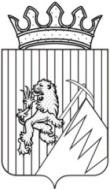 РЕШЕНИЕГУБАХИНСКОЙ ГОРОДСКОЙ ДУМЫI  СОЗЫВА24.12.2015г.                                                                     № 300	Статья 1Утвердить на 2016  год бюджет Губахинского городского округа (далее – бюджет городского округа)  по расходам в сумме 711 443 100 рублей, исходя из прогнозируемого объема доходов  691 687 850  рублей  с плановым дефицитом в сумме  3 755 250 рублей.Утвердить объем поступлений из источников внутреннего финансирования дефицита бюджета городского округа  в сумме  3 755 250     рублей. Утвердить объем межбюджетных трансфертов, получаемых из бюджета Пермского края  в сумме 448 449 100 рублей.	Статья 2Утвердить основные характеристики  бюджета городского округа  на 2017  год и на 2018 год:1)  прогнозируемый общий объем доходов бюджета  городского округа   на 2017 год в сумме   652 319 150 рублей и на 2018 год в сумме  655 638 850  рублей;2) общий объем расходов  бюджета городского округа на 2017 год в сумме   658 319 150 рублей, в том числе условно утвержденные расходы в сумме  7 964 000 рублей, и на 2018  год в сумме  661 638 850 рублей, в том числе условно утвержденные расходы в сумме  17 556 140  рублей;3)плановый дефицит бюджета городского округа на 2017 год в сумме 0 рублей, на 2018 год 0 рублей;4)поступления из источников внутреннего финансирования дефицита бюджета городского округа на 2017 год в сумме 0 рублей, на 2018 год в сумме 0 рублей.5)объем межбюджетных трансфертов, получаемых из бюджета Пермского края на 2017 год в сумме 404 051 800 рублей и на 2018 год в сумме 409 568 300 рублей.Статья 3Утвердить перечень главных администраторов доходов бюджета городского округа согласно приложению  1  к настоящему  Решению.	Утвердить перечень главных администраторов источников финансирования дефицита бюджета городского округа  согласно приложению 2  к настоящему  Решению.В случае изменения состава и (или) функций главных администраторов доходов  или главных администраторов источников финансирования дефицита  бюджета Губахинского городского округа, а также изменения принципов назначения и присвоения структуры кодов классификации доходов и источников финансирования дефицита бюджетов Российской Федерации,  Финансовое управление администрации городского округа «Город Губаха» Пермского края (далее – финуправление) вправе вносить соответствующие изменения в перечень главных администраторов доходов бюджета городского округа   или главных администраторов источников финансирования дефицита бюджета городского округа, а также в состав закрепленных за ними кодов классификации доходов или источников финансирования дефицита бюджета.	Статья 4Утвердить распределение доходов бюджета городского округа по кодам поступлений в бюджет (группам, подгруппам, статьям видов доходов, аналитическим группам подвидов доходов бюджета) на 2016 год согласно приложению 3 к настоящему Решению и на 2017-2018 годы согласно приложению 4 к настоящему Решению.	Статья 5Установить, что муниципальные  унитарные предприятия перечисляют 25% прибыли, остающейся после уплаты налогов и иных обязательных платежей, в доход бюджета городского округа в течение 60 дней со дня принятия решения балансовой комиссией администрации городского округа.Статья 61.Утвердить распределение бюджетных ассигнований по целевым статьям (муниципальным программам и непрограммным направлениям деятельности), группам видов  расходов классификации расходов бюджета на 2016 год согласно приложению 5 к настоящему Решению,  на 2017-2018 годы согласно приложению 6 к настоящему Решению.		Статья 7Утвердить ведомственную структуру расходов  бюджета городского округа  на 2016 год согласно приложению 7  к настоящему Решению, на 2017-2018  годы согласно приложению 8  к настоящему Решению.	Статья 8Утвердить общий объем бюджетных ассигнований на исполнение публичных нормативных обязательств в сумме 5 219 150  рублей на 2016 год,  в сумме  4 959 096 рублей на 2017, в сумме   5 219 150 рублей на 2018 год.	Статья 9Утвердить оборотную кассовую наличность  бюджета Губахинского городского округа на 01.01.2017  года в сумме 18 800 000 рублей, на 01.01.2018  года в сумме 20 200 000 руб., на 01.01.2019  года в сумме 20 500 000 рублей.	Статья 10Установить объем резервного фонда  администрации города Губахи   на 2016  в размере 500 000 рублей, на 2017  год в размере    300 000  рублей, на 2018  год в размере  500 000  рублей.Статья 11Утвердить объем бюджетных ассигнований дорожного фонда Губахинского городского округа на 2016 год в сумме 25 012 830 рублей, на 2017 год в сумме 25 273 604 рублей, на 2018  год в сумме 23 678 240 рублей.Утвердить нормативы отчислений в дорожный фонд на 2016 год по земельному налогу в размере  8,82634 %,  на 2017  год по земельному налогу в размере 9,354118 %, на 2018  год по земельному налогу в размере 1,456546 %.	Статья 12Утвердить общий объём бюджетных ассигнований дорожного фонда и распределение средств дорожного фонда Губахинского городского округа на 2016 год согласно приложению 9 к настоящему Решению, на 2017 и 2018 годы согласно приложению 10 к настоящему Решению.Статья 13Утвердить общий объем бюджетных ассигнований, предусмотренных на строительство (реконструкцию) объектов общественной инфраструктуры муниципального значения, на 2016 год в сумме  33 714 877,6 рублей, на 2017 год в сумме  7 275 813,14 рублей, на 2018 год в сумме  22 343 900 рублей.		Статья 14	Установить, что получатель средств бюджета городского округа при заключении договоров (муниципальных контрактов) на поставку товаров, выполнение работ, оказание услуг вправе предусматривать авансовые платежи:в размере 100 процентов суммы договора (муниципального контракта) - по договорам (муниципальным контрактам) о поставке товаров на сумму до 100 000 рублей, об оказании услуг связи, об информационном обслуживании топливных карт, о приобретении программного обеспечения и прав на его использование на сумму до 100 000 рублей, о подписке на печатные издания, о приобретении горюче-смазочных материалов, авиа- и железнодорожных билетов, об обучении на курсах повышения квалификации и семинарах, об оплате проведения массовых экологических мероприятий, об оплате стоянок автотранспорта и найма жилых помещений, о проведении мероприятий и приобретении оборудования в рамках краевых и муниципальных целевых программ, если поставщик попадает под действие статьи 93 Федерального закона от 05.04.2013 № 44-ФЗ «О контрактной системе в сфере закупок товаров, работ, услуг для обеспечения государственных и муниципальных нужд», о приобретении путёвок на санаторно-курортное лечение, по договорам обязательного страхования гражданской ответственности владельцев транспортных средств, по договорам на публикацию в средствах массовой информации сведений в соответствии с законодательством Российской Федерации о государственной регистрацией юридических лиц, по договорам на строительство (реконструкцию) объектов общественной инфраструктуры регионального и местного значения в случае приобретения оборудования, стоимость которого составляет более 50% сметной стоимости объекта, входящего в сметы строек, по договорам поставке наркотических и психотропных лекарственных средств, по договорам за организацию семинаров, деловых поездок за пределы Российской Федерации, а также при оплате гонораров и оплате труда приглашенных специалистов (артисты, педагоги);- в размере до 30% суммы принятых бюджетных обязательств на текущий финансовый год по объекту – по договорам (муниципальным контрактам) на строительство (реконструкцию) объектов общественной инфраструктуры и автодорожного строительство местного значения;- в размере организационных взносов – по договорам на оказание услуг по участию в научных конференциях, мероприятиях федерального и регионального значения;- в размере до 30% суммы договора (муниципального контракта), если иной размер аванса е не предусмотрен действующим законодательством.Статья 151. Установить, что за счет средств бюджета Губахинского городского округа могут предоставляться субсидии юридическим лицам (за исключением субсидий муниципальным учреждениям), индивидуальным предпринимателям, а также физическим лицам - производителям товаров, работ, услуг.2.Субсидии юридическим лицам (за исключением субсидий муниципальным учреждениям), индивидуальным предпринимателям, а также физическим лицам - производителям товаров, работ, услуг предоставляются на безвозмездной и безвозвратной основе в целях возмещения недополученных доходов и (или) финансового обеспечения (возмещения) затрат в связи с производством (реализацией) товаров (за исключением подакцизных товаров, кроме автомобилей легковых и мотоциклов, винодельческих продуктов, произведенных из выращенного на территории Российской Федерации винограда), выполнением работ, оказанием услуг.3.Субсидии юридическим лицам (за исключением субсидий муниципальным  учреждениям), индивидуальным предпринимателям, а также физическим лицам - производителям товаров, работ, услуг предоставляются из местного бюджета  в случаях и порядке, предусмотренных настоящим решением о местном бюджете и принимаемыми в соответствии с ним муниципальными правовыми актами администрации города Губахи или актами уполномоченных ею органов местного самоуправления.4.Установить, что за счет средств бюджета городского округа могут предоставляться субсидии юридическим лицам (за исключением муниципальных учреждений), индивидуальным предпринимателям, физическим лицам грантов в форме субсидий, в том числе предоставляемых на конкурсной основе.5.Порядок предоставления из бюджета городского округа субсидий, указанных в пункте 4 настоящей статьи, устанавливается муниципальными правовыми актами администрации города Губаха, если данный порядок не определен настоящим решением.	Статья 16	1. Установить, что за счет средств бюджета Губахинского городского округа могут предоставляться субсидии иным некоммерческим организациям, не являющимся муниципальными учреждениями.2. Субсидии иным некоммерческим организациям, не являющимся муниципальными учреждениями, предоставляются на основании договоров (соглашений) о предоставлении субсидии.	3. Установить, что за счет средств бюджета городского округа могут предоставляться субсидии некоммерческим организациям, не являющимся казенными учреждениями, грантов в форме субсидий, в том числе предоставляемых органами администрации города Губаха по результатам проводимых ими конкурсов.	4. Порядок определения объема и предоставления указанных субсидий из бюджета городского округа устанавливается муниципальными правовыми актами администрации города Губаха.	Статья 17	1. Установить, что за счет средств бюджета городского округа могут предоставляться субсидии муниципальным бюджетным и автономным учреждениям, муниципальным унитарным предприятиям на осуществление указанными учреждениями и предприятиями капитальных вложений в объекты капитального строительства муниципальной собственности или приобретение объектов недвижимого имущества в муниципальную собственность.	2. Принятие решений о предоставлении бюджетных ассигнований на осуществление за счет предусмотренных настоящей статьей субсидий из местного бюджета городского округа капитальных вложений в объекты муниципальной собственности и предоставление указанных субсидий осуществляются в порядках, установленных администрацией города Губаха.		Статья 18Установить, что уполномоченным органом на проведение выборов в Губахинском городском округе является Губахинская городская Дума.Статья 19Установить, что средства, поступающие во временное распоряжение органов местного самоуправления Губахинского городского округа и муниципальных казенных учреждений в соответствии с законодательными и иными правовыми актами Российской Федерации, Пермского края и  органов  местного самоуправления Губахинского городского округа, учитываются на отдельных лицевых счетах, открытых Отделе № 8 Управления Федерального казначейства по Пермскому краю в установленном им порядке. Статья 20	Предусмотреть  в расходах  бюджета Губахинского городского округа  средства на доведение средней заработной платы до уровня, установленного правовыми актами  Правительства Пермского края («дорожными картами») о поэтапном совершенствовании системы оплаты труда в муниципальных учреждениях до 2018 года, следующим категориям работников:	-педагогическим работникам муниципальных учреждений дополнительного образования детей;- работникам муниципальных учреждений культуры;- работникам муниципальных казенных учреждений и нормативных затрат по оплате труда, входящих в стоимость муниципальных услуг, предоставляемых государственными бюджетными и автономными учреждениями, а также муниципальными учреждениями, финансируемыми за счет местного бюджет.	Статья 21Утвердить источники финансирования дефицита бюджета Губахинского городского округа  на 2016 год согласно приложению 11 к настоящему Решению, на 2017-2018 годы согласно приложению 12 к настоящему Решению.Статья 22Утвердить Программу муниципальных внутренних заимствований Губахинского городского округа на 2016  год согласно приложению 13  к настоящему Решению, на 2017-2018 годы согласно приложению 14 к настоящему Решению.Статья 23Установить Программу муниципальных гарантий на 2016 год  согласно приложению 15 к настоящему Решению, на 2017-2018 годы согласно приложению 16 к настоящему Решению.Статья 24Установить, что администрация города Губахи от имени Губахинского городского округа вправе привлекать кредиты кредитных организаций для покрытия дефицита бюджета городского округа.Установить предельный объем муниципального долга Губахинского городского округа на 2016  год в сумме  3 755 250 рублей, на 2017 год в сумме 0  рублей, на 2018  год в сумме 0  рублей.Установить верхний предел муниципального внутреннего долга на 01.01.2017 года в сумме  3755 250 рублей, в том числе верхнего предела долга по муниципальным гарантиям Губахинского городского округа равному нулю.Установить верхний предел муниципального внутреннего долга на 01.01.2018 года в сумме  0 рублей, в том числе верхнего предела долга по муниципальным гарантиям  Губахинского городского округа равному нулю.Установить верхний предел муниципального внутреннего долга на 01.01.2019 года в сумме 0 рублей, в том числе верхнего предела долга по муниципальным гарантиям Губахинского городского округа  равному нулю.Установить объем расходов на обслуживание муниципального долга на 2016  год равным  1013 802 рублей, на 2017 год в сумме  200 000 рублей, на 2018  год в сумме 0  рублей.	Статья 25          Установить в соответствии с пунктом 8 статьи 217 Бюджетного кодекса Российской Федерации, статьи 30 «Положения о бюджетном процессе в Губахинском городском округе», утвержденном решением Губахинской городской Думы от 06.11.2014 № 214,  следующие основания для внесений    изменений в показатели сводной бюджетной росписи бюджета Губахинского городского округа, связанные с особенностями исполнения бюджета городского округа и (или) перераспределения бюджетных ассигнований между главными распорядителями средств  бюджета городского округа:1)направление остатков средств  бюджета городского округа не использованных на начало текущего финансового года, на расходы с сохранением целевого назначения бюджетных средств;2)увеличение бюджетных ассигнований по отдельным разделам, подразделам, целевым статьям и видам расходов бюджета за счет экономии по использованию в текущем финансовом году бюджетных ассигнований на оказание муниципальных услуг – в пределах общего объема бюджетных ассигнований, предусмотренных главному распорядителю бюджетных средств в текущем финансовом году на оказание муниципальных услуг при условии, что увеличение бюджетных ассигнований по соответствующим видам расходов не превышает 10%;3)при изменениях бюджетной классификации расходов бюджета без изменения целевого направления средств;4)перераспределение бюджетных ассигнований в соответствии с пунктом 13.5 статьи 13 «Положения о денежном содержании муниципальных служащих органов местного самоуправления и лиц, замещающих муниципальные должности, в Губахинском городском округе», утвержденного решением Губахинской городской Думы от 10. 12.2014 №  231;5)перераспределение бюджетных ассигнований между кодами бюджетной классификации в целях получения субсидии из краевого бюджета на условиях софинансирования расходов на реализацию мероприятий, включенных в государственные программы Пермского края, без изменения целевого назначения;6)перераспределение бюджетных ассигнований между видами расходов на обеспечение деятельности органов местного самоуправления и казённых учреждений городского округа в случае оплаты (возврата) командировочных расходов, государственных пошлин, налогов, сборов, штрафов и пеней в соответствии с законодательством;7)перераспределение бюджетных ассигнований на проведение мероприятий в соответствии с нормативными правовыми актами администрации городского округа об утверждении муниципальных программ Губахинского городского округа без изменения целевого направления расходов;8)перераспределение бюджетных ассигнований между видами источников финансирования бюджета Губахинского городского округа в ходе исполнения бюджета в пределах общего объема бюджетных ассигнований по источникам финансирования дефицита бюджета, предусмотренных на соответствующий финансовый год;9)перераспределение бюджетных ассигнований с непрограммных мероприятий на мероприятия, финансируемые в рамках муниципальных программ, без изменения целевого направления расходов;10)перераспределение бюджетных ассигнований на обеспечение мероприятий по переселению граждан из аварийного жилищного фонда между разделами, подразделами классификации расходов бюджета в зависимости от способа переселения граждан в соответствии с региональной адресной программой по переселению граждан из аварийного жилищного фонда на территории Пермского края.Статья 26Установить, что расходы бюджета Губахинского городского округа могут быть увязаны с определенными доходами бюджета в части, касающейся:	безвозмездных поступлений от физических и юридических лиц, имеющих целевое назначение;	субсидий, субвенций, иных межбюджетных трансфертов, имеющих целевое назначение, в том числе их остатки, не использованные на начало текущего года;отдельных видов неналоговых доходов в соответствии с федеральным законодательством.      	Статья 27Настоящее Решение вступает в силу со дня его опубликования и распространяется на правоотношения, возникающие с 01 января 2016 года.Статья 28Настоящее Решение опубликовать на официальном сайте Губахинского городского округа.Статья 29Контроль за исполнением решения возложить на главу администрации города Губахи Н.В. Лазейкина.Глава города Губахи-председатель Губахинской городской Думы                                   А.В. БорисовПриложение 1 к решению Губахинской городской Думы от 24.12.2015 г. № 300Главные администраторы доходов бюджета городского округа «Город Губаха»на 2016 годПриложение 2 к решению Губахинской городской Думы от 24.12.2015 г. № 300Главные администраторы источников финансирования дефицита бюджета городского округа «Город Губаха» на 2016 годПриложение 3 к решению Губахинской городской Думы от 24.12.2015 г. № 300Распределение доходов бюджета Губахинского городского округа "Город Губаха" по кодам поступлений в бюджет (группам, подгруппам, статьям видов доходов, аналитическим группам подвидов доходов бюджета) на 2016 годПриложение 4 к решению Губахинской городской Думы от 24.12.2015 г. № 300Распределение доходов бюджета Губахинского городского округа "Город Губаха" по кодам поступлений в бюджет (группам, подгруппам, статьям видов доходов, аналитическим группам подвидов доходов бюджета) на 2017 - 2018 годы    (рублей)Приложение 5 к решению Губахинской городской Думы от 24.12.2015 г. № 300Приложение 6 к решению Губахинской городской Думы от 24.12.2015 г. № 300Приложение 7 к решению Губахинской городской Думы от 24.12.2015 г. № 300Ведомственная структура  расходов  бюджета  на  2016 годПриложение 8 к решению Губахинской городской Думы от 24.12.2015 г. № 300Ведомственная структура  расходов  бюджета  на  2017 - 2018 годы, рублейПриложение 9 к решению Губахинской городской Думы от 24.12.2015 г. № 300Распределение средств дорожного фонда  городского округа "Город Губаха" на 2016 годПриложение 10 к решению Губахинской городской Думы от 24.12.2015 г. № 300Распределение средств дорожного фонда  городского округа "Город Губаха" на 2017-2018 годыПриложение 11 к решению Губахинской городской Думы от 24.12.2015 г. № 300       Источники   финансирования дефицита бюджета на 2016 год Приложение 12 к решению Губахинской городской Думы от 24.12.2015 г. № 300       Источники   финансирования дефицита бюджета на 2017 -2018 годы, рублей Приложение 13 к решению Губахинской городской Думы от 24.12.2015 г. № 300Программа муниципальных внутренних заимствований бюджета Губахинского городского округа   на 2016 годПриложение 14 к решению Губахинской городской Думы от 24.12.2015 г. № 300Программа муниципальных внутренних заимствований бюджета Губахинского городского округа  на 2017 – 2018 годы, рублейПриложение 15к решению Губахинской городской Думы от 24.12.2015 г. № 300Программа муниципальных гарантий  Губахинского городского округа   на 2016 годПриложение 16к решению Губахинской городской Думы от 24.12.2015 г. № 300Программа муниципальных гарантий Губахинского городского округа на 2017 – 2018 годы, рублейСвод поправок ко второму чтению проекта бюджета г.Губахина 2016-2018 годы)1.Доходы+ 10 000 000 руб. – поступления от концессионного соглашения +  6 000 000 руб. – поступление платы за найм жилфонда+ 3228 600 руб. – субсидии и субвенции из краевого бюджета (по ЗАГСу, субвенция на приобретение жилья инвалидам, на всероссийскую с/х перепись, на составление списков в присяжные заседатели, исключена субвенция по безнадзорным животным).Всего доходы + 19 328 600 руб.2.Расходы								                                  в руб.3.Учтены предложения ГРСБ по внесению передвижек бюджетных ассигнований без изменения общего объема расходов.4.Внесены редакционные правки по экспертному заключению Министерства финансов Пермского края.О бюджете Губахинского городского округа на 2016 год и на плановый период 2017 и 2018 годовКодадмини-стратораКод классификации доходовНаименование главных администраторов доходов501Комитет по управлению муниципальным имуществом администрации городского округа «Город Губаха» Пермского края1 11 03040 04 0000 120Проценты, полученные от предоставления бюджетных кредитов внутри страны за счет средств бюджетов городских округов 1 11 05034 04 1000 120 Доходы от сдачи в аренду имущества, находящегося в оперативном управлении органов управления городских округов и созданных ими учреждений   (за исключением имущества муниципальных бюджетных и  автономных учреждений)1 11 07014 04 0000 120Доходы от перечисления части прибыли, остающейся после уплаты налогов и иных обязательных платежей муниципальных унитарных предприятий, созданных городскими округами1 11 09044 04 0000 120Прочие поступления от использования имущества, находящегося в  собственности городских округов (за исключением имущества муниципальных бюджетных и автономных учреждений, а также имущества муниципальных унитарных предприятий, в том числе казенных)1 13 02994 04 0000 130Прочие доходы от компенсации затрат  бюджетов городских округов1 14 02042 04 0000 410Доходы от реализации имущества, находящегося в оперативном управлении учреждений, находящихся в ведении органов управления городских округов (за исключением имущества муниципальных бюджетных и автономных учреждений), в части реализации основных средств по указанному имуществу1 14 02043 04 0000 410Доходы от реализации иного имущества, находящегося в собственности городских округов (за исключением имущества муниципальных бюджетных и автономных учреждений, а также имущества муниципальных унитарных предприятий, в том числе казенных), в части реализации основных средств по указанному имуществу1 16 90040 04 0000 140Прочие поступления от денежных взысканий (штрафов) и иных сумм в возмещение ущерба, зачисляемые в бюджеты городских округов1 17 01040 04 0000 180Невыясненные поступления, зачисляемые в бюджеты городских округов1 17 05040 04 0000 180Прочие неналоговые доходы бюджетов городских округов2 02 04999 04 0000 151Прочие межбюджетные трансферты, передаваемые бюджетам городских округов2 19 04000 04 0000 151Возврат остатков субсидий, субвенций и иных межбюджетных трансфертов, имеющих целевое назначение, прошлых лет, из бюджетов городских округов504Управление культуры, спорта, молодежной политики и туризма администрации городского округа «Город Губаха» Пермского края1 13 02994 04 0000 130Прочие доходы от компенсации затрат  бюджетов городских округов1 17 01040 04 0000 180Невыясненные поступления, зачисляемые в бюджеты городских округов1 17 05040 04 0000 180Прочие неналоговые доходы бюджетов городских округов2 02 03024 04 0000 151Субвенции бюджетам городских округов на выполнение передаваемых полномочий субъектов Российской Федерации2 02 02051 04 0000 151Субсидии бюджетам городских округов на реализацию федеральных целевых программ2 02 02999 04 0000 151Прочие субсидии бюджетам городских округов2 02 03999 04 0000 151Прочие субвенции бюджетам городских округов2 02 04025 04 0000 151Межбюджетные трансферты, передаваемые бюджетам городских округов на комплектование книжных фондов библиотек муниципальных образований2 02 04999 04 0000 151Прочие межбюджетные трансферты, передаваемые бюджетам городских округов2 07 04050 04 0000 180Прочие безвозмездные поступления в бюджеты городских округов2 18 04010 04 0000 180Доходы бюджетов городских округов от возврата бюджетными учреждениями остатков субсидий прошлых лет2 18 04020 04 0000 180Доходы бюджетов городских округов от возврата автономными учреждениями остатков субсидий прошлых лет2 19 04000 04 0000 151Возврат остатков субсидий, субвенций и иных межбюджетных трансфертов, имеющих целевое назначение, прошлых лет, из бюджетов городских округов505Управление строительства и жилищно-коммунального хозяйства администрации городского округа «Город Губаха» Пермского края1 13 02994 04 0000 130Прочие доходы от компенсации затрат  бюджетов городских округов1 16 90040 04 0000 140Прочие поступления от денежных взысканий (штрафов) и иных сумм в возмещение ущерба, зачисляемые в бюджеты городских округов1 17 01040 04 0000 180Невыясненные поступления, зачисляемые в бюджеты городских округов1 17 05040 04 0000 180Прочие неналоговые доходы бюджетов городских округов2 02 02077 04 0000 151Субсидии бюджетам городских округов на софинансирование капитальных вложений в объекты муниципальной собственности2 02 02088 04 0001 151Субсидии бюджетам городских округов на обеспечение мероприятий по капитальному ремонту многоквартирных домов за счет  средств, поступивших от государственной корпорации Фонд содействия реформированию жилищно-коммунального хозяйства 2 02 02088 04 0002 151Субсидии бюджетам городских округов на обеспечение мероприятий по переселению граждан из аварийного жилищного фонда за счет  средств, поступивших от государственной корпорации Фонд содействия реформированию жилищно-коммунального хозяйства 2 02 02089 04 0001 151Субсидии бюджетам городских округов на обеспечение мероприятий по капитальному ремонту многоквартирных домов за счет средств бюджетов2 02 02089 04 0002 151Субсидии бюджетам городских округов на обеспечение мероприятий по переселению граждан из аварийного фонда за счет средств бюджетов2 02 02999 04 0000 151Прочие субсидии бюджетам  городских округов»2 02 03024 04 0000 151Субвенции бюджетам городских округов на выполнение передаваемых полномочий субъектов Российской Федерации2 02 03999 04 0000 151Прочие субвенции бюджетам городских округов2 02 04999 04 0000 151Прочие межбюджетные трансферты, передаваемые бюджетам городских округов2 19 04000 04 0000 151Возврат остатков субсидий, субвенций и иных межбюджетных трансфертов, имеющих целевое назначение, прошлых лет, из бюджетов городских округов512Управление образования администрации городского округа «Город Губаха» Пермского края1 13 02994 04 0000 130Прочие доходы от компенсации затрат  бюджетов городских округов1 17 01040 04 0000 180Невыясненные поступления, зачисляемые в бюджеты городских округов1 17 05040 04 0000 180Прочие неналоговые доходы бюджетов городских округов2 02 02051 04 0000 151Субсидии бюджетам городских округов на реализацию федеральных целевых программ2 02 02077 04 0000 151Субсидии бюджетам городских округов на софинансирование капитальных вложений в объекты муниципальной собственности2 02 02105 04 0000 151Субсидии бюджетам городских округов на проведение противоаварийных мероприятий в зданиях государственных и муниципальных общеобразовательных учреждений2 02 02204 04 0000 151Субсидии бюджетам городских округов на модернизацию региональных систем дошкольного образования2 02 02215 04 0000 151Субсидии бюджетам городских округов на создание в общеобразовательных организациях, расположенных в сельской местности, условий для занятий физической культурой и спортом2 02 02999 04 0000 151Прочие субсидии бюджетам городских округов2 02 03021 04 0000 151Субвенции бюджетам городских округов на ежемесячное денежное вознаграждение за классное руководство2 02 03024 04 0000 151Субвенции бюджетам городских округов на выполнение передаваемых полномочий субъектов Российской Федерации2 02 03029 04 0000 151Субвенции бюджетам городских округов на компенсацию части платы, взимаемой с родителей (законных представителей) за присмотр и уход за детьми, посещающими образовательные организации, реализующие образовательные программы дошкольного образования2 02 03078 04 0000 151Субвенции бюджетам городских округов на модернизацию региональных систем общего образования2 02 03999 04 0000 151Прочие субвенции бюджетам городских округов2 02 04999 04 0000 151Прочие межбюджетные трансферты, передаваемые бюджетам городских округов2 07 04050 04 0000 180Прочие безвозмездные поступления в бюджеты городских округов2 18 04010 04 0000 180Доходы бюджетов городских округов от возврата бюджетными учреждениями остатков субсидий прошлых лет2 18 04020 04 0000 180Доходы бюджетов городских округов от возврата автономными учреждениями остатков субсидий прошлых лет2 19 04000 04 0000 151Возврат остатков субсидий, субвенций и иных межбюджетных трансфертов, имеющих целевое назначение, прошлых лет, из бюджетов городских округов515Финансовое управление администрации городского округа «Город Губаха» Пермского края1 17 01040 04 0000 180Невыясненные поступления, зачисляемые в бюджеты городских округов1 17 05040 04 0000 180Прочие неналоговые доходы бюджетов городских округов2 02 01001 04 0000 151Дотации бюджетам городских округов на выравнивание уровня бюджетной обеспеченности2 02 01999 04 0000 151Прочие дотации бюджетам городских округов2 02 02999 04 0000 151Прочие субсидии бюджетам городских округов2 02 03024 04 0000 151Субвенции бюджетам городских округов на выполнение передаваемых полномочий субъектов Российской Федерации2 02 03999 04 0000 151Прочие субвенции  бюджетам городских округов2 02 04999 04 0000 151Прочие межбюджетные трансферты, передаваемые бюджетам городских округов2 08 04000 04 0000 180Перечисления из бюджетов городских округов (в бюджеты городских округов) для осуществления возврата (зачета) излишне уплаченных или излишне взысканных сумм налогов, сборов и иных платежей, а также процентов за несвоевременное осуществление такого возврата и процентов, начисленных на излишне взысканные суммы2 19 04000 04 0000 151Возврат остатков субсидий, субвенций и иных межбюджетных трансфертов, имеющих целевое назначение, прошлых лет, из бюджетов городских округов522Администрация городского округа «Город Губаха» Пермского края Пермского края1 08 07150 01 0000 110Государственная пошлина за выдачу разрешения на установку рекламной конструкции1 11 05012 04 0000 120Доходы, получаемые в виде арендной платы за земельные участки, государственная собственность на которые не разграничена и которые расположены в границах городских округов, а также средства от продажи права на заключение договоров аренды указанных земельных участков1 11 05024 04 0000 120Доходы, получаемые в виде арендной платы, а также средства от продажи права на заключение договоров аренды за земли, находящиеся в собственности городских округов (за исключением земельных участков муниципальных бюджетных и автономных учреждений)1 13 02994 04 0000 130Прочие доходы от компенсации затрат  бюджетов городских округов1 14 06012 04 0000 430Доходы от продажи земельных участков, государственная собственность на которые не разграничена и которые расположены в границах городских округов1 14 06024 04 0000 430Доходы от продажи земельных участков, находящихся в собственности городских округов (за исключением земельных участков муниципальных бюджетных и автономных учреждений)1 16 18040 04 0000 140Денежные взыскания (штрафы) за нарушение бюджетного законодательства (в части бюджетов городских округов)1 16 90040 04 0000 140Прочие поступления от денежных взысканий (штрафов) и иных сумм в возмещение ущерба, зачисляемые в бюджеты городских округов1 17 01040 04 0000 180Невыясненные поступления, зачисляемые в бюджеты городских округов1 17 05040 04 0000 180Прочие неналоговые доходы бюджетов городских округов2 02 02009 04 0000 151Субсидии бюджетам городских округов на государственную поддержку малого и среднего предпринимательства, включая крестьянские (фермерские) хозяйства2 02 02051 04 0000 151Субсидии бюджетам городских округов на реализацию федеральных целевых программ2 02 02077 04 0000 151Субсидии бюджетам городских округов на софинансирование капитальных вложений в объекты муниципальной собственности2 02 02089 04 0001 151Субсидии бюджетам городских округов на обеспечение мероприятий по капитальному ремонту многоквартирных домов за счет средств бюджетов2 02 02089 04 0002 151Субсидии бюджетам городских округов на обеспечение мероприятий по переселению граждан из аварийного фонда за счет средств бюджетов2 02 02999 04 0000 151Прочие субсидии бюджетам городских округов2 02 03003 04 0000 151Субвенции бюджетам городских округов на регистрацию актов гражданского состояния2 02 03007 04 0000 151Субвенции бюджетам городских округов на составление (изменение и дополнение) списков кандидатов в присяжные заседатели Федеральных судов общей юрисдикции в Российской Федерации2 02 03024 04 0000 151Субвенции бюджетам городских округов на выполнение передаваемых полномочий субъектов Российской Федерации2 02 03069 04 0000 151Субвенции бюджетам городских округов на обеспечение жильем отдельных категорий граждан, установленных Федеральным законом от 12 января 1995 года № 5-ФЗ «О ветеранах», в соответствии с Указом Президента Российской Федерации от 7 мая 2008г ода № 714 «Об обеспечении жильем ветеранов Великой Отечественной войны 1941-1945 годов»2 02 03070 04 0000 151Субвенции бюджетам городских округов на обеспечение жильем отдельных категорий граждан, установленных Федеральными законами от 12 января 1995 года № 5-ФЗ «О ветеранах», и от 24 ноября 1995 года № 181-ФЗ «О социальной защите инвалидов в Российской Федерации»2 02 03999 04 0000 151Прочие субвенции  бюджетам городских округов2 02 04007 04 0000 151Межбюджетные трансферты, передаваемые  бюджетам городских округов на реализацию программ местного развития и обеспечения занятости для шахтерских городов и поселков2 02 04999 04 0000 151Прочие межбюджетные трансферты, передаваемые бюджетам городских округов2 07 04050 04 0000 180Прочие безвозмездные поступления в бюджеты городских округов2 19 04000 04 0000 151Возврат остатков субсидий, субвенций и иных межбюджетных трансфертов, имеющих целевое назначение, прошлых лет, из бюджетов городских округовКодадмини-стратораКод классификации источников внутреннего финансирования дефицитаНаименование администраторов источников внутреннего финансирования дефицита городского бюджета515Финансовое управление администрации городского округа «Город Губаха» Пермского края01 02 00 00 04 0000 710 Получение кредитов от  кредитных организаций бюджетом городского округа в валюте Российской Федерации01 02 00 00 04 0000 810Погашение бюджетом городского округа кредитов, полученных от кредитных организаций в валюте Российской Федерации01 03 01 00 04 0000 710Получение кредитов от других бюджетов бюджетной системы Российской Федерации бюджетом городского округа в валюте Российской Федерации01 03 01 00 04 0000 810Погашение бюджетом городского округа кредитов от других бюджетов бюджетной системы Российской Федерации в валюте Российской Федерации01 05 02 01 04 0000 510Увеличение прочих остатков денежных средств  бюджета городского округа 01 05 02 01 04 0000 610 Уменьшение прочих остатков денежных средств бюджета городского округа01 06 04 01 04 0000 810Исполнение муниципальных гарантий  городского округа в валюте Российской Федерации, в случае, если исполнение гарантом муниципальных гарантий ведет к возникновению права регрессного требования гаранта к принципалу либо обусловлено уступкой гаранту прав требования бенефициара к принципалу01 06 05 02 04 0002 640Средства, получаемые в порядке регресса сумм, уплаченных гарантом во исполнение (частичное исполнение) обязательств по муниципальным гарантиям городского округаКод классификации доходовКод классификации доходовНаименование кода поступлений в бюджет, группы, подгруппы, статьи, подстатьи, элемента, подвида доходов, аналитических групп подвидов доходов бюджета Сумма,                        рублей0001 00 00000 00 0000 000Налоговые и неналоговые доходы259 238 750,00000 1 01 00000 00 0000 000Налоги на прибыль, доходы153 405 000,00000 1 01 02000 01 0000 110 Налог на доходы физических лиц153 405 000,00000 1 03 00000 00 0000 000Налоги на товары (работы, услуги), реализуемые на территории Российской Федерации2 198 700,00000 1 03 02000 01 0000 110Акцизы по подакцизным товарам (продукции), производимым на территории Российской Федерации2 198 700,00000 1 05 00000 00 0000 000Налоги на совокупный доход14 225 000,00000 1 05 02000 02 0000 110Единый налог на вмененный доход для отдельных видов деятельности13 500 000,00000 1 05 04000 02 0000 110Налог, взимаемый в связи с применением патентной системы налогообложения725 000,00000 1 06 00000 00 0000 000Налоги на имущество46 470 900,00000 1 06 01000 00 0000 110Налог на имущество физических лиц3 826 500,00000 1 06 04000 02 0000 110Транспортный налог20 894 400,00000 1 06 06000 00 0000 110Земельный налог21 750 000,00000 1 08 00000 00 0000 000Государственная пошлина3 859 000,00000 1 08 03000 01 0000 110 Государственная пошлина по делам, рассматриваемым в судах общей юрисдикции, мировыми судьями3 779 000,00000 1 08 07000 01 0000 110 Государственная пошлина за государственную регистрацию, а также за совершение прочих юридически значимых действий80 000,00000 1 11 00000 00 0000 000Доходы от использования имущества, находящегося в государственной и муниципальной собственности30 123 050,00000 1 11 03000 00 0000 120Проценты, полученные от предоставления бюджетных кредитов внутри страны40 800,00000 1 11 05000 00 0000 120Доходы, получаемые в виде арендной либо иной платы за передачу в возмездное пользование государственного и муниципального имущества (за исключением имущества бюджетных и автономных учреждений, а также имущества государственных и муниципальных унитарных предприятий, в том числе казенных)23 001 600,00000 1 11 07000 00 0000 120Платежи от государственных и муниципальных унитарных предприятий80 650,00000 1 11 09000 00 0000 120Прочие доходы от использования имущества и прав, находящихся в государственной и муниципальной собственности (за исключением имущества бюджетных и автономных учреждений, а также имущества государственных и муниципальных унитарных предприятий, в том числе казенных)7 000 000,00000 1 12 00000 00 0000 000Платежи при пользовании природными ресурсами224 500,00000 1 12 01000 01 0000 120 Плата за негативное воздействие на окружающую среду224 500,00000 1 14 00000 00 0000 000Доходы от продажи материальных и нематериальных активов7 681 500,00000 1 14 02000 00 0000 000Доходы от реализации имущества, находящегося в государственной и муниципальной собственности (за исключением движимого имущества бюджетных и автономных учреждений, а также имущества государственных и муниципальных унитарных предприятий, в том числе казенных)7 400 000,00000 1 14 06000 00 0000 430Доходы от продажи земельных участков, находящихся в государственной и муниципальной собственности 281 500,00000 1 16 00000 00 0000 000Штрафы, санкции, возмещение ущерба1 051 100,00000 1 16 03000 00 0000 140Денежные взыскания (штрафы) за нарушение законодательства о налогах и сборах76 100,00000 1 16 25000 01 0000 140Денежные взыскания (штрафы) за нарушение законодательства Российской Федерации о недрах, об особо охраняемых природных территориях, об охране и использование животного мира, об экологической экспертизе, в области охраны окружающей среды, земельного законодательства лесного законодательства, водного законодательства47 500,00000 1 16 28000 01 0000 140Денежные взыскания (штрафы) за нарушение законодательства в области обеспечения санитарно-эпидемиологического благополучия человека и законодательства в сфере защиты прав потребителей33 900,00000 1 16 43000 01 0000 140Денежные взыскания (штрафы) за нарушение законодательства Российской Федерации об административных правонарушениях, предусмотренные статьей 20.25 Кодекса Российской Федерации об административных правонарушениях62 500,00000 1 16 90000 00 0000 140Прочие поступления от денежных взысканий (штрафов) и иных сумм в возмещение ущерба831 100,00000 2 00 00000 00 0000 000Безвозмездные поступления448 449 100,00000 2 02 00000 00 0000 000Безвозмездные поступления от других бюджетов бюджетной системы Российской Федерации448 449 100,00000 2 02 01000 00 0000 151Дотации бюджетам субъектов Российской Федерации и муниципальных образований84 958 700,00000 2 02 01001 04 0000 151Дотации  бюджетам  городских округов на выравнивание уровня бюджетной обеспеченности73 900 700,000002 02 01999 04 0000 151Прочие дотации бюджетам городских округов11 058 000,000002 02 02000 00 0000 151Субсидии бюджетам субъектов РФ и муниципальных образований (межбюджетные субсидии)38 069 800,00000  2 02 02088 04 0002 151Субсидии бюджетам городских округов на обеспечение мероприятий по переселению граждан из аварийного жилищного фонда за счет средств, поступивших от государственной корпорации - Фонда содействия реформированию жилищно-коммунального хозяйства20 795 200,00000  2 02 02089 04 0002 151Субсидии бюджетам городских округов на обеспечение мероприятий по переселению граждан из аварийного жилищного фонда за счет средств бюджетов 17 057 800,00000 2 02 02999 04 0000 151Прочие субсидии бюджетам городских округов216 800,00000 2 02 03000 00 0000 151Субвенции бюджетам субъектов Российской Федерации и муниципальных образований 325 420 600,000002 02 03003 04 0000 151Субвенции бюджетам городских округов на государственную регистрацию актов гражданского состояния1 790 800,000002 02 03007 04 0000 151Субвенции бюджетам городских округов на составление (изменение и дополнение) списков кандидатов в присяжные заседатели Федеральных судов общей юрисдикции в Российской Федерации8 200,00000  2 02 03021 04 0000 151Субвенции бюджетам городских округов на ежемесячное денежное вознаграждение за классное руководство4 929 200,00000 2 02 03024 04 0000 151Субвенции  бюджетам городских округов на выполнение передаваемых полномочий субъектов Российской Федерации317 190 300,000002 02 03070 04 0000 151Субвенции бюджетам  городских округов на обеспечение жильем отдельных категорий граждан, установленных Федеральными законами от 12 января 1995 года № 5-ФЗ "О ветеранах", и от 24 ноября 1995года № 181-ФЗ "О социальной защите инвалидов в Российской Федерации"1 285 000,000002 02 03999 04 0000 151Прочие субвенции бюджетам городских округов217 100,00 Всего доходов Всего доходов707 687 850,00Код классификации доходовКод классификации доходовНаименование кода поступлений в бюджет, группы, подгруппы, статьи, подстатьи, элемента, подвида доходов, аналитических групп подвидов доходов бюджета 2017 год2018 год0001 00 00000 00 0000 000Налоговые и неналоговые доходы254 267 350,00252 070 550,00000 1 01 00000 00 0000 000Налоги на прибыль, доходы163 069 600,00171 875 400,00000 1 01 02000 01 0000 110 Налог на доходы физических лиц163 069 600,00171 875 400,00000 1 03 00000 00 0000 000Налоги на товары (работы, услуги), реализуемые на территории Российской Федерации2 337 200,002 463 400,00000 1 03 02000 01 0000 110Акцизы по подакцизным товарам (продукции), производимым на территории Российской Федерации2 337 200,002 463 400,00000 1 05 00000 00 0000 000Налоги на совокупный доход14 225 000,002 925 000,00000 1 05 02000 02 0000 110Единый налог на вмененный доход для отдельных видов деятельности13 500 000,002 200 000,00000 1 05 04000 02 0000 110Налог, взимаемый в связи с применением патентной системы налогообложения725 000,00725 000,00000 1 06 00000 00 0000 000Налоги на имущество46 811 100,0047 234 500,00000 1 06 01000 00 0000 110Налог на имущество физических лиц4 086 700,004 340 100,00000 1 06 04000 02 0000 110Транспортный налог20 894 400,0020 894 400,00000 1 06 06000 00 0000 110Земельный налог21 830 000,0022 000 000,00000 1 08 00000 00 0000 000Государственная пошлина4 060 000,003 980 000,00000 1 08 03000 01 0000 110 Государственная пошлина по делам, рассматриваемым в судах общей юрисдикции, мировыми судьями3 980 000,003 980 000,00000 1 08 07000 01 0000 110 Государственная пошлина за государственную регистрацию, а также за совершение прочих юридически значимых действий80 000,00000 1 11 00000 00 0000 000Доходы от использования имущества, находящегося в государственной и муниципальной собственности20 685 850,0021 240 150,00000 1 11 03000 00 0000 120Проценты, полученные от предоставления бюджетных кредитов внутри страны21 700,00000 1 11 05000 00 0000 120Доходы, получаемые в виде арендной либо иной платы за передачу в возмездное пользование государственного и муниципального имущества (за исключением имущества бюджетных и автономных учреждений, а также имущества государственных и муниципальных унитарных предприятий, в том числе казенных)13 579 500,0014 142 000,00000 1 11 07000 00 0000 120Платежи от государственных и муниципальных унитарных предприятий84 650,0098 150,00000 1 11 09000 00 0000 120Прочие доходы от использования имущества и прав, находящихся в государственной и муниципальной собственности (за исключением имущества бюджетных и автономных учреждений, а также имущества государственных и муниципальных унитарных предприятий, в том числе казенных)7 000 000,007 000 000,00000 1 12 00000 00 0000 000Платежи при пользовании природными ресурсами746 500,00793 500,00000 1 12 01000 01 0000 120 Плата за негативное воздействие на окружающую среду746 500,00793 500,00000 1 14 00000 00 0000 000Доходы от продажи материальных и нематериальных активов1 247 500,00450 000,00000 1 14 02000 00 0000 000Доходы от реализации имущества, находящегося в государственной и муниципальной собственности (за исключением движимого имущества бюджетных и автономных учреждений, а также имущества государственных и муниципальных унитарных предприятий, в том числе казенных)817 000,00000 1 14 06000 00 0000 430Доходы от продажи земельных участков, находящихся в государственной и муниципальной собственности 430 500,00450 000,00000 1 16 00000 00 0000 000Штрафы, санкции, возмещение ущерба1 084 600,001 108 600,00000 1 16 03000 00 0000 140Денежные взыскания (штрафы) за нарушение законодательства о налогах и сборах78 500,0080 300,00000 1 16 25000 01 0000 140Денежные взыскания (штрафы) за нарушение законодательства Российской Федерации о недрах, об особо охраняемых природных территориях, об охране и использование животного мира, об экологической экспертизе, в области охраны окружающей среды, земельного законодательства лесного законодательства, водного законодательства49 000,0050 000,00000 1 16 28000 01 0000 140Денежные взыскания (штрафы) за нарушение законодательства в области обеспечения санитарно-эпидемиологического благополучия человека и законодательства в сфере защиты прав потребителей35 000,0035 800,00000 1 16 43000 01 0000 140Денежные взыскания (штрафы) за нарушение законодательства Российской Федерации об административных правонарушениях, предусмотренные статьей 20.25 Кодекса Российской Федерации об административных правонарушениях64 500,0066 000,00000 1 16 90000 00 0000 140Прочие поступления от денежных взысканий (штрафов) и иных сумм в возмещение ущерба857 600,00876 500,00000 2 00 00000 00 0000 000Безвозмездные поступления404 051 800,00409 568 300,00000 2 02 00000 00 0000 000Безвозмездные поступления от других бюджетов бюджетной системы Российской Федерации404 051 800,00409 568 300,00000 2 02 01000 00 0000 151Дотации бюджетам субъектов Российской Федерации и муниципальных образований68 082 400,0063 671 400,00000 2 02 01001 04 0000 151Дотации  бюджетам  городских округов на выравнивание уровня бюджетной обеспеченности68 082 400,0063 671 400,000002 02 02000 00 0000 151Субсидии бюджетам субъектов РФ и муниципальных образований (межбюджетные субсидии)11 017 700,0022 343 900,00000  2 02 02088 04 0002 151Субсидии бюджетам городских округов на обеспечение мероприятий по переселению граждан из аварийного жилищного фонда за счет средств, поступивших от государственной корпорации - Фонда содействия реформированию жилищно-коммунального хозяйства5 145 600,00000  2 02 02089 04 0002 151Субсидии бюджетам городских округов на обеспечение мероприятий по переселению граждан из аварийного жилищного фонда за счет средств бюджетов 5 655 300,00000 2 02 02999 04 0000 151Прочие субсидии бюджетам городских округов216 800,0022 343 900,00000 2 02 03000 00 0000 151Субвенции бюджетам субъектов Российской Федерации и муниципальных образований 324 951 700,00323 553 000,00000  2 02 03021 04 0000 151Субвенции бюджетам городских округов на ежемесячное денежное вознаграждение за классное руководство4 929 200,004 929 200,00000 2 02 03024 04 0000 151Субвенции  бюджетам городских округов на выполнение передаваемых полномочий субъектов Российской Федерации319 013 000,00318 623 800,00000  2 02 03999 04 0000 151Прочие субвенции бюджетам городских округов1 009 500,00 Всего доходов Всего доходов658 319 150,00661 638 850,00Распределение бюджетных ассигнований по целевым статьям (муниципальным программам и непрограммным направлениям деятельности), группам видов расходов классификации расходов бюджета  на 2016 годРаспределение бюджетных ассигнований по целевым статьям (муниципальным программам и непрограммным направлениям деятельности), группам видов расходов классификации расходов бюджета  на 2016 годРаспределение бюджетных ассигнований по целевым статьям (муниципальным программам и непрограммным направлениям деятельности), группам видов расходов классификации расходов бюджета  на 2016 годРаспределение бюджетных ассигнований по целевым статьям (муниципальным программам и непрограммным направлениям деятельности), группам видов расходов классификации расходов бюджета  на 2016 годРаспределение бюджетных ассигнований по целевым статьям (муниципальным программам и непрограммным направлениям деятельности), группам видов расходов классификации расходов бюджета  на 2016 годРаспределение бюджетных ассигнований по целевым статьям (муниципальным программам и непрограммным направлениям деятельности), группам видов расходов классификации расходов бюджета  на 2016 годРаспределение бюджетных ассигнований по целевым статьям (муниципальным программам и непрограммным направлениям деятельности), группам видов расходов классификации расходов бюджета  на 2016 годРаспределение бюджетных ассигнований по целевым статьям (муниципальным программам и непрограммным направлениям деятельности), группам видов расходов классификации расходов бюджета  на 2016 годРаспределение бюджетных ассигнований по целевым статьям (муниципальным программам и непрограммным направлениям деятельности), группам видов расходов классификации расходов бюджета  на 2016 годРаспределение бюджетных ассигнований по целевым статьям (муниципальным программам и непрограммным направлениям деятельности), группам видов расходов классификации расходов бюджета  на 2016 годРаспределение бюджетных ассигнований по целевым статьям (муниципальным программам и непрограммным направлениям деятельности), группам видов расходов классификации расходов бюджета  на 2016 годРаспределение бюджетных ассигнований по целевым статьям (муниципальным программам и непрограммным направлениям деятельности), группам видов расходов классификации расходов бюджета  на 2016 годЦелевая статьяВид расходовНаименование расходовСумма,                     рублей123401 0 00 00000Муниципальная программа «Благоустройство территории  Губахинского  городского округа»12 640 370,0001 0 01 00000Основное мероприятие  "Создание благоприятных условий для проживания и отдыха горожан"10 508 290,0001 0 01 11700Уличное освещение3 500 000,00600Предоставление субсидий бюджетным, автономным учреждениям и иным некоммерческим организациям3 500 000,0001 0 01 11710Озеленение200 000,00600Предоставление субсидий бюджетным, автономным учреждениям и иным некоммерческим организациям200 000,0001 0 01 11720Места массового отдыха населения городского округа5 500 000,00600Предоставление субсидий бюджетным, автономным учреждениям и иным некоммерческим организациям5 500 000,0001 0 01 11730Прочие мероприятия по благоустройству1 308 290,00600Предоставление субсидий бюджетным, автономным учреждениям и иным некоммерческим организациям1 308 290,0001 0 02 00000Основное мероприятие  "Улучшение санитарного и экологического состояния города"2 132 080,0001 0 02 11800Прочие мероприятия по благоустройству968 890,00600Предоставление субсидий бюджетным, автономным учреждениям и иным некоммерческим организациям968 890,0001 0 02 11810Организация и содержание мест захоронения1 163 190,00600Предоставление субсидий бюджетным, автономным учреждениям и иным некоммерческим организациям1 163 190,0002 0 00 00000Муниципальная программа  «Развитие образования Губахинского городского округа»403 684 392,0002 1 00 00000Подпрограмма  «Развитие  дошкольного  образования»156 359 031,0002 1 01 00000Основное мероприятие  «Предоставление дошкольного образования в дошкольных образовательных организациях»145 567 131,0002 1 01 20010Организация предоставления общедоступного бесплатного дошкольного образования по основным общеобразовательным программам28 032 491,00600Предоставление субсидий бюджетным, автономным учреждениям и иным некоммерческим организациям28 032 491,0002 1 01 20020Организация подвоза детей (учащихся)  до  образовательной организации и обратно к месту жительства413 340,00600Предоставление субсидий бюджетным, автономным учреждениям и иным некоммерческим организациям413 340,0002 1 01 20030Приведение в нормативное состояние муниципальных образовательных учреждений450 000,00600Предоставление субсидий бюджетным, автономным учреждениям и иным некоммерческим организациям450 000,0002 1 01 2Н020Расходы на осуществление государственных полномочий по обеспечению воспитания и обучения детей-инвалидов в дошкольных образовательных организациях и на дому208 200,00100Расходы на выплаты персоналу в целях обеспечения выполнения функций государственными (муниципальными) органами, казенными учреждениями, органами управления государственными внебюджетными фондами1 560,00300Социальное обеспечение и иные выплаты населению104 000,00600Предоставление субсидий бюджетным, автономным учреждениям и иным некоммерческим организациям102 640,0002 1 01 2Н030Расходы на предоставление государственных гарантий на получение общедоступного и бесплатного дошкольного образования по основным общеобразовательным программам в дошкольных образовательных организациях116 463 100,00600Предоставление субсидий бюджетным, автономным учреждениям и иным некоммерческим организациям116 463 100,0002 1 02 00000Основное мероприятие  «Мероприятия в сфере дошкольного образования»10 791 900,0002 1 02 23020Выплаты семьям, имеющим детей в возрасте от 1,5 до 5 лет, не посещающих дошкольные образовательные организации,  реализующих основную общеобразовательную программу дошкольного образования, на территории Губахинского городского округа500 000,00300Социальное обеспечение и иные выплаты населению500 000,0002 1 02 2Н230Расходы на осуществление государственных полномочий по предоставлению мер социальной поддержки педагогическим работникам образовательных организаций2 304 900,00100Расходы на выплаты персоналу в целях обеспечения выполнения функций государственными (муниципальными) органами, казенными учреждениями, органами управления государственными внебюджетными фондами34 100,00600Предоставление субсидий бюджетным, автономным учреждениям и иным некоммерческим организациям2 270 800,0002 1 02 70280Расходы на предоставление выплаты компенсации части родительской платы за присмотр и уход за ребенком в образовательных организациях, реализующих образовательную программу дошкольного образования7 987 000,00100Расходы на выплаты персоналу в целях обеспечения выполнения функций государственными (муниципальными) органами, казенными учреждениями, органами управления государственными внебюджетными фондами159 700,00200Закупка товаров, работ и услуг для обеспечения государственных (муниципальных) нужд82 800,00300Социальное обеспечение и иные выплаты населению7 744 500,0002 2 00 00000Подпрограмма «Развитие  начального общего, 
основного общего, среднего общего образования  и воспитания детей»224 337 018,0002 2 01 00000Основное мероприятие  «Предоставление общего (начального, основного, среднего) образования и воспитания в общеобразовательных организациях»203 060 988,0002 2 01 20010Организация предоставления общедоступного и бесплатного начального общего, основного общего, среднего (полного) общего образования по основным общеобразовательным программам18 643 738,00600Предоставление субсидий бюджетным, автономным учреждениям и иным некоммерческим организациям18 643 738,0002 2 01 20020Организация подвоза детей (учащихся)  до  образовательной организации и обратно к месту жительства4 865 350,00600Предоставление субсидий бюджетным, автономным учреждениям и иным некоммерческим организациям4 865 350,0002 2 01 20030Приведение в нормативное состояние муниципальных образовательных учреждений6 937 700,00600Предоставление субсидий бюджетным, автономным учреждениям и иным некоммерческим организациям6 937 700,0002 2 01 2Н070Расходы на предоставление государственных гарантий  на получение общедоступного бесплатного дошкольного, начального, основного, среднего общего образования, а также дополнительного образования в общеобразовательных организациях161 912 600,00600Предоставление субсидий бюджетным, автономным учреждениям и иным некоммерческим организациям161 912 600,0002 2 01 2Н080Расходы на выплату ежемесячного денежного вознаграждения за классное руководство в муниципальных образовательных организациях 4 929 200,00600Предоставление субсидий бюджетным, автономным учреждениям и иным некоммерческим организациям4 929 200,0002 2 01 2Н090Расходы на организацию предоставления общедоступного и бесплатного дошкольного, начального, основного, среднего общего образования для обучающихся с ограниченными возможностями здоровья в отдельных муниципальных общеобразовательных организациях, осуществляющих образовательную деятельность по адаптированным основным общеобразовательным программам5 339 500,00600Предоставление субсидий бюджетным, автономным учреждениям и иным некоммерческим организациям5 339 500,0002 2 01 SН090Организация предоставления общедоступного и бесплатного общего образования для обучающихся с ограниченными возможностями здоровья в отдельных муниципальных общеобразовательных организациях432 900,00600Предоставление субсидий бюджетным, автономным учреждениям и иным некоммерческим организациям432 900,0002 2 02 00000Основное мероприятие  «Мероприятия в сфере общего образования»12 961 930,0002 2 02 20050Мероприятия по предупреждению преступлений и правонарушений, безнадзорности и беспризорности среди несовершеннолетних, защите их прав на территории Губахинского городского округа135 000,00200Закупка товаров, работ и услуг для обеспечения государственных (муниципальных) нужд135 000,0002 2 02 20070Мероприятия, направленные на профилактику наркомании, алкоголизма и токсикомании, проводимые на базе образовательных учреждений Губахинского городского округа14 000,00200Закупка товаров, работ и услуг для обеспечения государственных (муниципальных) нужд14 000,0002 2 02 20080Мероприятия направленные на противодействие терроризму и экстремизму, проводимые на базе общеобразовательных учреждений Губахинского городского округа Пермского края330 000,00200Закупка товаров, работ и услуг для обеспечения государственных (муниципальных) нужд10 000,00600Предоставление субсидий бюджетным, автономным учреждениям и иным некоммерческим организациям320 000,0002 2 02 20090Мероприятия по подготовке учащихся  к основам военной службы143 680,00600Предоставление субсидий бюджетным, автономным учреждениям и иным некоммерческим организациям143 680,0002 2 02 20100Мероприятия по гражданскому образованию, участие в региональных и всероссийских слетах260 000,00600Предоставление субсидий бюджетным, автономным учреждениям и иным некоммерческим организациям260 000,0002 2 02 20120Мероприятия, направленные  на поддержку одаренных детей, талантливых педагогов, построение  муниципальной модели индивидуализации образования 440 850,00200Закупка товаров, работ и услуг для обеспечения государственных (муниципальных) нужд317 850,00600Предоставление субсидий бюджетным, автономным учреждениям и иным некоммерческим организациям123 000,0002 2 02 2Е020Расходы на осуществление государственных полномочий по предоставлению мер социальной поддержки учащимся из многодетных малоимущих семей3 274 900,00300Социальное обеспечение и иные выплаты населению706 000,00600Предоставление субсидий бюджетным, автономным учреждениям и иным некоммерческим организациям2 568 900,0002 2 02 2Е030Расходы на осуществление государственных полномочий по предоставлению мер социальной поддержки учащимся из  малоимущих семей4 526 500,00600Предоставление субсидий бюджетным, автономным учреждениям и иным некоммерческим организациям4 526 500,0002 2 02 2Н230Расходы на осуществление государственных полномочий по предоставлению мер социальной поддержки педагогическим работникам образовательных организаций3 837 000,00100Расходы на выплаты персоналу в целях обеспечения выполнения функций государственными (муниципальными) органами, казенными учреждениями, органами управления государственными внебюджетными фондами56 800,00300Социальное обеспечение и иные выплаты населению125 000,00600Предоставление субсидий бюджетным, автономным учреждениям и иным некоммерческим организациям3 655 200,0002 2 03 00000Основное мероприятие  «Организация отдыха и оздоровления детей в каникулярное время»8 314 100,0002 2 03 20060Организация отдыха детей в каникулярное время3 928 000,00600Предоставление субсидий бюджетным, автономным учреждениям и иным некоммерческим организациям3 928 000,0002 2 03 2Е290Расходы по осуществлению государственных полномочий по организации отдыха и оздоровления детей4 386 100,00100Расходы на выплаты персоналу в целях обеспечения выполнения функций государственными (муниципальными) органами, казенными учреждениями, органами управления государственными внебюджетными фондами64 800,00600Предоставление субсидий бюджетным, автономным учреждениям и иным некоммерческим организациям4 321 300,0002 3 00 00000Подпрограмма  «Развитие  дополнительного образования детей»12 913 780,0002 3 01 00000Основное мероприятие «Предоставление дополнительного образования детей по дополнительным общеобразовательным программам в организациях дополнительного образования»12 395 937,0002 3 01 20010Организация предоставления дополнительного образования детям12 145 937,00600Предоставление субсидий бюджетным, автономным учреждениям и иным некоммерческим организациям12 145 937,0002 3 01 20030Приведение в нормативное состояние муниципальных образовательных учреждений250 000,00600Предоставление субсидий бюджетным, автономным учреждениям и иным некоммерческим организациям250 000,0002 3 02 00000Основное мероприятие  «Мероприятия в сфере дополнительного образования»300 000,0002 3 02 20130Мероприятия городского, краевого, всероссийского,  международного уровня, реализуемые на базе муниципальных образовательных учреждений300 000,00600Предоставление субсидий бюджетным, автономным учреждениям и иным некоммерческим организациям300 000,0002 3 03 00000Основное мероприятие  «Организация отдыха и оздоровления детей в каникулярное время»217 843,0002 3 03 20060Организация отдыха детей в каникулярное время217 843,00600Предоставление субсидий бюджетным, автономным учреждениям и иным некоммерческим организациям217 843,0002 4 00 00000Подпрограмма  «Развитие  кадрового потенциала образовательных учреждений»4 574 163,0002 4 01 00000Основное мероприятие  «Организационно-методическое сопровождение образовательного процесса»4 574 163,0002 4 01 20010Оказание методической и консультативной помощи педагогическим работникам муниципальных образовательных учреждений4 574 163,00600Предоставление субсидий бюджетным, автономным учреждениям и иным некоммерческим организациям4 574 163,0002 5 00 00000Подпрограмма «Управление системой образования»5 500 400,0002 5 01 00000Основное мероприятие  «Организация и проведение прочих мероприятий в области образования»5 500 400,0002 5 01 20150Проведение значимых общегородских мероприятий270 000,00200Закупка товаров, работ и услуг для обеспечения государственных (муниципальных) нужд270 000,0002 5 01 20160Создание условий для закрепления кадров в муниципальных учреждениях образования20 000,00200Закупка товаров, работ и услуг для обеспечения государственных (муниципальных) нужд20 000,0002 5 01 20170Мероприятия по управлению образовательной системой240 000,00200Закупка товаров, работ и услуг для обеспечения государственных (муниципальных) нужд240 000,0002 5 01 2С010Расходы на осуществление государственных полномочий по предоставлению мер социальной поддержки педагогическим работникам образовательных муниципальных учреждений, работающим и проживающим в сельской местности и поселках городского типа, по оплате жилого помещения и коммунальных услуг4 970 400,00300Социальное обеспечение и иные выплаты населению1 874 200,00600Предоставление субсидий бюджетным, автономным учреждениям и иным некоммерческим организациям3 096 200,0003 0 00 00000Муниципальная программа «Социальная поддержка граждан»2 758 465,0003 0 01 00000Основное мероприятие  «Меры социальной поддержки отдельных категорий населения»1 799 300,0003 0 01 2C070Обеспечение работников муниципальных учреждений бюджетной сферы путевками на санаторно-курортное лечение и оздоровление216 800,00300Социальное обеспечение и иные выплаты населению216 800,0003 0 01 SC070Санаторно-курортное лечение и оздоровление работников муниципальных учреждений бюджетной сферы108 400,00300Социальное обеспечение и иные выплаты населению108 400,0003 0 01 23040Предоставление мер социальной поддержки по оплате проезда на автомобильном транспорте, жилья и коммунальных услуг гражданам, награжденным званием «Почетный гражданин города Губахи»189 100,00300Социальное обеспечение и иные выплаты населению189 100,0003 0 01 51350Обеспечение жильем отдельных категорий граждан, установленных федеральными законами от 12 января 1995 года № 5-ФЗ "О ветеранах" и от 24 ноября 1995 года № 181-ФЗ "О социальной защите инвалидов в Российской Федерации"1 285 000,00300Социальное обеспечение и иные выплаты населению1 285 000,0003 1 00 00000Подпрограмма «Обеспечение жильем молодых семей»600 000,0003 1 01 00000Основное мероприятие  "Улучшение жилищных условий молодых семей"600 000,0003 1 01 L0200Выдача молодым семьям в установленном порядке свидетельств на приобретение жилья 600 000,00300Социальное обеспечение и иные выплаты населению600 000,0003 2 00 00000Подпрограмма  «Доступная среда для всех»359 165,0003 2 01 00000Основное мероприятие  «Обеспечение беспрепятственного доступа инвалидов и других маломобильных групп населения приоритетных объектов»359 165,0003 2 00 20010Повышение уровня доступности приоритетных объектов и услуг в приоритетных сферах жизнедеятельности инвалидов и других маломобильных групп населения359 165,00600Предоставление субсидий бюджетным, автономным учреждениям и иным некоммерческим организациям359 165,0004 0 00 00000Муниципальная  программа   «Культура»59 836 815,0004 1 00 00000Подпрограмма «Развитие сферы культуры Губахинского городского округа»42 794 175,0004 1 01 00000Основное мероприятие  «Обеспечение жителей городского округа услугами организаций культуры»40 440 575,0004 1 01 20010Создание  условий для организации досуга и обеспечения жителей городского округа услугами организаций культуры17 154 600,00600Предоставление субсидий бюджетным, автономным учреждениям и иным некоммерческим организациям17 154 600,0004 1 01 20020Создание  условий для развития профессионального искусства7 927 500,00600Предоставление субсидий бюджетным, автономным учреждениям и иным некоммерческим организациям7 927 500,0004 1 01 20030Создание  условий для предоставления музейных услуг жителям городского округа3 888 863,00600Предоставление субсидий бюджетным, автономным учреждениям и иным некоммерческим организациям3 888 863,0004 1 01 20040Создание  условий для предоставления библиотечных услуг жителям городского округа11 469 612,00600Предоставление субсидий бюджетным, автономным учреждениям и иным некоммерческим организациям11 469 612,0004 1 02 00000Основное мероприятие  «Мероприятия в сфере культуры»2 353 600,0004 1 02 20060Создание благоприятных условий для удовлетворения и развития потребностей населения в духовном и культурном формировании личности, для формирования творческих способностей, образования и нравственного воспитания детей и молодежи2 100 000,00600Предоставление субсидий бюджетным, автономным учреждениям и иным некоммерческим организациям2 100 000,0004 1 02 2С020Расходы на осуществление государственных полномочий по предоставлению мер социальной поддержки отдельным категориям граждан, работающим в муниципальных учреждениях и проживающим в сельской местности и поселках городского типа, по оплате жилого помещения и коммунальных услуг253 600,00600Предоставление субсидий бюджетным, автономным учреждениям и иным некоммерческим организациям253 600,0004 3 00 00000Подпрограмма «Приведение в нормативное состояние объектов  культуры»1 529 460,0004 3 01 00000Основное мероприятие  «Укрепление материально-технической базы учреждений культуры»1 529 460,0004 3 01 20100Проведение капитальных ремонтов в учреждениях культуры в соответствии с актами технического обследования, оснащение учреждений культуры необходимым оборудованием, устранение предписаний надзорных органов1 529 460,00600Предоставление субсидий бюджетным, автономным учреждениям и иным некоммерческим организациям1 529 460,0004 5 00 00000Подпрограмма «Развитие гражданского общества»180 000,0004 5 01 00000Основное мероприятие  «Мероприятия в сфере культуры»180 000,0004 5 01 20170Поддержка общественного центра180 000,00600Предоставление субсидий бюджетным, автономным учреждениям и иным некоммерческим организациям180 000,0004 6 00 00000Подпрограмма «Патриотическое воспитание жителей Губахинского  городского  округа»119 130,0004 6 01 00000Основное мероприятие  «Прочие мероприятия в сфере культуры»119 130,0004 6 01 20180Мероприятия по совершенствованию процесса патриотического воспитания119 130,00600Предоставление субсидий бюджетным, автономным учреждениям и иным некоммерческим организациям119 130,0004 7 00 00000Подпрограмма  «Профилактика  наркомании,  алкоголизма и токсикомании»10 000,0004 7 01 00000Основное мероприятие  «Прочие мероприятия в сфере культуры»10 000,0004 7 01 20190Проведение  культурно-массовых  мероприятий,  направленных на профилактику алкоголизма, наркомании и токсикомании, против употребления психоактивных веществ.10 000,00600Предоставление субсидий бюджетным, автономным учреждениям и иным некоммерческим организациям10 000,0004 8 00 00000Подпрограмма  «Противодействие  терроризму и экстремизму на территории Губахинского городского округа»79 200,0004 8 01 00000Основное мероприятие  «Профилактика терроризма и экстремизма»79 200,0004 8 01 20210Проведение культурно-массовых мероприятий по воспитанию толерантного  поведения  граждан  Губахинского  городского  округа79 200,00600Предоставление субсидий бюджетным, автономным учреждениям и иным некоммерческим организациям79 200,0004 9 00 00000Подпрограмма «Развитие  дополнительного образования  в сфере культуры»15 124 850,0004 9 01 00000Основное мероприятие «Дополнительное образование детей в сфере культуры»15 029 850,0004 9 01 20020Организация предоставления дополнительного образования в сфере культуры и искусства14 729 850,00600Предоставление субсидий бюджетным, автономным учреждениям и иным некоммерческим организациям14 729 850,0004 9 01 20230Мероприятия по приведению в нормативное состояние образовательных учреждений  дополнительного образования детей в сфере культуры и искусства300 000,00600Предоставление субсидий бюджетным, автономным учреждениям и иным некоммерческим организациям300 000,0004 9 02 00000Основное мероприятие  «Мероприятия в сфере дополнительного образования детей»95 000,0004 9 02 2С010Расходы на осуществление государственных полномочий по предоставлению мер социальной поддержки педагогическим работникам образовательных муниципальных учреждений, работающим и проживающим в сельской местности и поселках городского типа, по оплате жилого помещения и коммунальных услуг95 000,00600Предоставление субсидий бюджетным, автономным учреждениям и иным некоммерческим организациям95 000,0005 0 00 00000Муниципальная  программа  «Физическая  культура и спорт»30 357 997,0005 1 00 00000Подпрограмма «Развитие физической  культуры и спорта на территории Губахинского городского округа, предоставление дополнительного образования детей спортивной направленности»29 165 757,0005 1 01 00000Основное мероприятие  «Развитие физической культуры»17 334 189,0005 1 01 20010 Обеспечение условий для оказания услуг по проведению физкультурно-оздоровительных мероприятий городского округа "Город Губаха"17 334 189,00600Предоставление субсидий бюджетным, автономным учреждениям и иным некоммерческим организациям17 334 189,0005 1 02 00000Основное мероприятие  «Дополнительное образование детей спортивной направленности»9 363 704,0005 1 02 20020Организация  предоставления дополнительного образования детей  спортивной  направленности9 363 704,00600Предоставление субсидий бюджетным, автономным учреждениям и иным некоммерческим организациям9 363 704,0005 1 03 00000Основное мероприятие  «Мероприятия в сфере физической культуры и спорта»2 467 864,0005 1 03 20030Мероприятия по вовлечению населения в занятия физической культурой и спортом425 000,00200Закупка товаров, работ и услуг для государственных (муниципальных) нужд25 000,00600Предоставление субсидий бюджетным, автономным учреждениям и иным некоммерческим организациям400 000,0005 1 03 20040Обеспечение проведения физкультурно-массовых и спортивных мероприятий для лиц с ограниченными возможностями здоровья30 000,00600Предоставление субсидий бюджетным, автономным учреждениям и иным некоммерческим организациям30 000,0005 1 03 SФ050Проект «Школьный спортивный клуб»2 012 864,00600Предоставление субсидий бюджетным, автономным учреждениям и иным некоммерческим организациям2 012 864,0005 3 00 00000Подпрограмма  «Приведение в нормативное состояние спортивных объектов»1 000 000,0005 3 01 00000Основное мероприятие  «Приведение в нормативное состояние учреждений физической культуры и спорта и образовательных организаций спортивной направленности»1 000 000,0005 3 01 20080Проведение капитальных ремонтов в учреждениях физической культуры и спорта в соответствии с актами технического обследования, оснащение учреждений необходимым оборудованием, устранение предписаний надзорных органов1 000 000,00600Предоставление субсидий бюджетным, автономным учреждениям и иным некоммерческим организациям1 000 000,0005 4 00 00000Подпрограмма  «Профилактика наркомании, алкоголизма и токсикомании на территории Губахинского городского округа»192 240,0005 4 01 00000Основное мероприятие  «Мероприятия в сфере физической культуры и спорта»192 240,0005 4 01 20100Мероприятия  по  вовлечению  подростков «группы риска», детей, состоящих на учете в КДН в занятия физической культурой и спортом192 240,00600Предоставление субсидий бюджетным, автономным учреждениям и иным некоммерческим организациям192 240,0006 0 00 00000Муниципальная  программа «Обеспечение безопасности  жизнедеятельности  населения Губахинского городского округа»5 651 082,0006 2 00 00000Подпрограмма «Организация и осуществление мероприятий по гражданской обороне, защите населения и территории»5 651 082,0006 2 01 00000Основное мероприятие  «Обеспечение функционирования системы гражданской обороны, защиты населения и территории от чрезвычайных ситуаций»5 651 082,0006 2 01 00060Обеспечение деятельности казенных учреждений5 651 082,00100Расходы на выплаты персоналу в целях обеспечения выполнения функций государственными (муниципальными) органами, казенными учреждениями, органами управления государственными внебюджетными фондами4 927 500,00200Закупка товаров, работ и услуг для обеспечения государственных (муниципальных) нужд711 582,00800Иные бюджетные ассигнования12 000,0007 0 00 00000 Муниципальная программа  "Развитие малого и среднего предпринимательства"412 128,0007 0 01 00000Основное мероприятие  «Финансовая поддержка малого и среднего предпринимательства»162 128,0007 0 01 L0640Обеспечение доступности финансово-кредитного ресурса для субъектов малого и среднего предпринимательства162 128,00800Иные бюджетные ассигнования162 128,0007 0 02 00000Основное мероприятие "Создание условий 
для развития малого и среднего предпринимательства"250 000,0007 0 02 10500Создание комфортных условий для организации и ведения бизнеса250 000,00600Предоставление субсидий бюджетным, автономным учреждениям и иным некоммерческим организациям250 000,0008 0 00 00000Муниципальная программа  "Развитие сельского хозяйства и регулирование рынков сельхозпродукции"72 000,0008 0 01 00000Основное мероприятие  «Поддержка малых форм хозяйствования»72 000,0008 0 01 L0530Предоставление грантов и субсидий для развития малых форм хозяйствования72 000,00800Иные бюджетные ассигнования72 000,0010 0 00 00000 Муниципальная программа «Обеспечение качественным жильем и услугами ЖКХ населения  Губахинского  городского округа»9 850 618,6210 1 00 00000Подпрограмма "Создание условий для обеспечения качественными услугами ЖКХ граждан  Губахинского городского округа"9 850 618,6210 1 01 00000Основное мероприятие  «Мероприятия  по обеспечению качественным жильем»2 999 980,0010 1 01 11010Капитальный ремонт муниципального жилищного фонда1 500 000,00200Закупка товаров, работ и услуг для обеспечения государственных (муниципальных) нужд1 500 000,0010 1 01 11020Прочие  мероприятия в области  жилищного  хозяйства1 499 980,00200Закупка товаров, работ и услуг для обеспечения государственных (муниципальных) нужд1 499 980,0010 1 02 00000Основное мероприятие  «Мероприятия  по обеспечению качественными услугами коммунального хозяйства»6 212 887,1410 1 02 11030Проведение мероприятий по содержанию, обслуживанию и ремонту водопроводных и канализационных сетей614 555,50200Закупка товаров, работ и услуг для обеспечения государственных (муниципальных) нужд614 555,5010 1 02 11050Прочие  мероприятия в области  коммунального хозяйства5 146 636,70200Закупка товаров, работ и услуг для обеспечения государственных (муниципальных) нужд873 641,00600Предоставление субсидий бюджетным, автономным учреждениям и иным некоммерческим организациям200 000,00800Иные бюджетные ассигнования4 072 995,7010 1 02 11070Проведение мероприятий по содержанию, обслуживанию и ремонту газопроводных сетей 451 694,94200Закупка товаров, работ и услуг для обеспечения государственных (муниципальных) нужд451 694,9410 1 03 00000Основное мероприятие  «Поддержка муниципальных организаций»637 751,4810 1 03 11060Возмещение затрат муниципальных бань350 000,00600Предоставление субсидий бюджетным, автономным учреждениям и иным некоммерческим организациям250 000,00800Иные бюджетные ассигнования100 000,0010 1 03 11080Субсидии на восстановление платежеспособности287 751,48600Предоставление субсидий бюджетным, автономным учреждениям и иным некоммерческим организациям287 751,4811 0 00 00000Муниципальная программа «Развитие транспортной системы Губахинского городского округа»24 652 830,0011 2 00 00000Подпрограмма «Совершенствование и развитие сети автомобильных дорог22 701 250,0011 2 01 00000Основное мероприятие «Привидение в нормативное состояние автомобильных дорог городского округа»22 701 250,0011 2 01 15120Ремонт автомобильных дорог и искусственных сооружений на них1 880 000,00200Закупка товаров, работ и услуг для обеспечения государственных (муниципальных) нужд1 880 000,0011 2 01 15130Содержание автомобильных дорог округа и искусственных сооружений на них20 821 250,00200Закупка товаров, работ и услуг для обеспечения государственных (муниципальных) нужд100 000,00600Предоставление субсидий бюджетным, автономным учреждениям и иным некоммерческим организациям20 721 250,0011 3 00 00000Подпрограмма «Софинансирование бюджета городского округа на строительство (реконструкцию), капитальный ремонт и ремонт автомобильных дорог общего пользования местного значения»1 951 580,0011 3 01 00000Основное мероприятие  «Приведение в нормативное состояние автомобильных дорог городского округа»1 951 580,0011 3 01 SТ050Ремонт автомобильных  дорог общего пользования местного значения1 951 580,00200Закупка товаров, работ и услуг для обеспечения государственных (муниципальных) нужд1 951 580,0012 0 00 00000 Муниципальная программа "Энергосбережение и повышение энергетической эффективности"388 800,0012 1 00 00000 Подпрограмма «Энергосбережение и повышение энергетической эффективности в жилищной сфере и административных помещениях»388 800,0012 1 01 00000Основное мероприятие «Реализация мер по энергосбережению и повышению энергетической эффективности»388 800,0012 1 01 00040Обеспечение выполнения функций органами местного самоуправления39 880,00200Закупка товаров, работ и услуг для обеспечения государственных (муниципальных) нужд39 880,0012 1 01 17100Учет энергетических ресурсов348 920,00600Предоставление субсидий бюджетным, автономным учреждениям и иным некоммерческим организациям84 740,00800Иные бюджетные ассигнования264 180,0013 0 00 00000Муниципальная программа «Охрана окружающей среды. Воспроизводство и использование природных ресурсов на территории городского округа»264 139,0013 0 01 00000Основное мероприятие  «Обеспечение безопасного обращения с отходами производства и потребления, их размещение в окружающей среде»264 139,0013 0 01 18010Мероприятия по сбору, вывозу, утилизации и переработки бытовых и промышленных отходов164 560,00200Закупка товаров, работ и услуг для обеспечения государственных (муниципальных) нужд164 560,0013 0 02 18030Экологическое образование и просвещение населения99 579,00600Предоставление субсидий бюджетным, автономным учреждениям и иным некоммерческим организациям99 579,0014 0 00 00000Муниципальная программа  "Управление муниципальным имуществом на территории"9 180 000,0014 0 01 00000Основное мероприятие «Выявление бесхозяйного и выморочного имущества»185 000,0014 0 01 20010Выявление бесхозяйного и выморочного имущества, его техническая инвентаризация, постановка на учет и регистрация права собственности185 000,00200Закупка товаров, работ и услуг для обеспечения государственных (муниципальных) нужд185 000,0014 0 02 00000Основное мероприятие "Управление и распоряжение муниципальным имуществом8 995 000,0014 0 02 20030Мероприятия по управлению муниципальным имуществом8 995 000,00200Закупка товаров, работ и услуг для обеспечения государственных (муниципальных) нужд8 995 000,0015 0 00 00000 Муниципальная программа  "Развитие территории городского округа"18 636 444,3815 1 00 00000Подпрограмма  «Создание благоприятных условий для проживания горожан городского округа»15 633 089,0015 1 01 00000Основное мероприятие  «Компактное проживание жителей бывших шахтерских поселков городского округа»15 633 089,0015 1 01 SР060Приведение в нормативное состояние (ремонт) пустующих жилых помещений муниципального жилого фонда15 633 089,00200Закупка товаров, работ и услуг для обеспечения государственных (муниципальных) нужд15 633 089,0015 2 00 00000Подпрограмма «Реконструкция, строительство и приведение в нормативное состояние объектов инженерной инфраструктуры»3 003 355,3815 2 01 00000Основное мероприятие «Создание объектов спортивной инфраструктуры»1 256 073,4215 2 01 SФ060ИП «Строительство школьного стадиона по адресу: г.Губаха, ул. Парковая, 1В»1 256 073,42400Капитальные вложения в объекты недвижимого имущества государственной (муниципальной) собственности1 256 073,4215 2 02 00000Основное мероприятие  «Создание объектов инженерной инфраструктуры»1 747 281,9615 2 02 44010ИП "Реконструкция системы теплоснабжения муниципального жилищного фонда п. Нагорнский1 747 281,96400Капитальные вложения в объекты недвижимого имущества государственной (муниципальной) собственности1 747 281,9616 0 00 00000Муниципальная  программа   «Развитие информационного общества»1 787 560,0016 0 01 00000Основное мероприятие  «Автоматизация процессов оказания государственных и муниципальных услуг»795 000,0016 0 01 20120Развитие и эксплуатация автоматизированной системы электронного документооборота195 000,00200Закупка товаров, работ и услуг для обеспечения государственных (муниципальных) нужд195 000,0016 0 01 20160Создание условий для предоставления государственных и муниципальных услуг по принципу «одного окна»600 000,00200Закупка товаров, работ и услуг для обеспечения государственных (муниципальных) нужд600 000,0016 0 02 00000Основное мероприятие  «Повышение информационной открытости органов местного самоуправления»992 560,0016 0 02 20140Доведение до сведения жителей городского округа официальной информации о социально-экономическом и культурном развитии муниципального образования, о развитии его общественной инфраструктуры и иной официальной информации992 560,00200Закупка товаров, работ и услуг для обеспечения государственных (муниципальных) нужд992 560,0017 0 00 00000Муниципальная  программа   «Совершенствование муниципального  управления»175 968,0017 0 01 00000Основное мероприятие  «Создание условий для профессионального развития и подготовки кадров для муниципальной службы»64 400,0017 0 01 00040Обеспечение выполнения функций органами местного самоуправления64 400,00200Закупка товаров, работ и услуг для обеспечения государственных (муниципальных) нужд64 400,0017 1 00 00000Подпрограмма "Обеспечение защиты сведений, составляющих государственную тайну"111 568,0017 1 01 00000Основное мероприятие  «Реализация мер по защите информации»111 568,0017 1 01 20170Мероприятия, направленные на обеспечение защиты информации111 568,00200Закупка товаров, работ и услуг для обеспечения государственных (муниципальных) нужд111 568,0018 0 00 00000Муниципальная программа "Переселение граждан из аварийного жилищного фонда"44 313 101,0018 1 00 00000Подпрограмма "Обеспечение мероприятий по переселению граждан из аварийного жилищного фонда"6 460 101,0018 1 01 00000Основное мероприятие  «Переселение граждан из аварийного жилищного фонда»5 779 575,0018 1 01 L9602Обеспечение мероприятий по переселению граждан из аварийного жилищного фонда5 779 575,00300Социальное обеспечение и иные выплаты населению1 313 697,40400Капитальные вложения в объекты недвижимого имущества государственной (муниципальной) собственности4 465 877,6018 1 02 00000Основное мероприятие «Обеспечение исполнения судебных решений»680 526,0018 1 02 00080Исполнение решений судов, вступивших в законную силу, и оплата государственной пошлины680 526,00300Социальное обеспечение и иные выплаты населению680 526,0018 2 00 00000Подпрограмма "Софинансирование на обеспечение мероприятий по переселению граждан из аварийного жилищного фонда" муниципальной 37 853 000,0018 2 01 00000Основное мероприятие «Софинансирование 
на переселение граждан из аварийного жилищного фонда»37 853 000,0018 2 01 09502Обеспечение мероприятий по переселению граждан из аварийного жилищного фонда за счет средств Фонда содействия реформированию ЖКХ20 795 200,00300Социальное обеспечение и иные выплаты населению4 726 700,00400Капитальные вложения в объекты недвижимого имущества государственной (муниципальной) собственности16 068 500,0018 2 01 09602Обеспечение мероприятий по переселению граждан из аварийного жилищного фонда за счет средств краевого бюджета17 057 800,00300Социальное обеспечение и иные выплаты населению3 877 300,00400Капитальные вложения в объекты недвижимого имущества государственной (муниципальной) собственности13 180 500,0019 0 00 00000Муниципальная программа  «Управление земельными ресурсами»223 200,0019 0 01 00000Основное мероприятие «Формирование и постановка на государственный учет земельных участков»223 200,0019 0 01 19010Межевание земельных участков123 200,00200Закупка товаров, работ и услуг для обеспечения государственных (муниципальных) нужд123 200,0019 0 01 19020Межевание земельных участков для безвозмездного предоставления многодетным семьям100 000,00200Закупка товаров, работ и услуг для обеспечения государственных (муниципальных) нужд100 000,0020 0 00 00000Муниципальная  программа  «Территориальное планирование»3 862 497,0020 1 00 00000Подпрограмма "Территориальное планирование"3 862 497,0020 1 01 00000Основное мероприятие "Развитие градостроительной деятельности в городском округе"3 862 497,0020 1 01 19010Изготовление карт (планов) населенных пунктов и территориальных зон800 000,00200Закупка товаров, работ и услуг для обеспечения государственных (муниципальных) нужд800 000,0020 1 01 19020Разработка нормативов градостроительного проектирования400 000,00200Закупка товаров, работ и услуг для обеспечения государственных (муниципальных) нужд400 000,0020 1 01 19040Изготовление проектов планировки территории2 662 497,00200Закупка товаров, работ и услуг для обеспечения государственных (муниципальных) нужд2 662 497,0021 0 00 00000Муниципальная  программа  «Повышение безопасности дорожного движения»453 600,0021 0 01 00000Основное мероприятие  «Развитие системы организации движения транспортных средств и пешеходов и повышение безопасности дорожных условий»360 000,0021 0 01 20010Ликвидация очагов аварийности360 000,00200Закупка товаров, работ и услуг для обеспечения государственных (муниципальных) нужд360 000,0021 0 02 00000Основное мероприятие  «Обеспечение безопасного участия детей в дорожном движении»93 600,0021 0 02 20020Оснащение детских дошкольных учреждений оборудованием, позволяющим формировать навыки безопасного поведения на улично-дорожной сети23 600,00600Предоставление субсидий бюджетным, автономным учреждениям и иным некоммерческим организациям23 600,0021 0 02 20030Проведение тематических информационно-пропагандистских мероприятий с несовершеннолетними участниками дорожного движения60 000,00200Закупка товаров, работ и услуг для обеспечения государственных (муниципальных) нужд60 000,0021 0 02 20040Профилактика детского дорожно-транспортного травматизма, обучение безопасному участию в дорожном движении10 000,00200Закупка товаров, работ и услуг для обеспечения государственных (муниципальных) нужд10 000,0022 0 00 00000Муниципальная  программа   «Развитие архивного дела в городском округе "Город Губаха"»2 523 032,0022 0 01 00000Основное мероприятие  «Организация информационных услуг на основе архивных документов»2 523 032,0022 0 01 20160Формирование и содержание муниципального архива2 244 032,00600Предоставление субсидий бюджетным, автономным учреждениям и иным некоммерческим организациям2 244 032,0022 0 01 2К080Расходы на осуществление государственных полномочий по обеспечению хранения, комплектования, учета и использования архивных документов государственной части документов архивного фонда Пермского края279 000,00600Предоставление субсидий бюджетным, автономным учреждениям и иным некоммерческим организациям279 000,0090 0 00 00000Непрограммные мероприятия79 718 061,0095 0 00 00000Обеспечение деятельности органов местного самоуправления Губахинского городского округа72 926 278,0095 0 00 00010Глава города Губахи – председатель Губахинской городской Думы1 431 500,00100Расходы на выплаты персоналу в целях обеспечения выполнения функций государственными (муниципальными) органами, казенными учреждениями, органами управления государственными внебюджетными фондами1 431 500,0095 0 00 00030Глава администрации города Губахи1 431 500,00100Расходы на выплаты персоналу в целях обеспечения выполнения функций государственными (муниципальными) органами, казенными учреждениями, органами управления государственными внебюджетными фондами1 431 500,0095 0 00 00040Обеспечение выполнения функций органами местного самоуправления61 392 900,00100Расходы на выплаты персоналу в целях обеспечения выполнения функций государственными (муниципальными) органами, казенными учреждениями, органами управления государственными внебюджетными фондами53 085 788,00200Закупка товаров, работ и услуг для обеспечения государственных (муниципальных) нужд8 129 185,00300Социальное обеспечение и иные выплаты населению158 092,00800Иные бюджетные ассигнования19 835,0095 0 00 00050Обеспечение выполнения функций территориальными органами3 886 700,00100Расходы на выплаты персоналу в целях обеспечения выполнения функций государственными (муниципальными) органами, казенными учреждениями, органами управления государственными внебюджетными фондами3 216 000,00200Закупка товаров, работ и услуг для обеспечения государственных (муниципальных) нужд670 700,0095 0 00 00140Организация и осуществление транспортного обслуживания органов местного самоуправления Губахинского городского округа1 632 178,00600Предоставление субсидий бюджетным, автономным учреждениям и иным некоммерческим организациям1 632 178,0095 0 00 2Е110Расходы на осуществление государственных полномочий по образованию комиссии по делам несовершеннолетних и защите их прав и организации её деятельности1 297 900,00100Расходы на выплаты персоналу в целях обеспечения выполнения функций государственными (муниципальными) органами, казенными учреждениями, органами управления государственными внебюджетными фондами1 297 900,0095 0 00 2М100Расходы на осуществление государственных полномочий по обслуживанию лицевых счетов органов государственной власти Пермского края, государственных краевых учреждений14 800,00100Расходы на выплаты персоналу в целях обеспечения выполнения функций государственными (муниципальными) органами, казенными учреждениями, органами управления государственными внебюджетными фондами14 200,00200Закупка товаров, работ и услуг для обеспечения государственных (муниципальных) нужд600,0095 0 00 2П160Расходы на осуществление государственных полномочий по составлению протоколов об административных правонарушениях14 800,00200Закупка товаров, работ и услуг для обеспечения государственных (муниципальных) нужд14 800,0095 0 00 2Т110Расходы на осуществление государственных полномочий по регулированию тарифов на перевозки пассажиров и багажа автомобильным транспортом на маршрутах городского, пригородного и междугородного сообщений25 000,00100Расходы на выплаты персоналу в целях обеспечения выполнения функций государственными (муниципальными) органами, казенными учреждениями, органами управления государственными внебюджетными фондами22 000,00200Закупка товаров, работ и услуг для обеспечения государственных (муниципальных) нужд3 000,0095 0 00 51200Осуществление полномочий по составлению (изменению) списков кандидатов в присяжные заседатели федеральных судов общей юрисдикции8 200,00200Закупка товаров, работ и услуг для обеспечения государственных (муниципальных) нужд8 200,0095 0 00 59300Государственная регистрация актов гражданского состояния1 790 800,00100Расходы на выплаты персоналу в целях обеспечения выполнения функций государственными (муниципальными) органами, казенными учреждениями, органами управления государственными внебюджетными фондами1 325 018,00200Закупка товаров, работ и услуг для обеспечения государственных (муниципальных) нужд465 782,0096 0 00 00000Мероприятия, осуществляемые органами местного самоуправления Губахинского городского, в рамках непрограммных направлений расходов6 791 783,0096 0 00 00080Исполнение решений судов, вступивших в законную силу, и оплата государственной пошлины14 965,00800Иные бюджетные ассигнования14 965,0096 0 00 00090Проведение выборов в представительный орган муниципального образования326 766,00200Закупка товаров, работ и услуг для обеспечения государственных (муниципальных) нужд326 766,0096 0 00 00110Резервный фонд  администрации500 000,00800Иные бюджетные ассигнования500 000,0096 0 00 00120Обслуживание муниципального долга1 013 802,00700Обслуживание государственного (муниципального) долга1 013 802,0096 0 00 00130Пенсия за выслугу лет  лицам, замещающим муниципальные должности муниципального образования, муниципальным служащим 4 719 150,00300Социальное обеспечение и иные выплаты населению4 719 150,0096 0 00 53910Проведение Всероссийской сельскохозяйственной переписи217 100,00200Закупка товаров, работ и услуг для обеспечения государственных (муниципальных) нужд217 100,00Всего  расходовВсего  расходовВсего  расходов711 443 100,00Распределение бюджетных ассигнований по целевым статьям (муниципальным программам и непрограммным направлениям деятельности),  группам видов расходов классификации расходов бюджета  на 2017-2018 годы,  рублейРаспределение бюджетных ассигнований по целевым статьям (муниципальным программам и непрограммным направлениям деятельности),  группам видов расходов классификации расходов бюджета  на 2017-2018 годы,  рублейРаспределение бюджетных ассигнований по целевым статьям (муниципальным программам и непрограммным направлениям деятельности),  группам видов расходов классификации расходов бюджета  на 2017-2018 годы,  рублейРаспределение бюджетных ассигнований по целевым статьям (муниципальным программам и непрограммным направлениям деятельности),  группам видов расходов классификации расходов бюджета  на 2017-2018 годы,  рублейРаспределение бюджетных ассигнований по целевым статьям (муниципальным программам и непрограммным направлениям деятельности),  группам видов расходов классификации расходов бюджета  на 2017-2018 годы,  рублейРаспределение бюджетных ассигнований по целевым статьям (муниципальным программам и непрограммным направлениям деятельности),  группам видов расходов классификации расходов бюджета  на 2017-2018 годы,  рублейРаспределение бюджетных ассигнований по целевым статьям (муниципальным программам и непрограммным направлениям деятельности),  группам видов расходов классификации расходов бюджета  на 2017-2018 годы,  рублейРаспределение бюджетных ассигнований по целевым статьям (муниципальным программам и непрограммным направлениям деятельности),  группам видов расходов классификации расходов бюджета  на 2017-2018 годы,  рублейРаспределение бюджетных ассигнований по целевым статьям (муниципальным программам и непрограммным направлениям деятельности),  группам видов расходов классификации расходов бюджета  на 2017-2018 годы,  рублейРаспределение бюджетных ассигнований по целевым статьям (муниципальным программам и непрограммным направлениям деятельности),  группам видов расходов классификации расходов бюджета  на 2017-2018 годы,  рублейРаспределение бюджетных ассигнований по целевым статьям (муниципальным программам и непрограммным направлениям деятельности),  группам видов расходов классификации расходов бюджета  на 2017-2018 годы,  рублейРаспределение бюджетных ассигнований по целевым статьям (муниципальным программам и непрограммным направлениям деятельности),  группам видов расходов классификации расходов бюджета  на 2017-2018 годы,  рублейРаспределение бюджетных ассигнований по целевым статьям (муниципальным программам и непрограммным направлениям деятельности),  группам видов расходов классификации расходов бюджета  на 2017-2018 годы,  рублейРаспределение бюджетных ассигнований по целевым статьям (муниципальным программам и непрограммным направлениям деятельности),  группам видов расходов классификации расходов бюджета  на 2017-2018 годы,  рублейРаспределение бюджетных ассигнований по целевым статьям (муниципальным программам и непрограммным направлениям деятельности),  группам видов расходов классификации расходов бюджета  на 2017-2018 годы,  рублейЦелевая статьяВид расходовНаименование расходов2017 год2018 год2018 год12345501 0 00 00000Муниципальная программа «Благоустройство территории  Губахинского  городского округа»14 108 021,0011 696 992,0011 696 992,0001 0 01 00000Основное мероприятие  "Создание благоприятных условий для проживания и отдыха горожан"11 363 710,009 245 632,009 245 632,0001 0 01 11700Уличное освещение3 659 430,002 341 354,002 341 354,00600Предоставление субсидий бюджетным, автономным учреждениям и иным некоммерческим организациям3 659 430,002 341 354,002 341 354,0001 0 01 11710Озеленение500 000,00500 000,00500 000,00600Предоставление субсидий бюджетным, автономным учреждениям и иным некоммерческим организациям500 000,00500 000,00500 000,0001 0 01 11720Места массового отдыха населения городского округа5 600 000,005 000 000,005 000 000,00600Предоставление субсидий бюджетным, автономным учреждениям и иным некоммерческим организациям5 600 000,005 000 000,005 000 000,0001 0 01 11730Прочие мероприятия по благоустройству1 604 280,001 404 278,001 404 278,00600Предоставление субсидий бюджетным, автономным учреждениям и иным некоммерческим организациям1 604 280,001 404 278,001 404 278,0001 0 02 00000Основное мероприятие  "Улучшение санитарного и экологического состояния города"2 744 311,002 451 360,002 451 360,0001 0 02 11800Прочие мероприятия по благоустройству1 243 760,001 143 760,001 143 760,00600Предоставление субсидий бюджетным, автономным учреждениям и иным некоммерческим организациям1 243 760,001 143 760,001 143 760,0001 0 02 11810Организация и содержание мест захоронения1 500 551,001 307 600,001 307 600,00600Предоставление субсидий бюджетным, автономным учреждениям и иным некоммерческим организациям1 500 551,001 307 600,001 307 600,0002 0 00 00000Муниципальная программа  «Развитие образования Губахинского городского округа»387 883 939,00382 539 552,00382 539 552,0002 1 00 00000Подпрограмма  «Развитие  дошкольного  образования»149 324 773,00146 261 681,00146 261 681,0002 1 01 00000Основное мероприятие  «Предоставление дошкольного образования в дошкольных образовательных организациях»138 532 873,00135 469 781,00135 469 781,0002 1 01 20010Организация предоставления общедоступного бесплатного дошкольного образования по основным общеобразовательным программам17 661 733,0017 666 341,0017 666 341,00600Предоставление субсидий бюджетным, автономным учреждениям и иным некоммерческим организациям17 661 733,0017 666 341,0017 666 341,0002 1 01 20020Организация подвоза детей (учащихся)  до  образовательной организации и обратно к месту жительства413 340,00413 340,00413 340,00600Предоставление субсидий бюджетным, автономным учреждениям и иным некоммерческим организациям413 340,00413 340,00413 340,0002 1 01 20030Приведение в нормативное состояние муниципальных образовательных учреждений3 650 000,00600 000,00600 000,00600Предоставление субсидий бюджетным, автономным учреждениям и иным некоммерческим организациям3 650 000,00600 000,00600 000,0002 1 01 20040Мероприятия по проведению специальной оценки условий труда в муниципальных образовательных учреждениях136 500,00119 000,00119 000,00600Предоставление субсидий бюджетным, автономным учреждениям и иным некоммерческим организациям136 500,00119 000,00119 000,0002 1 01 2Н020Расходы на осуществление государственных полномочий по обеспечению воспитания и обучения детей-инвалидов в дошкольных образовательных организациях и на дому208 200,00208 000,00208 000,00100Расходы на выплаты персоналу в целях обеспечения выполнения функций государственными (муниципальными) органами, казенными учреждениями, органами управления государственными внебюджетными фондами1 560,001 560,001 560,00300Социальное обеспечение и иные выплаты населению104 000,00104 000,00104 000,00600Предоставление субсидий бюджетным, автономным учреждениям и иным некоммерческим организациям102 640,00102 440,00102 440,0002 1 01 2Н030Расходы на предоставление государственных гарантий на получение общедоступного и бесплатного дошкольного образования по основным общеобразовательным программам в дошкольных образовательных организациях116 463 100,00116 463 100,00116 463 100,00600Предоставление субсидий бюджетным, автономным учреждениям и иным некоммерческим организациям116 463 100,00116 463 100,00116 463 100,0002 1 02 00000Основное мероприятие  «Мероприятия в сфере дошкольного образования»10 791 900,0010 791 900,0010 791 900,0002 1 02 23020Выплаты семьям, имеющим детей в возрасте от 1,5 до 5 лет, не посещающих дошкольные образовательные организации,  реализующих основную общеобразовательную программу дошкольного образования, на территории Губахинского городского округа500 000,00500 000,00500 000,00300Социальное обеспечение и иные выплаты населению500 000,00500 000,00500 000,0002 1 02 2Н230Расходы на осуществление государственных полномочий по предоставлению мер социальной поддержки педагогическим работникам образовательных организаций2 304 900,002 304 900,002 304 900,00100Расходы на выплаты персоналу в целях обеспечения выполнения функций государственными (муниципальными) органами, казенными учреждениями, органами управления государственными внебюджетными фондами34 100,0034 100,0034 100,00600Предоставление субсидий бюджетным, автономным учреждениям и иным некоммерческим организациям2 270 800,002 270 800,002 270 800,0002 1 02 70280Расходы на предоставление выплаты компенсации части родительской платы за присмотр и уход за ребенком в образовательных организациях, реализующих образовательную программу дошкольного образования7 987 000,007 987 000,007 987 000,00100Расходы на выплаты персоналу в целях обеспечения выполнения функций государственными (муниципальными) органами, казенными учреждениями, органами управления государственными внебюджетными фондами159 700,00159 700,00159 700,00200Закупка товаров, работ и услуг для обеспечения государственных (муниципальных) нужд82 800,0082 800,0082 800,00300Социальное обеспечение и иные выплаты населению7 744 500,007 744 500,007 744 500,0002 2 00 00000Подпрограмма «Развитие  начального общего, 
основного общего, среднего общего образования  и воспитания детей»214 543 960,00212 576 210,00212 576 210,0002 2 01 00000Основное мероприятие  «Предоставление общего (начального, основного, среднего) образования и воспитания в общеобразовательных организациях»193 541 230,00192 038 180,00192 038 180,0002 2 01 20010Организация предоставления общедоступного и бесплатного начального общего, основного общего, среднего (полного) общего образования по основным общеобразовательным программам10 803 430,0010 803 430,0010 803 430,00600Предоставление субсидий бюджетным, автономным учреждениям и иным некоммерческим организациям10 803 430,0010 803 430,0010 803 430,0002 2 01 20020Организация подвоза детей (учащихся)  до  образовательной организации и обратно к месту жительства4 865 350,004 865 350,004 865 350,00600Предоставление субсидий бюджетным, автономным учреждениям и иным некоммерческим организациям4 865 350,004 865 350,004 865 350,0002 2 01 20030Приведение в нормативное состояние муниципальных образовательных учреждений3 150 000,001 750 000,001 750 000,00600Предоставление субсидий бюджетным, автономным учреждениям и иным некоммерческим организациям3 150 000,001 750 000,001 750 000,0002 2 01 20040Мероприятия по проведению специальной оценки условий труда в муниципальных образовательных учреждениях350 250,00171 500,00171 500,00600Предоставление субсидий бюджетным, автономным учреждениям и иным некоммерческим организациям350 250,00171 500,00171 500,0002 2 01 2Н070Расходы на предоставление государственных гарантий  на получение общедоступного бесплатного дошкольного, начального, основного, среднего общего образования, а также дополнительного образования в общеобразовательных организациях163 547 300,00163 623 000,00163 623 000,00600Предоставление субсидий бюджетным, автономным учреждениям и иным некоммерческим организациям163 547 300,00163 623 000,00163 623 000,0002 2 01 2Н080Расходы на выплату ежемесячного денежного вознаграждения за классное руководство в муниципальных образовательных организациях 4 929 200,004 929 200,004 929 200,00600Предоставление субсидий бюджетным, автономным учреждениям и иным некоммерческим организациям4 929 200,004 929 200,004 929 200,0002 2 01 2Н090Расходы на организацию предоставления общедоступного и бесплатного дошкольного, начального, основного, среднего общего образования для обучающихся с ограниченными возможностями здоровья в отдельных муниципальных общеобразовательных организациях, осуществляющих образовательную деятельность по адаптированным основным общеобразовательным программам5 453 500,005 453 500,005 453 500,00600Предоставление субсидий бюджетным, автономным учреждениям и иным некоммерческим организациям5 453 500,005 453 500,005 453 500,0002 2 01 SН090Организация предоставления общедоступного и бесплатного общего образования для обучающихся с ограниченными возможностями здоровья в отдельных муниципальных общеобразовательных организациях442 200,00442 200,00442 200,00600Предоставление субсидий бюджетным, автономным учреждениям и иным некоммерческим организациям442 200,00442 200,00442 200,0002 2 02 00000Основное мероприятие  «Мероприятия в сфере общего образования»12 688 630,0012 223 930,0012 223 930,0002 2 02 20050Мероприятия по предупреждению преступлений и правонарушений, безнадзорности и беспризорности среди несовершеннолетних, защите их прав на территории Губахинского городского округа135 000,00135 000,00135 000,00200Закупка товаров, работ и услуг для обеспечения государственных (муниципальных) нужд135 000,00135 000,00135 000,0002 2 02 20070Мероприятия, направленные на профилактику наркомании, алкоголизма и токсикомании, проводимые на базе образовательных учреждений Губахинского городского округа14 000,0014 000,0014 000,00200Закупка товаров, работ и услуг для обеспечения государственных (муниципальных) нужд14 000,0014 000,0014 000,0002 2 02 20080Мероприятия направленные на противодействие терроризму и экстремизму, проводимые на базе общеобразовательных учреждений Губахинского городского округа Пермского края10 000,0010 000,0010 000,00200Закупка товаров, работ и услуг для обеспечения государственных (муниципальных) нужд10 000,0010 000,0010 000,0002 2 02 20090Мероприятия по подготовке учащихся  к основам военной службы143 680,00143 680,00143 680,00600Предоставление субсидий бюджетным, автономным учреждениям и иным некоммерческим организациям143 680,00143 680,00143 680,0002 2 02 20100Мероприятия по гражданскому образованию, участие в региональных и всероссийских слетах260 000,00260 000,00260 000,00600Предоставление субсидий бюджетным, автономным учреждениям и иным некоммерческим организациям260 000,00260 000,00260 000,0002 2 02 20120Мероприятия, направленные  на поддержку одаренных детей, талантливых педагогов, построение  муниципальной модели индивидуализации образования 440 850,00440 850,00440 850,00200Закупка товаров, работ и услуг для обеспечения государственных (муниципальных) нужд317 850,00317 850,00317 850,00600Предоставление субсидий бюджетным, автономным учреждениям и иным некоммерческим организациям123 000,00123 000,00123 000,0002 2 02 2Е020Расходы на осуществление государственных полномочий по предоставлению мер социальной поддержки учащимся из многодетных малоимущих семей3 337 700,003 337 700,003 337 700,00300Социальное обеспечение и иные выплаты населению706 000,00706 000,00706 000,00600Предоставление субсидий бюджетным, автономным учреждениям и иным некоммерческим организациям2 631 700,002 631 700,002 631 700,0002 2 02 2Е030Расходы на осуществление государственных полномочий по предоставлению мер социальной поддержки учащимся из  малоимущих семей4 637 300,004 637 300,004 637 300,00600Предоставление субсидий бюджетным, автономным учреждениям и иным некоммерческим организациям4 637 300,004 637 300,004 637 300,0002 2 02 2Н230Расходы на осуществление государственных полномочий по предоставлению мер социальной поддержки педагогическим работникам образовательных организаций3 710 100,003 245 400,003 245 400,00100Расходы на выплаты персоналу в целях обеспечения выполнения функций государственными (муниципальными) органами, казенными учреждениями, органами управления государственными внебюджетными фондами54 900,0048 000,0048 000,00600Предоставление субсидий бюджетным, автономным учреждениям и иным некоммерческим организациям3 655 200,003 197 400,003 197 400,0002 2 03 00000Основное мероприятие  «Организация отдыха и оздоровления детей в каникулярное время»8 314 100,008 314 100,008 314 100,0002 2 03 20060Организация отдыха детей в каникулярное время3 928 000,003 928 000,003 928 000,00600Предоставление субсидий бюджетным, автономным учреждениям и иным некоммерческим организациям3 928 000,003 928 000,003 928 000,0002 2 03 2Е290Расходы по осуществлению государственных полномочий по организации отдыха и оздоровления детей4 386 100,004 386 100,004 386 100,00100Расходы на выплаты персоналу в целях обеспечения выполнения функций государственными (муниципальными) органами, казенными учреждениями, органами управления государственными внебюджетными фондами64 800,0064 800,0064 800,00600Предоставление субсидий бюджетным, автономным учреждениям и иным некоммерческим организациям4 321 300,004 321 300,004 321 300,0002 3 00 00000Подпрограмма  «Развитие  дополнительного образования детей»14 302 237,0013 988 692,0013 988 692,0002 3 01 00000Основное мероприятие «Предоставление дополнительного образования детей по дополнительным общеобразовательным программам в организациях дополнительного образования»13 784 394,0013 470 849,0013 470 849,0002 3 01 20010Организация предоставления дополнительного образования детям12 234 394,0012 720 849,0012 720 849,00600Предоставление субсидий бюджетным, автономным учреждениям и иным некоммерческим организациям12 234 394,0012 720 849,0012 720 849,0002 3 01 20030Приведение в нормативное состояние муниципальных образовательных учреждений1 550 000,00750 000,00750 000,00600Предоставление субсидий бюджетным, автономным учреждениям и иным некоммерческим организациям1 550 000,00750 000,00750 000,0002 3 02 00000Основное мероприятие  «Мероприятия в сфере дополнительного образования»300 000,00300 000,00300 000,0002 3 02 20130Мероприятия городского, краевого, всероссийского,  международного уровня, реализуемые на базе муниципальных образовательных учреждений300 000,00300 000,00300 000,00600Предоставление субсидий бюджетным, автономным учреждениям и иным некоммерческим организациям300 000,00300 000,00300 000,0002 3 03 00000Основное мероприятие  «Организация отдыха и оздоровления детей в каникулярное время»217 843,00217 843,00217 843,0002 3 03 20060Организация отдыха детей в каникулярное время217 843,00217 843,00217 843,00600Предоставление субсидий бюджетным, автономным учреждениям и иным некоммерческим организациям217 843,00217 843,00217 843,0002 4 00 00000Подпрограмма  «Развитие  кадрового потенциала образовательных учреждений»4 212 569,004 212 569,004 212 569,0002 4 01 00000Основное мероприятие  «Организационно-методическое сопровождение образовательного процесса»4 212 569,004 212 569,004 212 569,0002 4 01 20010Оказание методической и консультативной помощи педагогическим работникам муниципальных образовательных учреждений4 212 569,004 212 569,004 212 569,00600Предоставление субсидий бюджетным, автономным учреждениям и иным некоммерческим организациям4 212 569,004 212 569,004 212 569,0002 5 00 00000Подпрограмма «Управление системой образования»5 500 400,005 500 400,005 500 400,0002 5 01 00000Основное мероприятие  «Организация и проведение прочих мероприятий в области образования»5 500 400,005 500 400,005 500 400,0002 5 01 20150Проведение значимых общегородских мероприятий270 000,00270 000,00270 000,00200Закупка товаров, работ и услуг для обеспечения государственных (муниципальных) нужд270 000,00270 000,00270 000,0002 5 01 20160Создание условий для закрепления кадров в муниципальных учреждениях образования20 000,0020 000,0020 000,00200Закупка товаров, работ и услуг для обеспечения государственных (муниципальных) нужд20 000,0020 000,0020 000,0002 5 01 20170Мероприятия по управлению образовательной системой240 000,00240 000,00240 000,00200Закупка товаров, работ и услуг для обеспечения государственных (муниципальных) нужд240 000,00240 000,00240 000,0002 5 01 2С010Расходы на осуществление государственных полномочий по предоставлению мер социальной поддержки педагогическим работникам образовательных муниципальных учреждений, работающим и проживающим в сельской местности и поселках городского типа, по оплате жилого помещения и коммунальных услуг4 970 400,004 970 400,004 970 400,00300Социальное обеспечение и иные выплаты населению1 874 200,001 874 200,001 874 200,00600Предоставление субсидий бюджетным, автономным учреждениям и иным некоммерческим организациям3 096 200,003 096 200,003 096 200,0003 0 00 00000Муниципальная программа «Социальная поддержка граждан»2 065 181,001 958 248,001 958 248,0003 0 01 00000Основное мероприятие  «Меры социальной поддержки отдельных категорий населения»1 539 900,00457 400,00457 400,0003 0 01 2С030Обеспечение жилыми помещениями реабилитированных лиц, имеющих инвалидность или являющихся пенсионерами, и проживающих совместно членов их семей1 009 500,000,000,00100Расходы на выплаты персоналу в целях обеспечения выполнения функций государственными (муниципальными) органами, казенными учреждениями, органами управления государственными внебюджетными фондами8 000,000,000,00200Закупка товаров, работ и услуг для обеспечения государственных (муниципальных) нужд2 000,000,000,00300Социальное обеспечение и иные выплаты населению999 500,000,000,0003 0 01 2C070Обеспечение работников муниципальных учреждений бюджетной сферы путевками на санаторно-курортное лечение и оздоровление216 800,000,000,00300Социальное обеспечение и иные выплаты населению216 800,000,000,0003 0 01 SC070Санаторно-курортное лечение и оздоровление работников муниципальных учреждений бюджетной сферы108 400,00234 000,00234 000,00300Социальное обеспечение и иные выплаты населению108 400,00234 000,00234 000,0003 0 01 23040Предоставление мер социальной поддержки по оплате проезда на автомобильном транспорте, жилья и коммунальных услуг гражданам, награжденным званием «Почетный гражданин города Губахи»205 200,00223 400,00223 400,00300Социальное обеспечение и иные выплаты населению205 200,00223 400,00223 400,0003 1 00 00000Подпрограмма «Обеспечение жильем молодых семей»400 000,001 200 000,001 200 000,0003 1 01 00000Основное мероприятие  "Улучшение жилищных условий молодых семей"400 000,001 200 000,001 200 000,0003 1 01 L0200Выдача молодым семьям в установленном порядке свидетельств на приобретение жилья 400 000,001 200 000,001 200 000,00300Социальное обеспечение и иные выплаты населению400 000,001 200 000,001 200 000,0003 2 00 00000Подпрограмма  «Доступная среда для всех»125 281,00300 848,00300 848,0003 2 01 00000Основное мероприятие  «Обеспечение беспрепятственного доступа инвалидов и других маломобильных групп населения приоритетных объектов»125 281,00300 848,00300 848,0003 2 00 20010Повышение уровня доступности приоритетных объектов и услуг в приоритетных сферах жизнедеятельности инвалидов и других маломобильных групп населения125 281,00300 848,00300 848,00600Предоставление субсидий бюджетным, автономным учреждениям и иным некоммерческим организациям125 281,00300 848,00300 848,0004 0 00 00000Муниципальная  программа   «Культура»65 517 422,0065 447 980,0065 447 980,0004 1 00 00000Подпрограмма «Развитие сферы культуры Губахинского городского округа»47 690 322,0047 634 680,0047 634 680,0004 1 01 00000Основное мероприятие  «Обеспечение жителей городского округа услугами организаций культуры»47 436 722,0047 381 080,0047 381 080,0004 1 01 20010Создание  условий для организации досуга и обеспечения жителей городского округа услугами организаций культуры19 539 100,0019 524 858,0019 524 858,00600Предоставление субсидий бюджетным, автономным учреждениям и иным некоммерческим организациям19 539 100,0019 524 858,0019 524 858,0004 1 01 20020Создание  условий для развития профессионального искусства9 314 250,009 300 450,009 300 450,00600Предоставление субсидий бюджетным, автономным учреждениям и иным некоммерческим организациям9 314 250,009 300 450,009 300 450,0004 1 01 20030Создание  условий для предоставления музейных услуг жителям городского округа4 913 572,004 899 772,004 899 772,00600Предоставление субсидий бюджетным, автономным учреждениям и иным некоммерческим организациям4 913 572,004 899 772,004 899 772,0004 1 01 20040Создание  условий для предоставления библиотечных услуг жителям городского округа13 669 800,0013 656 000,0013 656 000,00600Предоставление субсидий бюджетным, автономным учреждениям и иным некоммерческим организациям13 669 800,0013 656 000,0013 656 000,0004 1 02 00000Основное мероприятие  «Мероприятия в сфере культуры»253 600,00253 600,00253 600,0004 1 02 2С020Расходы на осуществление государственных полномочий по предоставлению мер социальной поддержки отдельным категориям граждан, работающим в муниципальных учреждениях и проживающим в сельской местности и поселках городского типа, по оплате жилого помещения и коммунальных услуг253 600,00253 600,00253 600,00600Предоставление субсидий бюджетным, автономным учреждениям и иным некоммерческим организациям253 600,00253 600,00253 600,0004 9 00 00000Подпрограмма «Развитие  дополнительного образования  в сфере культуры»17 827 100,0017 813 300,0017 813 300,0004 9 01 00000Основное мероприятие «Дополнительное образование детей в сфере культуры»17 732 100,0017 718 300,0017 718 300,0004 9 01 20020Организация предоставления дополнительного образования в сфере культуры и искусства17 732 100,0017 718 300,0017 718 300,00600Предоставление субсидий бюджетным, автономным учреждениям и иным некоммерческим организациям17 732 100,0017 718 300,0017 718 300,0004 9 02 00000Основное мероприятие  «Мероприятия в сфере дополнительного образования детей»95 000,0095 000,0095 000,0004 9 02 2С010Расходы на осуществление государственных полномочий по предоставлению мер социальной поддержки педагогическим работникам образовательных муниципальных учреждений, работающим и проживающим в сельской местности и поселках городского типа, по оплате жилого помещения и коммунальных услуг95 000,0095 000,0095 000,00600Предоставление субсидий бюджетным, автономным учреждениям и иным некоммерческим организациям95 000,0095 000,0095 000,0005 0 00 00000Муниципальная  программа  «Физическая  культура и спорт»33 701 965,0032 630 829,0032 630 829,0005 1 00 00000Подпрограмма «Развитие физической  культуры и спорта на территории Губахинского городского округа, предоставление дополнительного образования детей спортивной направленности»33 701 965,0032 630 829,0032 630 829,0005 1 01 00000Основное мероприятие  «Развитие физической культуры»22 813 921,0022 813 921,0022 813 921,0005 1 01 20010 Обеспечение условий для оказания услуг по проведению физкультурно-оздоровительных мероприятий городского округа "Город Губаха"22 813 921,0022 813 921,0022 813 921,00600Предоставление субсидий бюджетным, автономным учреждениям и иным некоммерческим организациям22 813 921,0022 813 921,0022 813 921,0005 1 02 00000Основное мероприятие  «Дополнительное образование детей спортивной направленности»9 363 704,009 349 904,009 349 904,0005 1 02 20020Организация  предоставления дополнительного образования детей  спортивной  направленности9 363 704,009 349 904,009 349 904,00600Предоставление субсидий бюджетным, автономным учреждениям и иным некоммерческим организациям9 363 704,009 349 904,009 349 904,0005 1 03 00000Основное мероприятие  «Мероприятия в сфере физической культуры и спорта»1 524 340,00467 004,00467 004,0005 1 03 SФ050Проект «Школьный спортивный клуб»1 524 340,00467 004,00467 004,00600Предоставление субсидий бюджетным, автономным учреждениям и иным некоммерческим организациям1 524 340,00467 004,00467 004,0006 0 00 00000Муниципальная  программа «Обеспечение безопасности  жизнедеятельности  населения Губахинского городского округа»5 415 620,004 968 242,004 968 242,0006 2 00 00000Подпрограмма «Организация и осуществление мероприятий по гражданской обороне, защите населения и территории»5 415 620,004 968 242,004 968 242,0006 2 01 00000Основное мероприятие  «Обеспечение функционирования системы гражданской обороны, защиты населения и территории от чрезвычайных ситуаций»5 415 620,004 968 242,004 968 242,0006 2 01 00060Обеспечение деятельности казенных учреждений5 415 620,004 968 242,004 968 242,00100Расходы на выплаты персоналу в целях обеспечения выполнения функций государственными (муниципальными) органами, казенными учреждениями, органами управления государственными внебюджетными фондами4 927 500,004 527 500,004 527 500,00200Закупка товаров, работ и услуг для обеспечения государственных (муниципальных) нужд476 120,00428 742,00428 742,00800Иные бюджетные ассигнования12 000,0012 000,0012 000,0010 0 00 00000 Муниципальная программа «Обеспечение качественным жильем и услугами ЖКХ населения  Губахинского  городского округа»4 305 417,003 949 752,003 949 752,0010 1 00 00000Подпрограмма "Создание условий для обеспечения качественными услугами ЖКХ граждан  Губахинского городского округа"4 305 417,003 949 752,003 949 752,0010 1 01 00000Основное мероприятие  «Мероприятия  по обеспечению качественным жильем»2 500 000,002 249 752,002 249 752,0010 1 01 11010Капитальный ремонт муниципального жилищного фонда1 000 000,001 000 000,001 000 000,00200Закупка товаров, работ и услуг для обеспечения государственных (муниципальных) нужд1 000 000,001 000 000,001 000 000,0010 1 01 11020Прочие  мероприятия в области  жилищного  хозяйства1 500 000,001 249 752,001 249 752,00200Закупка товаров, работ и услуг для обеспечения государственных (муниципальных) нужд1 500 000,001 249 752,001 249 752,0010 1 02 00000Основное мероприятие  «Мероприятия  по обеспечению качественными услугами коммунального хозяйства»1 405 417,001 300 000,001 300 000,0010 1 02 11050Прочие  мероприятия в области  коммунального хозяйства1 405 417,001 300 000,001 300 000,00600Предоставление субсидий бюджетным, автономным учреждениям и иным некоммерческим организациям700 000,00650 000,00650 000,00800Иные бюджетные ассигнования705 417,00650 000,00650 000,0010 1 03 00000Основное мероприятие  «Поддержка муниципальных организаций»400 000,00400 000,00400 000,0010 1 03 11060Возмещение затрат муниципальных бань400 000,00400 000,00400 000,00600Предоставление субсидий бюджетным, автономным учреждениям и иным некоммерческим организациям285 000,00285 000,00285 000,00800Иные бюджетные ассигнования115 000,00115 000,00115 000,0011 0 00 00000Муниципальная программа «Развитие транспортной системы Губахинского городского округа»24 928 604,0023 357 800,0023 357 800,0011 2 00 00000Подпрограмма «Совершенствование и развитие сети автомобильных дорог24 428 604,0023 357 800,0023 357 800,0011 2 01 00000Основное мероприятие «Привидение в нормативное состояние автомобильных дорог городского округа»24 428 604,0023 357 800,0023 357 800,0011 2 01 15120Ремонт автомобильных дорог и искусственных сооружений на них1 460 000,001 500 000,001 500 000,00200Закупка товаров, работ и услуг для обеспечения государственных (муниципальных) нужд1 460 000,001 500 000,001 500 000,0011 2 01 15130Содержание автомобильных дорог округа и искусственных сооружений на них22 968 604,0021 857 800,0021 857 800,00200Закупка товаров, работ и услуг для обеспечения государственных (муниципальных) нужд100 000,00100 000,00100 000,00600Предоставление субсидий бюджетным, автономным учреждениям и иным некоммерческим организациям22 868 604,0021 757 800,0021 757 800,0011 3 00 00000Подпрограмма «Софинансирование бюджета городского округа на строительство (реконструкцию), капитальный ремонт и ремонт автомобильных дорог общего пользования местного значения»500 000,000,000,0011 3 01 00000Основное мероприятие  «Приведение в нормативное состояние автомобильных дорог городского округа»500 000,000,000,0011 3 01 SТ050Ремонт автомобильных  дорог общего пользования местного значения500 000,000,000,00200Закупка товаров, работ и услуг для обеспечения государственных (муниципальных) нужд500 000,000,000,0012 0 00 00000 Муниципальная программа "Энергосбережение и повышение энергетической эффективности"483 000,00443 100,00443 100,0012 1 00 00000 Подпрограмма «Энергосбережение и повышение энергетической эффективности в жилищной сфере и административных помещениях»483 000,00443 100,00443 100,0012 1 01 00000Основное мероприятие «Реализация мер по энергосбережению и повышению энергетической эффективности»483 000,00443 100,00443 100,0012 1 01 00040Обеспечение выполнения функций органами местного самоуправления43 910,0040 280,0040 280,00200Закупка товаров, работ и услуг для обеспечения государственных (муниципальных) нужд43 910,0040 280,0040 280,0012 1 01 17100Учет энергетических ресурсов439 090,00402 820,00402 820,00600Предоставление субсидий бюджетным, автономным учреждениям и иным некоммерческим организациям106 640,0097 830,0097 830,00800Иные бюджетные ассигнования332 450,00304 990,00304 990,0013 0 00 00000Муниципальная программа «Охрана окружающей среды. Воспроизводство и использование природных ресурсов на территории городского округа»253 133,00232 222,00232 222,0013 0 01 00000Основное мероприятие  «Обеспечение безопасного обращения с отходами производства и потребления, их размещение в окружающей среде»253 133,00232 222,00232 222,0013 0 01 18010Мероприятия по сбору, вывозу, утилизации и переработки бытовых и промышленных отходов164 500,00144 560,00144 560,00200Закупка товаров, работ и услуг для обеспечения государственных (муниципальных) нужд164 500,00144 560,00144 560,0013 0 02 18030Экологическое образование и просвещение населения88 633,0087 662,0087 662,00600Предоставление субсидий бюджетным, автономным учреждениям и иным некоммерческим организациям88 633,0087 662,0087 662,0014 0 00 00000Муниципальная программа  "Управление муниципальным имуществом на территории"7 769 593,007 623 409,007 623 409,0014 0 01 00000Основное мероприятие «Выявление бесхозяйного и выморочного имущества»185 000,00185 000,00185 000,0014 0 01 20010Выявление бесхозяйного и выморочного имущества, его техническая инвентаризация, постановка на учет и регистрация права собственности185 000,00185 000,00185 000,00200Закупка товаров, работ и услуг для обеспечения государственных (муниципальных) нужд185 000,00185 000,00185 000,0014 0 02 00000Основное мероприятие "Управление и распоряжение муниципальным имуществом7 584 593,007 438 409,007 438 409,0014 0 02 20030Мероприятия по управлению муниципальным имуществом7 584 593,007 438 409,007 438 409,00200Закупка товаров, работ и услуг для обеспечения государственных (муниципальных) нужд7 584 593,007 438 409,007 438 409,0015 0 00 00000 Муниципальная программа  "Развитие территории городского округа"0,0022 343 900,0022 343 900,0015 2 00 00000Подпрограмма «Реконструкция, строительство и приведение в нормативное состояние объектов инженерной инфраструктуры»0,0022 343 900,0022 343 900,0015 2 02 00000Основное мероприятие  «Создание объектов инженерной инфраструктуры»0,0022 343 900,0022 343 900,0015 2 02 2Р050Реализация муниципальных программ, приоритетных муниципальных проектов в рамках приоритетных региональных проектов, инвестиционных проектов муниципальных образований0,0022 343 900,0022 343 900,00400Капитальные вложения в объекты недвижимого имущества государственной (муниципальной) собственности0,0022 343 900,0022 343 900,0016 0 00 00000Муниципальная  программа   «Развитие информационного общества»783 619,001 066 187,001 066 187,0016 0 01 00000Основное мероприятие  «Автоматизация процессов оказания государственных и муниципальных услуг»184 000,00190 000,00190 000,0016 0 01 20120Развитие и эксплуатация автоматизированной системы электронного документооборота184 000,00190 000,00190 000,00200Закупка товаров, работ и услуг для обеспечения государственных (муниципальных) нужд184 000,00190 000,00190 000,0016 0 02 00000Основное мероприятие  «Повышение информационной открытости органов местного самоуправления»599 619,00876 187,00876 187,0016 0 02 20140Доведение до сведения жителей городского округа официальной информации о социально-экономическом и культурном развитии муниципального образования, о развитии его общественной инфраструктуры и иной официальной информации599 619,00876 187,00876 187,00200Закупка товаров, работ и услуг для обеспечения государственных (муниципальных) нужд599 619,00876 187,00876 187,0017 0 00 00000Муниципальная  программа   «Совершенствование муниципального  управления»161 184,00205 725,00205 725,0017 0 01 00000Основное мероприятие  «Создание условий для профессионального развития и подготовки кадров для муниципальной службы»27 600,0075 000,0075 000,0017 0 01 00040Обеспечение выполнения функций органами местного самоуправления27 600,0075 000,0075 000,00200Закупка товаров, работ и услуг для обеспечения государственных (муниципальных) нужд27 600,0075 000,0075 000,0017 1 00 00000Подпрограмма "Обеспечение защиты сведений, составляющих государственную тайну"133 584,00130 725,00130 725,0017 1 01 00000Основное мероприятие  «Реализация мер по защите информации»133 584,00130 725,00130 725,0017 1 01 20170Мероприятия, направленные на обеспечение защиты информации133 584,00130 725,00130 725,00200Закупка товаров, работ и услуг для обеспечения государственных (муниципальных) нужд133 584,00130 725,00130 725,0018 0 00 00000Муниципальная программа "Переселение граждан из аварийного жилищного фонда"13 338 046,000,000,0018 1 00 00000Подпрограмма "Обеспечение мероприятий по переселению граждан из аварийного жилищного фонда"2 537 146,000,000,0018 1 01 00000Основное мероприятие  «Переселение граждан из аварийного жилищного фонда»2 537 146,000,000,0018 1 01 L9602Обеспечение мероприятий по переселению граждан из аварийного жилищного фонда2 537 146,000,000,00300Социальное обеспечение и иные выплаты населению1 153 132,860,000,00400Капитальные вложения в объекты недвижимого имущества государственной (муниципальной) собственности1 384 013,140,000,0018 2 00 00000Подпрограмма "Софинансирование на обеспечение мероприятий по переселению граждан из аварийного жилищного фонда" муниципальной 10 800 900,000,000,0018 2 01 00000Основное мероприятие «Софинансирование 
на переселение граждан из аварийного жилищного фонда»10 800 900,000,000,0018 2 01 09502Обеспечение мероприятий по переселению граждан из аварийного жилищного фонда за счет средств Фонда содействия реформированию ЖКХ5 145 600,000,000,00300Социальное обеспечение и иные выплаты населению2 338 700,000,000,00400Капитальные вложения в объекты недвижимого имущества государственной (муниципальной) собственности2 806 900,000,000,0018 2 01 09602Обеспечение мероприятий по переселению граждан из аварийного жилищного фонда за счет средств краевого бюджета5 655 300,000,000,00300Социальное обеспечение и иные выплаты населению2 570 400,000,000,00400Капитальные вложения в объекты недвижимого имущества государственной (муниципальной) собственности3 084 900,000,000,0019 0 00 00000Муниципальная программа  «Управление земельными ресурсами»213 900,00196 230,00196 230,0019 0 01 00000Основное мероприятие «Формирование и постановка на государственный учет земельных участков»213 900,00196 230,00196 230,0019 0 01 19010Межевание земельных участков113 900,0096 230,0096 230,00200Закупка товаров, работ и услуг для обеспечения государственных (муниципальных) нужд113 900,0096 230,0096 230,0019 0 01 19020Межевание земельных участков для безвозмездного предоставления многодетным семьям100 000,00100 000,00100 000,00200Закупка товаров, работ и услуг для обеспечения государственных (муниципальных) нужд100 000,00100 000,00100 000,0020 0 00 00000Муниципальная  программа  «Территориальное планирование»4 146 686,001 645 800,001 645 800,0020 1 00 00000Подпрограмма "Территориальное планирование"4 146 686,001 645 800,001 645 800,0020 1 01 00000Основное мероприятие "Развитие градостроительной деятельности в городском округе"4 146 686,001 645 800,001 645 800,0020 1 01 19010Изготовление карт (планов) населенных пунктов и территориальных зон800 000,00325 800,00325 800,00200Закупка товаров, работ и услуг для обеспечения государственных (муниципальных) нужд800 000,00325 800,00325 800,0020 1 01 19030Изменения в Генеральный план, правил землепользования и застройки Губахинского городского округа1 000 000,00620 000,00620 000,00200Закупка товаров, работ и услуг для обеспечения государственных (муниципальных) нужд1 000 000,00620 000,00620 000,0020 1 01 19040Изготовление проектов планировки территории2 146 686,00500 000,00500 000,00200Закупка товаров, работ и услуг для обеспечения государственных (муниципальных) нужд2 146 686,00500 000,00500 000,0020 1 01 19050Изготовление проектов межевания территории200 000,00200 000,00200 000,00200Закупка товаров, работ и услуг для обеспечения государственных (муниципальных) нужд200 000,00200 000,00200 000,0021 0 00 00000Муниципальная  программа  «Повышение безопасности дорожного движения»451 950,00430 440,00430 440,0021 0 01 00000Основное мероприятие  «Развитие системы организации движения транспортных средств и пешеходов и повышение безопасности дорожных условий»345 000,00320 440,00320 440,0021 0 01 20010Ликвидация очагов аварийности345 000,00320 440,00320 440,00200Закупка товаров, работ и услуг для обеспечения государственных (муниципальных) нужд345 000,00320 440,00320 440,0021 0 02 00000Основное мероприятие  «Обеспечение безопасного участия детей в дорожном движении»106 950,00110 000,00110 000,0021 0 02 20020Оснащение детских дошкольных учреждений оборудованием, позволяющим формировать навыки безопасного поведения на улично-дорожной сети16 950,000,000,00600Предоставление субсидий бюджетным, автономным учреждениям и иным некоммерческим организациям16 950,000,000,0021 0 02 20030Проведение тематических информационно-пропагандистских мероприятий с несовершеннолетними участниками дорожного движения75 000,0090 000,0090 000,00200Закупка товаров, работ и услуг для обеспечения государственных (муниципальных) нужд75 000,0090 000,0090 000,0021 0 02 20040Профилактика детского дорожно-транспортного травматизма, обучение безопасному участию в дорожном движении15 000,0020 000,0020 000,00200Закупка товаров, работ и услуг для обеспечения государственных (муниципальных) нужд15 000,0020 000,0020 000,0022 0 00 00000Муниципальная  программа   «Развитие архивного дела в городском округе "Город Губаха"»2 814 208,002 514 832,002 514 832,0022 0 01 00000Основное мероприятие  «Организация информационных услуг на основе архивных документов»2 814 208,002 514 832,002 514 832,0022 0 01 20160Формирование и содержание муниципального архива2 513 408,002 214 032,002 214 032,00600Предоставление субсидий бюджетным, автономным учреждениям и иным некоммерческим организациям2 513 408,002 214 032,002 214 032,0022 0 01 2К080Расходы на осуществление государственных полномочий по обеспечению хранения, комплектования, учета и использования архивных документов государственной части документов архивного фонда Пермского края300 800,00300 800,00300 800,00600Предоставление субсидий бюджетным, автономным учреждениям и иным некоммерческим организациям300 800,00300 800,00300 800,0090 0 00 00000Непрограммные мероприятия82 013 662,0080 831 470,0080 831 470,0095 0 00 00000Обеспечение деятельности органов местного самоуправления Губахинского городского округа76 727 800,0075 285 560,0075 285 560,0095 0 00 00010Глава города Губахи – председатель Губахинской городской Думы1 431 500,001 431 500,001 431 500,00100Расходы на выплаты персоналу в целях обеспечения выполнения функций государственными (муниципальными) органами, казенными учреждениями, органами управления государственными внебюджетными фондами1 431 500,001 431 500,001 431 500,0095 0 00 00030Глава администрации города Губахи1 431 500,000,000,00100Расходы на выплаты персоналу в целях обеспечения выполнения функций государственными (муниципальными) органами, казенными учреждениями, органами управления государственными внебюджетными фондами1 431 500,000,000,0095 0 00 00040Обеспечение выполнения функций органами местного самоуправления65 658 100,0065 521 500,0065 521 500,00100Расходы на выплаты персоналу в целях обеспечения выполнения функций государственными (муниципальными) органами, казенными учреждениями, органами управления государственными внебюджетными фондами53 020 480,0053 019 780,0053 019 780,00200Закупка товаров, работ и услуг для обеспечения государственных (муниципальных) нужд12 617 785,0012 481 885,0012 481 885,00800Иные бюджетные ассигнования19 835,0019 835,0019 835,0095 0 00 00050Обеспечение выполнения функций территориальными органами4 277 700,004 277 700,004 277 700,00100Расходы на выплаты персоналу в целях обеспечения выполнения функций государственными (муниципальными) органами, казенными учреждениями, органами управления государственными внебюджетными фондами3 216 000,003 216 000,003 216 000,00200Закупка товаров, работ и услуг для обеспечения государственных (муниципальных) нужд1 061 700,001 061 700,001 061 700,0095 0 00 00140Организация и осуществление транспортного обслуживания органов местного самоуправления Губахинского городского округа2 571 000,002 696 860,002 696 860,00600Предоставление субсидий бюджетным, автономным учреждениям и иным некоммерческим организациям2 571 000,002 696 860,002 696 860,0095 0 00 2Е110Расходы на осуществление государственных полномочий по образованию комиссии по делам несовершеннолетних и защите их прав и организации её деятельности1 303 300,001 303 300,001 303 300,00100Расходы на выплаты персоналу в целях обеспечения выполнения функций государственными (муниципальными) органами, казенными учреждениями, органами управления государственными внебюджетными фондами1 303 300,001 303 300,001 303 300,0095 0 00 2М100Расходы на осуществление государственных полномочий по обслуживанию лицевых счетов органов государственной власти Пермского края, государственных краевых учреждений14 900,0014 900,0014 900,00100Расходы на выплаты персоналу в целях обеспечения выполнения функций государственными (муниципальными) органами, казенными учреждениями, органами управления государственными внебюджетными фондами14 200,0014 200,0014 200,00200Закупка товаров, работ и услуг для обеспечения государственных (муниципальных) нужд700,00700,00700,0095 0 00 2П160Расходы на осуществление государственных полномочий по составлению протоколов об административных правонарушениях14 800,0014 800,0014 800,00200Закупка товаров, работ и услуг для обеспечения государственных (муниципальных) нужд14 800,0014 800,0014 800,0095 0 00 2Т110Расходы на осуществление государственных полномочий по регулированию тарифов на перевозки пассажиров и багажа автомобильным транспортом на маршрутах городского, пригородного и междугородного сообщений25 000,0025 000,0025 000,00100Расходы на выплаты персоналу в целях обеспечения выполнения функций государственными (муниципальными) органами, казенными учреждениями, органами управления государственными внебюджетными фондами22 000,0022 000,0022 000,00200Закупка товаров, работ и услуг для обеспечения государственных (муниципальных) нужд3 000,003 000,003 000,0096 0 00 00000Мероприятия, осуществляемые органами местного самоуправления Губахинского городского, в рамках непрограммных направлений расходов5 285 862,005 545 910,005 545 910,0096 0 00 00090Проведение выборов в представительный орган муниципального образования326 766,00326 760,00326 760,00200Закупка товаров, работ и услуг для обеспечения государственных (муниципальных) нужд326 766,00326 760,00326 760,0096 0 00 00110Резервный фонд  администрации300 000,00500 000,00500 000,00800Иные бюджетные ассигнования300 000,00500 000,00500 000,0096 0 00 00120Обслуживание муниципального долга200 000,000,000,00700Обслуживание государственного (муниципального) долга200 000,000,000,0096 0 00 00130Пенсия за выслугу лет  лицам, замещающим муниципальные должности муниципального образования, муниципальным служащим 4 459 096,004 719 150,004 719 150,00300Социальное обеспечение и иные выплаты населению4 459 096,004 719 150,004 719 150,00Всего  расходовВсего  расходовВсего  расходов650 355 150,00644 082 710,00644 082 710,00КВСРКФСРКЦСРКВРНаименование расходовСумма,             рублей123456501Комитет по управлению муниципальным имуществом администрации городского округа "Город Губаха" Пермского края14 296 800,000100Общегосударственные вопросы7 296 800,000113Другие общегосударственные вопросы7 296 800,0014 0 00 00000Муниципальная программа  "Управление муниципальным имуществом на территории"3 180 000,0014 0 01 00000Основное мероприятие «Выявление бесхозяйного и выморочного имущества»185 000,0014 0 01 20010Выявление бесхозяйного и выморочного имущества, его техническая инвентаризация, постановка на учет и регистрация права собственности185 000,00200Закупка товаров, работ и услуг для обеспечения государственных (муниципальных) нужд185 000,0014 0 02 00000Основное мероприятие "Управление и распоряжение муниципальным имуществом2 995 000,0014 0 02 20030Мероприятия по управлению муниципальным имуществом2 995 000,00200Закупка товаров, работ и услуг для обеспечения государственных (муниципальных) нужд2 995 000,0090 0 00 00000Непрограммные мероприятия4 116 800,0095 0 00 00000Обеспечение деятельности органов местного самоуправления Губахинского городского округа4 116 800,0095 0 00 00040Обеспечение выполнения функций органами местного самоуправления4 116 800,00100Расходы на выплаты персоналу в целях обеспечения выполнения функций государственными (муниципальными) органами, казенными учреждениями, органами управления государственными внебюджетными фондами3 567 900,00200Закупка товаров, работ и услуг для обеспечения государственных (муниципальных) нужд548 900,000500Жилищно-коммунальное хозяйство7 000 000,000501Жилищное хозяйство7 000 000,0010 0 00 00000 Муниципальная программа «Обеспечение качественным жильем и услугами ЖКХ населения  Губахинского  городского округа»1 000 000,0010 1 00 00000Подпрограмма "Создание условий для обеспечения качественными услугами ЖКХ граждан  Губахинского городского округа"1 000 000,0010 1 01 00000Основное мероприятие  «Мероприятия  по обеспечению качественным жильем»1 000 000,0010 1 01 11010Капитальный ремонт муниципального жилищного фонда1 000 000,00200Закупка товаров, работ и услуг для обеспечения государственных (муниципальных) нужд1 000 000,0014 0 00 00000Муниципальная программа  "Управление муниципальным имуществом на территории"6 000 000,0014 0 02 00000Основное мероприятие "Управление и распоряжение муниципальным имуществом6 000 000,0014 0 02 20030Мероприятия по управлению муниципальным имуществом6 000 000,00200Закупка товаров, работ и услуг для обеспечения государственных (муниципальных) нужд6 000 000,00504Управление культуры, спорта, молодежной политики и туризма администрации городского округа "Город Губаха" Пермского края94 091 477,000700Образование24 393 554,000702Общее образование24 393 554,0004 0 00 00000Муниципальная  программа   «Культура»15 029 850,0004 9 00 00000Подпрограмма «Развитие  дополнительного образования  в сфере культуры»15 029 850,0004 9 01 00000Основное мероприятие «Дополнительное образование детей в сфере культуры»15 029 850,0004 9 01 20020Организация предоставления дополнительного образования в сфере культуры и искусства14 729 850,00600Предоставление субсидий бюджетным, автономным учреждениям и иным некоммерческим организациям14 729 850,0004 9 01 20230Мероприятия по приведению в нормативное состояние образовательных учреждений  дополнительного образования детей в сфере культуры и искусства300 000,00600Предоставление субсидий бюджетным, автономным учреждениям и иным некоммерческим организациям300 000,0005 0 00 00000Муниципальная  программа  «Физическая  культура и спорт»9 363 704,0005 1 00 00000Подпрограмма «Развитие физической  культуры и спорта на территории Губахинского городского округа, предоставление дополнительного образования детей спортивной направленности»9 363 704,0005 1 02 00000Основное мероприятие  «Дополнительное образование детей спортивной направленности»9 363 704,0005 1 02 20020Организация  предоставления дополнительного образования детей  спортивной  направленности9 363 704,00600Предоставление субсидий бюджетным, автономным учреждениям и иным некоммерческим организациям9 363 704,000800Культура и кинематография 48 355 030,000801Культура44 508 400,0003 0 00 00000Муниципальная программа  «Социальная поддержка граждан»359 165,0003 2 00 00000Подпрограмма  «Доступная среда для всех»359 165,0003 2 01 00000Основное мероприятие  «Обеспечение беспрепятственного доступа инвалидов и других маломобильных групп населения приоритетных объектов»359 165,0003 2 00 20010Повышение уровня доступности приоритетных объектов и услуг в приоритетных сферах жизнедеятельности инвалидов и других маломобильных групп населения359 165,00600Предоставление субсидий бюджетным, автономным учреждениям и иным некоммерческим организациям359 165,0004 0 00 00000Муниципальная  программа   «Культура»44 149 235,0004 1 00 00000Подпрограмма «Развитие сферы культуры Губахинского городского округа»42 540 575,0004 1 01 00000Основное мероприятие  «Обеспечение жителей городского округа услугами организаций культуры»40 440 575,0004 1 01 20010Создание  условий для организации досуга и обеспечения жителей городского округа услугами организаций культуры17 154 600,00600Предоставление субсидий бюджетным, автономным учреждениям и иным некоммерческим организациям17 154 600,0004 1 01 20020Создание  условий для развития профессионального искусства7 927 500,00600Предоставление субсидий бюджетным, автономным учреждениям и иным некоммерческим организациям7 927 500,0004 1 01 20030Создание  условий для предоставления музейных услуг жителям городского округа3 888 863,00600Предоставление субсидий бюджетным, автономным учреждениям и иным некоммерческим организациям3 888 863,0004 1 01 20040Создание  условий для предоставления библиотечных услуг жителям городского округа11 469 612,00600Предоставление субсидий бюджетным, автономным учреждениям и иным некоммерческим организациям11 469 612,0004 1 02 00000Основное мероприятие  «Мероприятия в сфере культуры»2 100 000,0004 1 02 20060Создание благоприятных условий для удовлетворения и развития потребностей населения в духовном и культурном формировании личности, для формирования творческих способностей, образования и нравственного воспитания детей и молодежи2 100 000,00600Предоставление субсидий бюджетным, автономным учреждениям и иным некоммерческим организациям2 100 000,0004 3 00 00000Подпрограмма «Приведение в нормативное состояние объектов  культуры»1 529 460,0004 3 01 00000Основное мероприятие  «Укрепление материально-технической базы учреждений культуры»1 529 460,0004 3 01 20100Проведение капитальных ремонтов в учреждениях культуры в соответствии с актами технического обследования, оснащение учреждений культуры необходимым оборудованием, устранение предписаний надзорных органов1 529 460,00600Предоставление субсидий бюджетным, автономным учреждениям и иным некоммерческим организациям1 529 460,0004 8 00 00000Подпрограмма  «Противодействие  терроризму и экстремизму на территории Губахинского городского округа»79 200,0004 8 01 00000Основное мероприятие  «Профилактика терроризма и экстремизма»79 200,0004 8 01 20210Проведение культурно-массовых мероприятий по воспитанию толерантного  поведения  граждан  Губахинского  городского  округа79 200,00600Предоставление субсидий бюджетным, автономным учреждениям и иным некоммерческим организациям79 200,000804Другие вопросы в области культуры, кинематографии3 846 630,0004 0 00 00000Муниципальная  программа   «Культура»309 130,0004 5 00 00000Подпрограмма «Развитие гражданского общества»180 000,0004 5 01 00000Основное мероприятие  «Мероприятия в сфере культуры»180 000,0004 5 01 20170Поддержка общественного центра180 000,00600Предоставление субсидий бюджетным, автономным учреждениям и иным некоммерческим организациям180 000,0004 6 00 00000Подпрограмма «Патриотическое воспитание жителей Губахинского  городского  округа»119 130,0004 6 01 00000Основное мероприятие  «Прочие мероприятия в сфере культуры»119 130,0004 6 01 20180Мероприятия по совершенствованию процесса патриотического воспитания119 130,00600Предоставление субсидий бюджетным, автономным учреждениям и иным некоммерческим организациям119 130,0004 7 00 00000Подпрограмма  «Профилактика  наркомании,  алкоголизма и токсикомании»10 000,0004 7 01 00000Основное мероприятие  «Прочие мероприятия в сфере культуры»10 000,0004 7 01 20190Проведение  культурно-массовых  мероприятий,  направленных на профилактику алкоголизма, наркомании и токсикомании, против употребления психоактивных веществ.10 000,00600Предоставление субсидий бюджетным, автономным учреждениям и иным некоммерческим организациям10 000,0090 0 00 00000Непрограммные мероприятия3 537 500,0095 0 00 00000Обеспечение деятельности органов местного самоуправления Губахинского городского округа3 537 500,0095 0 00 00040Обеспечение выполнения функций органами местного самоуправления3 537 500,00100Расходы на выплаты персоналу в целях обеспечения выполнения функций государственными (муниципальными) органами, казенными учреждениями, органами управления государственными внебюджетными фондами3 153 400,00200Закупка товаров, работ и услуг для обеспечения государственных (муниципальных) нужд384 100,001000Социальная политика348 600,001003Социальное обеспечение населения348 600,0004 0 00 00000Муниципальная  программа   «Культура»348 600,0004 1 00 00000Подпрограмма  «Развитие сферы культуры Губахинского городского округа»253 600,0004 1 02 00000Основное мероприятие  «Мероприятия в сфере культуры»253 600,0004 1 02 2С020Расходы на осуществление государственных полномочий по предоставлению мер социальной поддержки отдельным категориям граждан, работающим в муниципальных учреждениях и проживающим в сельской местности и поселках городского типа, по оплате жилого помещения и коммунальных услуг253 600,00600Предоставление субсидий бюджетным, автономным учреждениям и иным некоммерческим организациям253 600,0004 9 00 00000Подпрограмма  «Развитие дополнительного образования  в сфере культуры»95 000,0004 9 02 00000Основное мероприятие  «Мероприятия в сфере дополнительного образования детей»95 000,0004 9 02 2С010Расходы на осуществление государственных полномочий по предоставлению мер социальной поддержки педагогическим работникам образовательных муниципальных учреждений, работающим и проживающим в сельской местности и поселках городского типа, по оплате жилого помещения и коммунальных услуг95 000,00600Предоставление субсидий бюджетным, автономным учреждениям и иным некоммерческим организациям95 000,001100Физическая культура и спорт20 994 293,001101Физическая культура20 994 293,0005 0 00 00000Муниципальная  программа  «Физическая  культура и спорт»20 994 293,0005 1 00 00000Подпрограмма «Развитие физической  культуры и спорта на территории Губахинского городского округа, предоставление дополнительного образования детей спортивной направленности»19 802 053,0005 1 01 00000Основное мероприятие  «Развитие физической культуры»17 334 189,0005 1 01 20010 Обеспечение условий для оказания услуг по проведению физкультурно-оздоровительных мероприятий городского округа "Город Губаха"17 334 189,00600Предоставление субсидий бюджетным, автономным учреждениям и иным некоммерческим организациям17 334 189,0005 1 03 00000Основное мероприятие  «Мероприятия в сфере физической культуры и спорта»2 467 864,0005 1 03 20030Мероприятия по вовлечению населения в занятия физической культурой и спортом425 000,00200Закупка товаров, работ и услуг для государственных (муниципальных) нужд25 000,00600Предоставление субсидий бюджетным, автономным учреждениям и иным некоммерческим организациям400 000,0005 1 03 20040Обеспечение проведения физкультурно-массовых и спортивных мероприятий для лиц с ограниченными возможностями здоровья30 000,00600Предоставление субсидий бюджетным, автономным учреждениям и иным некоммерческим организациям30 000,0005 1 03 SФ050Проект «Школьный спортивный клуб»2 012 864,00600Предоставление субсидий бюджетным, автономным учреждениям и иным некоммерческим организациям2 012 864,0005 3 00 00000Подпрограмма  «Приведение в нормативное состояние спортивных объектов»1 000 000,0005 3 01 00000Основное мероприятие  «Приведение в нормативное состояние учреждений физической культуры и спорта и образовательных организаций спортивной направленности»1 000 000,0005 3 01 20080Проведение капитальных ремонтов в учреждениях физической культуры и спорта в соответствии с актами технического обследования, оснащение учреждений необходимым оборудованием, устранение предписаний надзорных органов1 000 000,00600Предоставление субсидий бюджетным, автономным учреждениям и иным некоммерческим организациям1 000 000,0005 4 00 00000Подпрограмма  «Профилактика наркомании, алкоголизма и токсикомании на территории Губахинского городского округа»192 240,0005 4 01 00000Основное мероприятие  «Мероприятия в сфере физической культуры и спорта»192 240,0005 4 01 20100Мероприятия  по  вовлечению  подростков «группы риска», детей, состоящих на учете в КДН в занятия физической культурой и спортом192 240,00600Предоставление субсидий бюджетным, автономным учреждениям и иным некоммерческим организациям192 240,00505Управление строительства и жилищно-коммунального хозяйства администрации городского округа "Город Губаха" Пермского края101 723 256,560100Общегосударственные вопросы2 232 178,000113Другие общегосударственные вопросы2 232 178,0090 0 00 00000Непрограммные мероприятия1 632 178,0095 0 00 00000Обеспечение деятельности органов местного самоуправления Губахинского городского округа1 632 178,0095 0 00 00140Организация и осуществление транспортного обслуживания органов местного самоуправления Губахинского городского округа1 632 178,00600Предоставление субсидий бюджетным, автономным учреждениям и иным некоммерческим организациям1 632 178,0016 0 00 00000Муниципальная  программа   «Развитие информационного общества»600 000,0016 0 01 00000Основное мероприятие  «Автоматизация процессов оказания государственных и муниципальных услуг»600 000,0016 0 01 20160Создание условий для предоставления государственных и муниципальных услуг по принципу «одного окна»600 000,00200Закупка товаров, работ и услуг для обеспечения государственных (муниципальных) нужд600 000,000400Национальная экономика23 061 250,000409Дорожное хозяйство (дорожные фонды)23 061 250,0011 0 00 00000Муниципальная программа «Развитие транспортной системы Губахинского городского округа»22 701 250,0011 2 00 00000Подпрограмма «Совершенствование и развитие сети автомобильных дорог22 701 250,0011 2 01 00000Основное мероприятие «Привидение 
в нормативное состояние автомобильных дорог городского округа»22 701 250,0011 2 01 15120Ремонт автомобильных дорог и искусственных сооружений на них1 880 000,00200Закупка товаров, работ и услуг для обеспечения государственных (муниципальных) нужд1 880 000,0011 2 01 15130Содержание автомобильных дорог округа и искусственных сооружений на них20 821 250,00200Закупка товаров, работ и услуг для обеспечения государственных (муниципальных) нужд100 000,00600Предоставление субсидий бюджетным, автономным учреждениям и иным некоммерческим организациям20 721 250,0021 0 00 00000Муниципальная  программа  «Повышение безопасности дорожного движения»360 000,0021 0 01 00000Основное мероприятие  «Развитие системы организации движения транспортных средств и пешеходов и повышение безопасности дорожных условий»360 000,0021 0 01 20010Ликвидация очагов аварийности360 000,00200Закупка товаров, работ и услуг для обеспечения государственных (муниципальных) нужд360 000,000500Жилищно-коммунальное хозяйство65 256 057,740501Жилищное хозяйство35 714 857,6010 0 00 00000 Муниципальная программа «Обеспечение качественным жильем и услугами ЖКХ населения  Губахинского  городского округа»1 999 980,0010 1 00 00000Подпрограмма "Создание условий для обеспечения качественными услугами ЖКХ граждан  Губахинского городского округа"1 999 980,0010 1 01 00000Основное мероприятие  «Мероприятия  по обеспечению качественным жильем»1 999 980,0010 1 01 11010Капитальный ремонт муниципального жилищного фонда500 000,00200Закупка товаров, работ и услуг для обеспечения государственных (муниципальных) нужд500 000,0010 1 01 11020Прочие  мероприятия в области  жилищного  хозяйства1 499 980,00200Закупка товаров, работ и услуг для обеспечения государственных (муниципальных) нужд1 499 980,0018 0 00 00000Муниципальная программа "Переселение граждан из аварийного жилищного фонда"33 714 877,6018 1 00 00000Подпрограмма "Обеспечение мероприятий по переселению граждан из аварийного жилищного фонда"4 465 877,6018 1 01 00000Основное мероприятие  «Переселение граждан из аварийного жилищного фонда»4 465 877,6018 1 01 L9602Обеспечение мероприятий по переселению граждан из аварийного жилищного фонда4 465 877,60400Капитальные вложения в объекты недвижимого имущества государственной (муниципальной) собственности4 465 877,6018 2 00 00000Подпрограмма "Софинансирование на обеспечение мероприятий по переселению граждан из аварийного жилищного фонда"29 249 000,0018 2 01 00000Основное мероприятие «Софинансирование 
на переселение граждан из аварийного жилищного фонда»29 249 000,0018 2 01 09502Обеспечение мероприятий по переселению граждан из аварийного жилищного фонда за счет средств Фонда содействия реформированию ЖКХ16 068 500,00400Капитальные вложения в объекты недвижимого имущества государственной (муниципальной) собственности16 068 500,0018 2 01 09602Обеспечение мероприятий по переселению граждан из аварийного жилищного фонда за счет средств краевого бюджета13 180 500,00400Капитальные вложения в объекты недвижимого имущества государственной (муниципальной) собственности13 180 500,000502Коммунальное хозяйство7 592 838,6610 0 00 00000 Муниципальная программа «Обеспечение качественным жильем и услугами ЖКХ населения  Губахинского  городского округа»5 496 636,7010 1 00 00000Подпрограмма "Создание условий для обеспечения качественными услугами ЖКХ граждан  Губахинского городского округа"5 496 636,7010 1 02 00000Основное мероприятие  «Мероприятия  по обеспечению качественными услугами коммунального хозяйства»5 146 636,7010 1 02 11050Прочие  мероприятия в области  коммунального хозяйства5 146 636,70200Закупка товаров, работ и услуг для обеспечения государственных (муниципальных) нужд873 641,00600Предоставление субсидий бюджетным, автономным учреждениям и иным некоммерческим организациям200 000,00800Иные бюджетные ассигнования4 072 995,7010 1 03 00000Основное мероприятие  «Поддержка муниципальных организаций»350 000,0010 1 03 11060Возмещение затрат муниципальных бань350 000,00600Предоставление субсидий бюджетным, автономным учреждениям и иным некоммерческим организациям250 000,00800Иные бюджетные ассигнования100 000,0012 0 00 00000 Муниципальная программа "Энергосбережение и повышение энергетической эффективности"348 920,0012 1 00 00000 Подпрограмма «Энергосбережение и повышение энергетической эффективности в жилищной сфере и административных помещениях»348 920,0012 1 01 00000Основное мероприятие «Реализация мер по 
энергосбережению и повышению энергетической эффективности»348 920,0012 1 01 17100Учет энергетических ресурсов348 920,00600Предоставление субсидий бюджетным, автономным учреждениям и иным некоммерческим организациям84 740,00800Иные бюджетные ассигнования264 180,0015 0 00 00000 Муниципальная программа  "Развитие территории городского округа"1 747 281,9615 2 00 00000Подпрограмма «Реконструкция, строительство и приведение в нормативное состояние объектов инженерной инфраструктуры»1 747 281,9615 2 02 00000Основное мероприятие  «Создание объектов инженерной инфраструктуры»1 747 281,9615 2 02 44010ИП "Реконструкция системы теплоснабжения муниципального жилищного фонда п. Нагорнский1 747 281,96400Капитальные вложения в объекты недвижимого имущества государственной (муниципальной) собственности1 747 281,960503Благоустройство12 804 930,0001 0 00 00000Муниципальная программа «Благоустройство территории  Губахинского  городского округа»12 640 370,0001 0 01 00000Основное мероприятие  "Создание благоприятных условий для проживания и отдыха горожан"10 508 290,0001 0 01 11700Уличное освещение3 500 000,00600Предоставление субсидий бюджетным, автономным учреждениям и иным некоммерческим организациям3 500 000,0001 0 01 11710Озеленение200 000,00600Предоставление субсидий бюджетным, автономным учреждениям и иным некоммерческим организациям200 000,0001 0 01 11720Места массового отдыха населения городского округа5 500 000,00600Предоставление субсидий бюджетным, автономным учреждениям и иным некоммерческим организациям5 500 000,0001 0 01 11730Прочие мероприятия по благоустройству1 308 290,00600Предоставление субсидий бюджетным, автономным учреждениям и иным некоммерческим организациям1 308 290,0001 0 02 00000Основное мероприятие  "Улучшение санитарного и экологического состояния города"2 132 080,0001 0 02 11800Прочие мероприятия по благоустройству968 890,00600Предоставление субсидий бюджетным, автономным учреждениям и иным некоммерческим организациям968 890,0001 0 02 11810Организация и содержание мест захоронения1 163 190,00600Предоставление субсидий бюджетным, автономным учреждениям и иным некоммерческим организациям1 163 190,0013 0 00 00000Муниципальная программа «Охрана окружающей среды. Воспроизводство и использование природных ресурсов на территории городского округа»164 560,0013 0 01 00000Основное мероприятие  «Обеспечение безопасного обращения с отходами производства и потребления, их размещение в окружающей среде»164 560,0013 0 01 18010Мероприятия по сбору, вывозу, утилизации и переработки бытовых и промышленных отходов164 560,00200Закупка товаров, работ и услуг для обеспечения государственных (муниципальных) нужд164 560,00 0505  Другие вопросы в области жилищно-коммунального хозяйства 9 143 431,4810 0 00 00000 Муниципальная программа «Обеспечение качественным жильем и услугами ЖКХ населения  Губахинского  городского округа»287 751,4810 1 00 00000Подпрограмма "Создание условий для обеспечения качественными услугами ЖКХ граждан  Губахинского городского округа"287 751,4810 1 03 00000Основное мероприятие  «Поддержка муниципальных организаций»287 751,4810 1 03 11080Субсидии на восстановление платежеспособности287 751,48600Предоставление субсидий бюджетным, автономным учреждениям и иным некоммерческим организациям287 751,4812 0 00 00000 Муниципальная программа "Энергосбережение и повышение энергетической эффективности"39 880,0012 1 00 00000 Подпрограмма «Энергосбережение и повышение энергетической эффективности в жилищной сфере и административных помещениях»39 880,0012 1 01 00000Основное мероприятие «Реализация мер по 
энергосбережению и повышению энергетической эффективности»39 880,0012 1 01 00040Обеспечение выполнения функций органами местного самоуправления39 880,00200Закупка товаров, работ и услуг для обеспечения государственных (муниципальных) нужд39 880,0090 0 00 00000Непрограммные мероприятия8 815 800,0095 0 00 00000Обеспечение деятельности органов местного самоуправления Губахинского городского округа8 815 800,0095 0 00 00040Обеспечение выполнения функций органами местного самоуправления8 815 800,00100Расходы на выплаты персоналу в целях обеспечения выполнения функций государственными (муниципальными) органами, казенными учреждениями, органами управления государственными внебюджетными фондами7 561 716,00200Закупка товаров, работ и услуг для обеспечения государственных (муниципальных) нужд1 185 100,00300Социальное обеспечение и иные выплаты населению64 984,00800Иные бюджетные ассигнования4 000,001000Социальная политика9 917 697,401003Социальное обеспечение населения9 917 697,4018 0 00 00000Муниципальная программа "Переселение граждан из аварийного жилищного фонда"9 917 697,4018 1 00 00000Подпрограмма "Обеспечение мероприятий по переселению граждан из аварийного жилищного фонда"1 313 697,4018 1 01 00000Основное мероприятие  «Переселение граждан из аварийного жилищного фонда»1 313 697,4018 1 01 L9602Обеспечение мероприятий по переселению граждан из аварийного жилищного фонда1 313 697,40300Социальное обеспечение и иные выплаты населению1 313 697,4018 2 00 00000Подпрограмма "Софинансирование на обеспечение мероприятий по переселению граждан из аварийного жилищного фонда"8 604 000,0018 2 01 00000Основное мероприятие «Софинансирование 
на переселение граждан из аварийного жилищного фонда»8 604 000,0018 2 01 09502Обеспечение мероприятий по переселению граждан из аварийного жилищного фонда за счет средств Фонда содействия реформированию ЖКХ4 726 700,00300Социальное обеспечение и иные выплаты населению4 726 700,0018 2 01 09602Обеспечение мероприятий по переселению граждан из аварийного жилищного фонда за счет средств краевого бюджета3 877 300,00300Социальное обеспечение и иные выплаты населению3 877 300,001100Физическая культура и спорт1 256 073,421102Массовый спорт1 256 073,4215 0 00 00000 Муниципальная программа  "Развитие территории городского округа"1 256 073,4215 2 00 00000Подпрограмма «Реконструкция, строительство и приведение в нормативное состояние объектов инженерной инфраструктуры»1 256 073,4215 2 01 00000Основное мероприятие «Создание объектов спортивной инфраструктуры»1 256 073,4215 2 01 SФ060ИП «Строительство школьного стадиона по адресу: г.Губаха, ул. Парковая, 1В»1 256 073,42400Капитальные вложения в объекты недвижимого имущества государственной (муниципальной) собственности1 256 073,42512Управление образования администрации городского округа "Город Губаха" Пермского края410 875 371,000600Охрана окружающей среды99 579,000605Другие вопросы в области охраны окружающей среды99 579,0013 0 00 00000Муниципальная программа «Охрана окружающей среды. Воспроизводство и использование природных ресурсов на территории городского округа»99 579,0013 0 02 00000Основное мероприятие  «Организация и развитие системы экологического образования и формирования экологической культуры населения»99 579,0013 0 02 18030Экологическое образование и просвещение населения99 579,00600Предоставление субсидий бюджетным, автономным учреждениям и иным некоммерческим организациям99 579,000700Образование390 134 492,000701Дошкольное образование148 359 971,0002 0 00 00000Муниципальная программа  «Развитие образования Губахинского городского округа»148 336 371,0002 1 00 00000Подпрограмма  «Развитие  дошкольного  образования»148 336 371,0002 1 01 00000Основное мероприятие  «Предоставление дошкольного образования в дошкольных образовательных организациях»145 565 571,0002 1 01 20010Организация предоставления общедоступного бесплатного дошкольного образования по основным общеобразовательным программам28 032 491,00600Предоставление субсидий бюджетным, автономным учреждениям и иным некоммерческим организациям28 032 491,0002 1 01 20020Организация подвоза детей (учащихся)  до  образовательной организации и обратно к месту жительства413 340,00600Предоставление субсидий бюджетным, автономным учреждениям и иным некоммерческим организациям413 340,0002 1 01 20030Приведение в нормативное состояние муниципальных образовательных учреждений450 000,00600Предоставление субсидий бюджетным, автономным учреждениям и иным некоммерческим организациям450 000,0002 1 01 2Н020Расходы на осуществление государственных полномочий по обеспечению воспитания и обучения детей-инвалидов в дошкольных образовательных организациях и на дому206 640,00300Социальное обеспечение и иные выплаты населению104 000,00600Предоставление субсидий бюджетным, автономным учреждениям и иным некоммерческим организациям102 640,0002 1 01 2Н030Расходы на предоставление государственных гарантий на получение общедоступного и бесплатного дошкольного образования по основным общеобразовательным программам в дошкольных образовательных организациях116 463 100,00600Предоставление субсидий бюджетным, автономным учреждениям и иным некоммерческим организациям116 463 100,0002 1 02 00000Основное мероприятие  «Мероприятия в сфере дошкольного образования»2 770 800,0002 1 02 23020Выплаты семьям, имеющим детей в возрасте от 1,5 до 5 лет, не посещающих дошкольные образовательные организации,  реализующих основную общеобразовательную программу дошкольного образования, на территории Губахинского городского округа500 000,00300Социальное обеспечение и иные выплаты населению500 000,0002 1 02 2Н230Расходы на осуществление государственных полномочий по предоставлению мер социальной поддержки педагогическим работникам образовательных организаций2 270 800,00600Предоставление субсидий бюджетным, автономным учреждениям и иным некоммерческим организациям2 270 800,0021 0 00 00000Муниципальная  программа  «Повышение безопасности дорожного движения»23 600,0021 0 02 00000Основное мероприятие  «Обеспечение безопасного участия детей в дорожном движении»23 600,0021 0 02 20020Оснащение детских дошкольных учреждений оборудованием, позволяющим формировать навыки безопасного поведения на улично-дорожной сети23 600,00600Предоставление субсидий бюджетным, автономным учреждениям и иным некоммерческим организациям23 600,000702Общее образование220 135 805,0002 0 00 00000Муниципальная программа  «Развитие образования Губахинского городского округа»220 135 805,0002 2 00 00000Подпрограмма «Развитие  начального общего, 
основного общего, среднего общего образования  и воспитания детей»207 439 868,0002 2 01 00000Основное мероприятие  «Предоставление общего (начального, основного, среднего) образования и воспитания в общеобразовательных организациях»203 060 988,0002 2 01 20010Организация предоставления общедоступного и бесплатного начального общего, основного общего, среднего (полного) общего образования по основным общеобразовательным программам18 643 738,00600Предоставление субсидий бюджетным, автономным учреждениям и иным некоммерческим организациям18 643 738,0002 2 01 20020Организация подвоза детей (учащихся)  до  образовательной организации и обратно к месту жительства4 865 350,00600Предоставление субсидий бюджетным, автономным учреждениям и иным некоммерческим организациям4 865 350,0002 2 01 20030Приведение в нормативное состояние муниципальных образовательных учреждений6 937 700,00600Предоставление субсидий бюджетным, автономным учреждениям и иным некоммерческим организациям6 937 700,0002 2 01 2Н070Расходы на предоставление государственных гарантий  на получение общедоступного бесплатного дошкольного, начального, основного, среднего общего образования, а также дополнительного образования в общеобразовательных организациях161 912 600,00600Предоставление субсидий бюджетным, автономным учреждениям и иным некоммерческим организациям161 912 600,0002 2 01 2Н080Расходы на выплату ежемесячного денежного вознаграждения за классное руководство в муниципальных образовательных организациях 4 929 200,00600Предоставление субсидий бюджетным, автономным учреждениям и иным некоммерческим организациям4 929 200,0002 2 01 2Н090Расходы на организацию предоставления общедоступного и бесплатного дошкольного, начального, основного, среднего общего образования для обучающихся с ограниченными возможностями здоровья в отдельных муниципальных общеобразовательных организациях, осуществляющих образовательную деятельность по адаптированным основным общеобразовательным программам5 339 500,00600Предоставление субсидий бюджетным, автономным учреждениям и иным некоммерческим организациям5 339 500,0002 2 01 SН090Организация предоставления общедоступного и бесплатного общего образования для обучающихся с ограниченными возможностями здоровья в отдельных муниципальных общеобразовательных организациях432 900,00600Предоставление субсидий бюджетным, автономным учреждениям и иным некоммерческим организациям432 900,0002 2 02 00000Основное мероприятие  «Мероприятия в сфере общего образования»4 378 880,0002 2 02 20080Мероприятия направленные на противодействие терроризму и экстремизму, проводимые на базе общеобразовательных учреждений Губахинского городского округа Пермского края320 000,00600Предоставление субсидий бюджетным, автономным учреждениям и иным некоммерческим организациям320 000,0002 2 02 20090Мероприятия по подготовке учащихся  к основам военной службы143 680,00600Предоставление субсидий бюджетным, автономным учреждениям и иным некоммерческим организациям143 680,0002 2 02 20100Мероприятия по гражданскому образованию, участие в региональных и всероссийских слетах260 000,00600Предоставление субсидий бюджетным, автономным учреждениям и иным некоммерческим организациям260 000,0002 2 02 2Н230Расходы на осуществление государственных полномочий по предоставлению мер социальной поддержки педагогическим работникам образовательных организаций3 655 200,00600Предоставление субсидий бюджетным, автономным учреждениям и иным некоммерческим организациям3 655 200,0002 3 00 00000Подпрограмма  «Развитие  дополнительного образования детей»12 695 937,0002 3 01 00000Основное мероприятие «Предоставление дополнительного образования детей по дополнительным общеобразовательным программам в организациях дополнительного образования»12 395 937,0002 3 01 20010Организация предоставления дополнительного образования детям12 145 937,00600Предоставление субсидий бюджетным, автономным учреждениям и иным некоммерческим организациям12 145 937,0002 3 01 20030Приведение в нормативное состояние муниципальных образовательных учреждений250 000,00600Предоставление субсидий бюджетным, автономным учреждениям и иным некоммерческим организациям250 000,0002 3 02 00000Основное мероприятие  «Мероприятия в сфере дополнительного образования»300 000,0002 3 02 20130Мероприятия городского, краевого, всероссийского,  международного уровня, реализуемые на базе муниципальных образовательных учреждений300 000,00600Предоставление субсидий бюджетным, автономным учреждениям и иным некоммерческим организациям300 000,000707Молодежная политика и оздоровление детей8 590 143,0002 0 00 00000Муниципальная программа  «Развитие образования Губахинского городского округа»8 590 143,0002 2 00 00000Подпрограмма «Развитие  начального общего, 
основного общего, среднего общего образования  и воспитания детей»8 372 300,0002 2 02 00000Основное мероприятие  «Мероприятия в сфере общего образования»123 000,0002 2 02 20120Мероприятия, направленные  на поддержку одаренных детей, талантливых педагогов, построение  муниципальной модели индивидуализации образования 123 000,00600Предоставление субсидий бюджетным, автономным учреждениям и иным некоммерческим организациям123 000,0002 2 03 00000Основное мероприятие  «Организация отдыха и оздоровления детей в каникулярное время»8 249 300,0002 2 03 20060Организация отдыха детей в каникулярное время3 928 000,00600Предоставление субсидий бюджетным, автономным учреждениям и иным некоммерческим организациям3 928 000,0002 2 03 2Е290Расходы по осуществлению государственных полномочий по организации отдыха и оздоровления детей4 321 300,00600Предоставление субсидий бюджетным, автономным учреждениям и иным некоммерческим организациям4 321 300,0002 3 00 00000Подпрограмма  «Развитие  дополнительного образования детей»217 843,0002 3 03 00000Основное мероприятие  «Организация отдыха и оздоровления детей в каникулярное время»217 843,0002 3 03 20060Организация отдыха детей в каникулярное время217 843,00600Предоставление субсидий бюджетным, автономным учреждениям и иным некоммерческим организациям217 843,000709Другие вопросы в области образования13 048 573,0002 0 00 00000Муниципальная программа  «Развитие образования Губахинского городского округа»5 980 773,0002 1 00 00000Подпрограмма  «Развитие  дошкольного  образования»278 160,0002 1 01 00000Основное мероприятие  «Предоставление дошкольного образования в дошкольных образовательных организациях»1 560,0002 1 01 2Н020Расходы на осуществление государственных полномочий по обеспечению воспитания и обучения детей-инвалидов в дошкольных образовательных организациях и на дому1 560,00100Расходы на выплаты персоналу в целях обеспечения выполнения функций государственными (муниципальными) органами, казенными учреждениями, органами управления государственными внебюджетными фондами1 560,0002 1 02 00000Основное мероприятие  «Мероприятия в сфере дошкольного образования»276 600,0002 1 02 2Н230Расходы на осуществление государственных полномочий по предоставлению мер социальной поддержки педагогическим работникам образовательных организаций34 100,00100Расходы на выплаты персоналу в целях обеспечения выполнения функций государственными (муниципальными) органами, казенными учреждениями, органами управления государственными внебюджетными фондами34 100,0002 1 02 70280Расходы на предоставление выплаты компенсации части родительской платы за присмотр и уход за ребенком в образовательных организациях, реализующих образовательную программу дошкольного образования242 500,00100Расходы на выплаты персоналу в целях обеспечения выполнения функций государственными (муниципальными) органами, казенными учреждениями, органами управления государственными внебюджетными фондами159 700,00200Закупка товаров, работ и услуг для обеспечения государственных (муниципальных) нужд82 800,0002 2 00 00000Подпрограмма «Развитие  начального общего, 
основного общего, среднего общего образования  и воспитания детей»598 450,0002 2 02 00000Основное мероприятие  «Мероприятия в сфере общего образования»533 650,0002 2 02 20050Мероприятия по предупреждению преступлений и правонарушений, безнадзорности и беспризорности среди несовершеннолетних, защите их прав на территории Губахинского городского округа135 000,00200Закупка товаров, работ и услуг для обеспечения государственных (муниципальных) нужд135 000,0002 2 02 20070Мероприятия, направленные на профилактику наркомании, алкоголизма и токсикомании, проводимые на базе образовательных учреждений Губахинского городского округа14 000,00200Закупка товаров, работ и услуг для обеспечения государственных (муниципальных) нужд14 000,0002 2 02 20080Мероприятия направленные на противодействие терроризму и экстремизму, проводимые на базе общеобразовательных учреждений Губахинского городского округа Пермского края10 000,00200Закупка товаров, работ и услуг для обеспечения государственных (муниципальных) нужд10 000,0002 2 02 20120Мероприятия, направленные  на поддержку одаренных детей, талантливых педагогов, построение  муниципальной модели индивидуализации образования 317 850,00200Закупка товаров, работ и услуг для обеспечения государственных (муниципальных) нужд317 850,0002 2 02 2Н230Расходы на осуществление государственных полномочий по предоставлению мер социальной поддержки педагогическим работникам образовательных организаций56 800,00100Расходы на выплаты персоналу в целях обеспечения выполнения функций государственными (муниципальными) органами, казенными учреждениями, органами управления государственными внебюджетными фондами56 800,0002 2 03 00000Основное мероприятие  «Организация отдыха и оздоровления детей в каникулярное время»64 800,0002 2 03 2Е290Расходы по осуществлению государственных полномочий по организации отдыха и оздоровления детей64 800,00100Расходы на выплаты персоналу в целях обеспечения выполнения функций государственными (муниципальными) органами, казенными учреждениями, органами управления государственными внебюджетными фондами64 800,0002 4 00 00000Подпрограмма  «Развитие  кадрового потенциала образовательных учреждений»4 574 163,0002 4 01 00000Основное мероприятие  «Организационно-методическое сопровождение образовательного процесса»4 574 163,0002 4 01 20010Оказание методической и консультативной помощи педагогическим работникам муниципальных образовательных учреждений4 574 163,00600Предоставление субсидий бюджетным, автономным учреждениям и иным некоммерческим организациям4 574 163,0002 5 00 00000Подпрограмма «Управление системой образования»530 000,0002 5 01 00000Основное мероприятие  «Организация и проведение прочих мероприятий в области образования»530 000,0002 5 01 20150Проведение значимых общегородских мероприятий270 000,00200Закупка товаров, работ и услуг для государственных (муниципальных) нужд270 000,0002 5 01 20160Создание условий для закрепления кадров в муниципальных учреждениях образования20 000,00200Закупка товаров, работ и услуг для обеспечения государственных (муниципальных) нужд20 000,0002 5 01 20170Мероприятия по управлению образовательной системой240 000,00200Закупка товаров, работ и услуг для обеспечения государственных (муниципальных) нужд240 000,0021 0 00 00000Муниципальная  программа  «Повышение безопасности дорожного движения»70 000,0021 0 02 00000Основное мероприятие  «Обеспечение безопасного участия детей в дорожном движении»70 000,0021 0 02 20030Проведение тематических информационно-пропагандистских мероприятий с несовершеннолетними участниками дорожного движения60 000,00200Закупка товаров, работ и услуг для обеспечения государственных (муниципальных) нужд60 000,0021 0 02 20040Профилактика детского дорожно-транспортного травматизма, обучение безопасному участию в дорожном движении10 000,00200Закупка товаров, работ и услуг для обеспечения государственных (муниципальных) нужд10 000,0090 0 00 00000Непрограммные мероприятия6 997 800,0095 0 00 00000Обеспечение деятельности органов местного самоуправления Губахинского городского округа6 997 800,0095 0 00 00040Обеспечение выполнения функций органами местного самоуправления6 997 800,00100Расходы на выплаты персоналу в целях обеспечения выполнения функций государственными (муниципальными) органами, казенными учреждениями, органами управления государственными внебюджетными фондами5 991 900,00200Закупка товаров, работ и услуг для обеспечения государственных (муниципальных) нужд996 900,00800Иные бюджетные ассигнования9 000,001000Социальная политика20 641 300,001003Социальное обеспечение населения12 896 800,0002 0 00 00000Муниципальная программа  «Развитие образования Губахинского городского округа»12 896 800,0002 2 00 00000Подпрограмма «Развитие  начального общего, 
основного общего, среднего общего образования  и воспитания детей»7 926 400,0002 2 02 00000Основное мероприятие  «Мероприятия в сфере общего образования»7 926 400,0002 2 02 2Е020Расходы на осуществление государственных полномочий по предоставлению мер социальной поддержки учащимся из многодетных малоимущих семей3 274 900,00300Социальное обеспечение и иные выплаты населению706 000,00600Предоставление субсидий бюджетным, автономным учреждениям и иным некоммерческим организациям2 568 900,0002 2 02 2Е030Расходы на осуществление государственных полномочий по предоставлению мер социальной поддержки учащимся из  малоимущих семей4 526 500,00600Предоставление субсидий бюджетным, автономным учреждениям и иным некоммерческим организациям4 526 500,0002 2 02 2Н230Расходы на осуществление государственных полномочий по предоставлению мер социальной поддержки педагогическим работникам образовательных организаций125 000,00300Социальное обеспечение и иные выплаты населению125 000,0002 5 00 00000Подпрограмма «Управление системой образования»4 970 400,0002 5 01 00000Основное мероприятие  «Организация и проведение прочих мероприятий в области образования»4 970 400,0002 5 01 2С010Расходы на осуществление государственных полномочий по предоставлению мер социальной поддержки педагогическим работникам образовательных муниципальных учреждений, работающим и проживающим в сельской местности и поселках городского типа, по оплате жилого помещения и коммунальных услуг4 970 400,00300Социальное обеспечение и иные выплаты населению1 874 200,00600Предоставление субсидий бюджетным, автономным учреждениям и иным некоммерческим организациям3 096 200,001004Охрана семьи и детства7 744 500,0002 0 00 00000Муниципальная программа  «Развитие образования Губахинского городского округа»7 744 500,0002 1 00 00000Подпрограмма  «Развитие  дошкольного  образования»7 744 500,0002 1 02 00000Основное мероприятие  «Мероприятия в сфере дошкольного образования»7 744 500,0002 1 02 70280Расходы на предоставление выплаты компенсации части родительской платы за присмотр и уход за ребенком в образовательных организациях, реализующих образовательную программу дошкольного образования7 744 500,00300Социальное обеспечение и иные выплаты населению7 744 500,00515Финансовое управление  администрации городского округа "Город Губаха" Пермского края7 722 967,000100Общегосударственные вопросы6 709 165,000106Обеспечение деятельности финансовых, налоговых и таможенных органов и органов финансового (финансово-бюджетного) надзора6 194 200,0090 0 00 00000Непрограммные мероприятия6 194 200,0095 0 00 00000Обеспечение деятельности органов местного самоуправления Губахинского городского округа6 194 200,0095 0 00 00040Обеспечение выполнения функций органами местного самоуправления6 164 600,00100Расходы на выплаты персоналу в целях обеспечения выполнения функций государственными (муниципальными) органами, казенными учреждениями, органами управления государственными внебюджетными фондами5 220 392,00200Закупка товаров, работ и услуг для обеспечения государственных (муниципальных) нужд850 850,00300Социальное обеспечение и иные выплаты населению93 108,00800Иные бюджетные ассигнования250,0095 0 00 2П160Расходы на осуществление государственных полномочий по составлению протоколов об административных правонарушениях14 800,00200Закупка товаров, работ и услуг для обеспечения государственных (муниципальных) нужд14 800,0095 0 00 2М100Расходы на осуществление государственных полномочий по обслуживанию лицевых счетов органов государственной власти Пермского края, государственных краевых учреждений14 800,00100Расходы на выплаты персоналу в целях обеспечения выполнения функций государственными (муниципальными) органами, казенными учреждениями, органами управления государственными внебюджетными фондами14 200,00200Закупка товаров, работ и услуг для обеспечения государственных (муниципальных) нужд600,000111Резервные фонды500 000,0090 0 00 00000Непрограммные мероприятия500 000,0096 0 00 00000Мероприятия, осуществляемые органами местного самоуправления Губахинского городского округа, в рамках непрограммных направлений расходов500 000,0096 0 00 00110Резервный фонд  администрации500 000,00800Иные бюджетные ассигнования500 000,000113Другие общегосударственные вопросы14 965,0090 0 00 00000Непрограммные мероприятия14 965,0096 0 00 00000Мероприятия, осуществляемые органами местного самоуправления Губахинского городского округа, в рамках непрограммных направлений расходов14 965,0096 0 00 00080Исполнение решений судов, вступивших в законную силу, и оплата государственной пошлины14 965,00800Иные бюджетные ассигнования14 965,001300Обслуживание государственного и муниципального долга1 013 802,001301Обслуживание государственного внутреннего  и муниципального долга1 013 802,0090 0 00 00000Непрограммные мероприятия1 013 802,0096 0 00 00000Мероприятия, осуществляемые органами местного самоуправления Губахинского городского округа, в рамках непрограммных направлений расходов1 013 802,0096 0 00 00120Обслуживание муниципального долга1 013 802,00700Обслуживание государственного (муниципального) долга1 013 802,00522Администрация городского округа "Город Губаха" Пермского края 75 064 062,440100Общегосударственные вопросы37 400 700,000104Функционирование Правительства Российской Федерации, высших исполнительных органов государственной власти субъектов Российской Федерации, местных администраций32 490 600,0090 0 00 00000Непрограммные мероприятия32 490 600,0095 0 00 00000Обеспечение деятельности органов местного самоуправления Губахинского городского округа32 490 600,0095 0 00 00030Глава администрации города Губахи1 431 500,00100Расходы на выплаты персоналу в целях обеспечения выполнения функций государственными (муниципальными) органами, казенными учреждениями, органами управления государственными внебюджетными фондами1 431 500,0095 0 00 00040Обеспечение выполнения функций органами местного самоуправления25 849 500,00100Расходы на выплаты персоналу в целях обеспечения выполнения функций государственными (муниципальными) органами, казенными учреждениями, органами управления государственными внебюджетными фондами22 251 180,00200Закупка товаров, работ и услуг для обеспечения государственных (муниципальных) нужд3 591 735,00800Иные бюджетные ассигнования6 585,0095 0 00 00050Обеспечение выполнения функций территориальными органами3 886 700,00100Расходы на выплаты персоналу в целях обеспечения выполнения функций государственными (муниципальными) органами, казенными учреждениями, органами управления государственными внебюджетными фондами3 216 000,00200Закупка товаров, работ и услуг для обеспечения государственных (муниципальных) нужд670 700,0095 0 00 2Е110Расходы на осуществление государственных полномочий по образованию комиссии по делам несовершеннолетних и защите их прав и организации её деятельности1 297 900,00100Расходы на выплаты персоналу в целях обеспечения выполнения функций государственными (муниципальными) органами, казенными учреждениями, органами управления государственными внебюджетными фондами1 297 900,0095 0 00 2Т110Расходы на осуществление государственных полномочий по регулированию тарифов на перевозки пассажиров и багажа автомобильным транспортом на маршрутах городского, пригородного и междугородного сообщений25 000,00100Расходы на выплаты персоналу в целях обеспечения выполнения функций государственными (муниципальными) органами, казенными учреждениями, органами управления государственными внебюджетными фондами22 000,00200Закупка товаров, работ и услуг для обеспечения государственных (муниципальных) нужд3 000,000105Судебная система8 200,0090 0 00 00000Непрограммные мероприятия8 200,0095 0 00 00000Обеспечение деятельности органов местного самоуправления Губахинского городского округа8 200,0095 0 00 51200Осуществление полномочий по составлению (изменению) списков кандидатов в присяжные заседатели федеральных судов общей юрисдикции8 200,00200Закупка товаров, работ и услуг для обеспечения государственных (муниципальных) нужд8 200,000113Другие общегосударственные вопросы4 901 900,0016 0 00 00000Муниципальная  программа   «Развитие информационного общества»195 000,0016 0 01 00000Основное мероприятие  «Автоматизация процессов оказания государственных и муниципальных услуг»195 000,0016 0 01 20120Развитие и эксплуатация автоматизированной системы электронного документооборота195 000,00200Закупка товаров, работ и услуг для обеспечения государственных (муниципальных) нужд195 000,0017 0 00 00000Муниципальная  программа   «Совершенствование муниципального  управления»175 968,0017 0 01 00000Основное мероприятие  «Создание условий для профессионального развития и подготовки кадров для муниципальной службы»64 400,0017 0 01 00040Обеспечение выполнения функций органами местного самоуправления64 400,00200Закупка товаров, работ и услуг для обеспечения государственных (муниципальных) нужд64 400,0017 1 00 00000Подпрограмма "Обеспечение защиты сведений, составляющих государственную тайну"111 568,0017 1 01 00000Основное мероприятие  «Реализация мер по защите информации»111 568,0017 1 01 20170Мероприятия, направленные на обеспечение защиты информации111 568,00200Закупка товаров, работ и услуг для обеспечения государственных (муниципальных) нужд111 568,0022 0 00 00000Муниципальная  программа   «Развитие архивного дела в городском округе "Город Губаха"»2 523 032,0022 0 01 00000Основное мероприятие  «Организация информационных услуг на основе архивных документов»2 523 032,0022 0 01 20160Формирование и содержание муниципального архива2 244 032,00600Предоставление субсидий бюджетным, автономным учреждениям и иным некоммерческим организациям2 244 032,0022 0 01 2К080Расходы на осуществление государственных полномочий по обеспечению хранения, комплектования, учета и использования архивных документов государственной части документов архивного фонда Пермского края279 000,00600Предоставление субсидий бюджетным, автономным учреждениям и иным некоммерческим организациям279 000,0090 0 00 00000Непрограммные мероприятия2 007 900,0095 0 00 00000Обеспечение деятельности органов местного самоуправления Губахинского городского округа1 790 800,0095 0 00 59300Государственная регистрация актов гражданского состояния1 790 800,00100Расходы на выплаты персоналу в целях обеспечения выполнения функций государственными (муниципальными) органами, казенными учреждениями, органами управления государственными внебюджетными фондами1 325 018,00200Закупка товаров, работ и услуг для государственных (муниципальных) нужд465 782,0096 0 00 00000Мероприятия, осуществляемые органами местного самоуправления Губахинского городского округа, в рамках непрограммных направлений расходов217 100,0096 0 00 53910Проведение Всероссийской сельскохозяйственной перепеси217 100,00200Закупка товаров, работ и услуг для государственных (муниципальных) нужд217 100,000300Национальная безопасность и правоохранительная деятельность5 651 082,000309Защита населения и территории от чрезвычайных ситуаций природного и техногенного характера, гражданская оборона5 651 082,0006 0 00 00000Муниципальная  программа «Обеспечение безопасности  жизнедеятельности  населения Губахинского городского округа»5 651 082,0006 2 00 00000Подпрограмма «Организация и осуществление мероприятий по гражданской обороне, защите населения и территории»5 651 082,0006 2 01 00000Основное мероприятие  «Обеспечение функционирования системы гражданской обороны, защиты населения и территории от чрезвычайных ситуаций»5 651 082,0006 2 01 00060Обеспечение деятельности казенных учреждений5 651 082,00100Расходы на выплаты персоналу в целях обеспечения выполнения функций государственными (муниципальными) органами, казенными учреждениями, органами управления государственными внебюджетными фондами4 927 500,00200Закупка товаров, работ и услуг для обеспечения государственных (муниципальных) нужд711 582,00800Иные бюджетные ассигнования12 000,000400Национальная экономика6 521 405,000405Сельское хозяйство и рыболовство72 000,0008 0 00 00000Муниципальная программа  "Развитие сельского хозяйства и регулирование рынков сельхозпродукции"72 000,0008 0 01 00000Основное мероприятие  «Поддержка малых форм хозяйствования»72 000,0008 0 01 L0530Предоставление грантов и субсидий для развития малых форм хозяйствования72 000,00800Иные бюджетные ассигнования72 000,000409Дорожное хозяйство (дорожные фонды)1 951 580,0011 0 00 00000Муниципальная программа  «Развитие транспортной системы Губахинского городского округа»1 951 580,0011 3 00 00000Подпрограмма «Софинансирование бюджета городского округа на строительство (реконструкцию), капитальный ремонт и ремонт автомобильных дорог общего пользования местного значения»1 951 580,0011 3 01 00000Основное мероприятие  «Приведение 
в нормативное состояние автомобильных дорог городского округа»1 951 580,0011 3 01 SТ050Ремонт автомобильных  дорог общего пользования местного значения1 951 580,00200Закупка товаров, работ и услуг для обеспечения государственных (муниципальных) нужд1 951 580,000412Другие вопросы в области национальной экономики4 497 825,0007 0 00 00000 Муниципальная программа  "Развитие малого и среднего предпринимательства"412 128,0007 0 01 00000Основное мероприятие  «Финансовая поддержка малого и среднего предпринимательства»162 128,0007 0 01 L0640Обеспечение доступности финансово-кредитного ресурса для субъектов малого и среднего предпринимательства162 128,00800Иные бюджетные ассигнования162 128,0007 0 02 00000Основное мероприятие "Создание условий 
для развития малого и среднего предпринимательства"250 000,0007 0 02 10500Создание комфортных условий для организации и ведения бизнеса250 000,00600Предоставление субсидий бюджетным, автономным учреждениям и иным некоммерческим организациям250 000,0019 0 00 00000Муниципальная программа  «Управление земельными ресурсами»223 200,0019 0 01 00000Основное мероприятие «Формирование и постановка на государственный учет земельных участков»223 200,0019 0 01 19010Межевание земельных участков123 200,00200Закупка товаров, работ и услуг для обеспечения государственных (муниципальных) нужд123 200,0019 0 01 19020Межевание земельных участков для безвозмездного предоставления многодетным семьям100 000,00200Закупка товаров, работ и услуг для обеспечения государственных (муниципальных) нужд100 000,0020 0 00 00000Муниципальная  программа  «Территориальное планирование»3 862 497,0020 1 00 00000Подпрограмма "Территориальное планирование"3 862 497,0020 1 01 00000Основное мероприятие "Развитие градостроительной деятельности в городском округе"3 862 497,0020 1 01 19010Изготовление карт (планов) населенных пунктов и территориальных зон800 000,00200Закупка товаров, работ и услуг для обеспечения государственных (муниципальных) нужд800 000,0020 1 01 19020Разработка нормативов градостроительного проектирования400 000,00200Закупка товаров, работ и услуг для обеспечения государственных (муниципальных) нужд400 000,0020 1 01 19040Изготовление проектов планировки территории2 662 497,00200Закупка товаров, работ и услуг для обеспечения государственных (муниципальных) нужд2 662 497,000500Жилищно-коммунальное хозяйство16 699 339,440501Жилищное хозяйство15 633 089,0015 0 00 00000 Муниципальная программа  "Развитие территории городского округа"15 633 089,0015 1 00 00000Подпрограмма  «Создание благоприятных условий для проживания горожан городского округа»15 633 089,0015 1 01 00000Основное мероприятие  «Компактное проживание жителей бывших шахтерских поселков городского округа»15 633 089,0015 1 01 SР060Приведение в нормативное состояние (ремонт) пустующих жилых помещений муниципального жилого фонда15 633 089,00200Закупка товаров, работ и услуг для обеспечения государственных (муниципальных) нужд15 633 089,000502Коммунальное хозяйство1 066 250,4410 0 00 00000 Муниципальная программа «Обеспечение качественным жильем и услугами ЖКХ населения  Губахинского  городского округа»1 066 250,4410 1 00 00000Подпрограмма "Создание условий для обеспечения качественными услугами ЖКХ граждан  Губахинского городского округа"1 066 250,4410 1 02 00000Основное мероприятие  «Мероприятия  по обеспечению качественными услугами коммунального хозяйства»1 066 250,4410 1 02 11030Проведение мероприятий по содержанию, обслуживанию и ремонту водопроводных и канализационных сетей614 555,50200Закупка товаров, работ и услуг для обеспечения государственных (муниципальных) нужд614 555,5010 1 02 11070Проведение мероприятий по содержанию, обслуживанию и ремонту газопроводных сетей 451 694,94200Закупка товаров, работ и услуг для обеспечения государственных (муниципальных) нужд451 694,941000Социальная политика7 798 976,001001Пенсионное обеспечение4 719 150,0090 0 00 00000Непрограммные мероприятия4 719 150,0096 0 00 00000Мероприятия, осуществляемые органами местного самоуправления Губахинского городского округа, в рамках непрограммных направлений расходов4 719 150,0096 0 00 00130Пенсия за выслугу лет  лицам, замещающим муниципальные должности муниципального образования, муниципальным служащим 4 719 150,00300Социальное обеспечение и иные выплаты населению4 719 150,001003Социальное обеспечение населения3 079 826,0003 0 00 00000Муниципальная программа «Социальная поддержка граждан»2 399 300,0003 0 01 00000Основное мероприятие  «Меры социальной поддержки отдельных категорий населения»1 799 300,0003 0 01 2C070Обеспечение работников муниципальных учреждений бюджетной сферы путевками на санаторно-курортное лечение и оздоровление216 800,00300Социальное обеспечение и иные выплаты населению216 800,0003 0 01 SC070Санаторно-курортное лечение и оздоровление работников муниципальных учреждений бюджетной сферы108 400,00300Социальное обеспечение и иные выплаты населению108 400,0003 0 01 23040Предоставление мер социальной поддержки по оплате проезда на автомобильном транспорте, жилья и коммунальных услуг гражданам, награжденным званием «Почетный гражданин города Губахи»189 100,00300Социальное обеспечение и иные выплаты населению189 100,0003 0 01 51350Обеспечение жильем отдельных категорий граждан, установленных федеральными законами от 12 января 1995 года № 5-ФЗ "О ветеранах" и от 24 ноября 1995 года № 181-ФЗ "О социальной защите инвалидов в Российской Федерации"1 285 000,00300Социальное обеспечение и иные выплаты населению1 285 000,0003 1 00 00000Подпрограмма «Обеспечение жильем молодых семей»600 000,0003 1 01 00000Основное мероприятие  "Улучшение жилищных условий молодых семей"600 000,0003 1 01 L0200Выдача молодым семьям в установленном порядке свидетельств на приобретение жилья 600 000,00300Социальное обеспечение и иные выплаты населению600 000,0018 0 00 00000Муниципальная программа "Переселение граждан из аварийного жилищного фонда"680 526,0018 1 00 00000Подпрограмма "Обеспечение мероприятий по переселению граждан из аварийного жилищного фонда"680 526,0018 1 02 00000Основное мероприятие «Обеспечение исполнения судебных решений»680 526,0018 1 02 00080Исполнение решений судов, вступивших в законную силу, и оплата государственной пошлины680 526,00300Социальное обеспечение и иные выплаты населению680 526,001200Средства массовой информации992 560,001202Периодическая печать и издательства992 560,0016 0 00 00000Муниципальная  программа   «Развитие информационного общества»992 560,0016 0 02 00000Основное мероприятие  «Повышение информационной открытости органов местного самоуправления»992 560,0016 0 02 20140Доведение до сведения жителей городского округа официальной информации о социально-экономическом и культурном развитии муниципального образования, о развитии его общественной инфраструктуры и иной официальной информации992 560,00200Закупка товаров, работ и услуг для обеспечения государственных (муниципальных) нужд992 560,00525Губахинская городская Дума7 669 166,000100Общегосударственные вопросы7 669 166,000102Функционирование высшего должностного лица субъекта Российской Федерации и муниципального образования1 431 500,0090 0 00 00000Непрограммные мероприятия1 431 500,0095 0 00 00000Обеспечение деятельности органов местного самоуправления Губахинского городского округа1 431 500,0095 0 00 00010Глава города Губахи – председатель Губахинской городской Думы1 431 500,00100Расходы на выплаты персоналу в целях обеспечения выполнения функций государственными (муниципальными) органами, казенными учреждениями, органами управления государственными внебюджетными фондами1 431 500,000103Функционирование законодательных (представительных) органов государственной власти и представительных органов муниципальных образований5 910 900,0090 0 00 00000Непрограммные мероприятия5 910 900,0095 0 00 00000Обеспечение деятельности органов местного самоуправления Губахинского городского округа5 910 900,0095 0 00 00040Обеспечение выполнения функций органами местного самоуправления5 910 900,00100Расходы на выплаты персоналу в целях обеспечения выполнения функций государственными (муниципальными) органами, казенными учреждениями, органами управления государственными внебюджетными фондами5 339 300,00200Закупка товаров, работ и услуг для обеспечения государственных (муниципальных) нужд571 600,000107Обеспечение проведения выборов и референдумов326 766,0090 0 00 00000Непрограммные мероприятия326 766,0096 0 00 00000Мероприятия, осуществляемые органами местного самоуправления Губахинского городского округа, в рамках непрограммных направлений расходов326 766,0096 0 00 00090Проведение выборов в представительный орган муниципального образования326 766,00200Закупка товаров, работ и услуг для обеспечения государственных (муниципальных) нужд326 766,00Всего расходовВсего расходовВсего расходовВсего расходовВсего расходов711 443 100,00КВСРКФСРКЦСРКВРНаименование расходов2017 год2018 год1234567501Комитет по управлению муниципальным имуществом администрации городского округа "Город Губаха" Пермского края12 712 093,0012 565 909,000100Общегосударственные вопросы6 212 093,006 065 909,000113Другие общегосударственные вопросы6 212 093,006 065 909,0014 0 00 00000Муниципальная программа  "Управление муниципальным имуществом на территории"1 769 593,001 623 409,0014 0 01 00000Основное мероприятие «Выявление бесхозяйного и выморочного имущества»185 000,00185 000,0014 0 01 20010Выявление бесхозяйного и выморочного имущества, его техническая инвентаризация, постановка на учет и регистрация права собственности185 000,00185 000,00200Закупка товаров, работ и услуг для обеспечения государственных (муниципальных) нужд185 000,00185 000,0014 0 02 00000Основное мероприятие "Управление и распоряжение муниципальным имуществом1 584 593,001 438 409,0014 0 02 20030Мероприятия по управлению муниципальным имуществом1 584 593,001 438 409,00200Закупка товаров, работ и услуг для обеспечения государственных (муниципальных) нужд1 584 593,001 438 409,0090 0 00 00000Непрограммные мероприятия4 442 500,004 442 500,0095 0 00 00000Обеспечение деятельности органов местного самоуправления Губахинского городского округа4 442 500,004 442 500,0095 0 00 00040Обеспечение выполнения функций органами местного самоуправления4 442 500,004 442 500,00100Расходы на выплаты персоналу в целях обеспечения выполнения функций государственными (муниципальными) органами, казенными учреждениями, органами управления государственными внебюджетными фондами3 568 900,003 568 900,00200Закупка товаров, работ и услуг для обеспечения государственных (муниципальных) нужд873 600,00873 600,000500Жилищно-коммунальное хозяйство6 500 000,006 500 000,000501Жилищное хозяйство6 500 000,006 500 000,0010 0 00 00000 Муниципальная программа «Обеспечение качественным жильем и услугами ЖКХ населения  Губахинского  городского округа»500 000,00500 000,0010 1 00 00000Подпрограмма "Создание условий для обеспечения качественными услугами ЖКХ граждан  Губахинского городского округа"500 000,00500 000,0010 1 01 00000Основное мероприятие  «Мероприятия  по обеспечению качественным жильем»500 000,00500 000,0010 1 01 11010Капитальный ремонт муниципального жилищного фонда500 000,00500 000,00200Закупка товаров, работ и услуг для обеспечения государственных (муниципальных) нужд500 000,00500 000,0014 0 00 00000Муниципальная программа  "Управление муниципальным имуществом на территории"6 000 000,006 000 000,0014 0 02 00000Основное мероприятие "Управление и распоряжение муниципальным имуществом6 000 000,006 000 000,0014 0 02 20030Мероприятия по управлению муниципальным имуществом6 000 000,006 000 000,00200Закупка товаров, работ и услуг для обеспечения государственных (муниципальных) нужд6 000 000,006 000 000,00504Управление культуры, спорта, молодежной политики и туризма администрации городского округа "Город Губаха" Пермского края103 119 668,00102 154 657,000700Образование27 095 804,0027 068 204,000702Общее образование27 095 804,0027 068 204,0004 0 00 00000Муниципальная  программа   «Культура»17 732 100,0017 718 300,0004 9 00 00000Подпрограмма «Развитие  дополнительного образования  в сфере культуры»17 732 100,0017 718 300,0004 9 01 00000Основное мероприятие «Дополнительное образование детей в сфере культуры»17 732 100,0017 718 300,0004 9 01 20020Организация предоставления дополнительного образования в сфере культуры и искусства17 732 100,0017 718 300,00600Предоставление субсидий бюджетным, автономным учреждениям и иным некоммерческим организациям17 732 100,0017 718 300,0005 0 00 00000Муниципальная  программа  «Физическая  культура и спорт»9 363 704,009 349 904,0005 1 00 00000Подпрограмма «Развитие физической  культуры и спорта на территории Губахинского городского округа, предоставление дополнительного образования детей спортивной направленности»9 363 704,009 349 904,0005 1 02 00000Основное мероприятие  «Дополнительное образование детей спортивной направленности»9 363 704,009 349 904,0005 1 02 20020Организация  предоставления дополнительного образования детей  спортивной  направленности9 363 704,009 349 904,00600Предоставление субсидий бюджетным, автономным учреждениям и иным некоммерческим организациям9 363 704,009 349 904,000800Культура и кинематография 51 337 003,0051 456 928,000801Культура47 562 003,0047 681 928,0003 0 00 00000Муниципальная программа  «Социальная поддержка граждан»125 281,00300 848,0003 2 00 00000Подпрограмма  «Доступная среда для всех»125 281,00300 848,0003 2 01 00000Основное мероприятие  «Обеспечение беспрепятственного доступа инвалидов и других маломобильных групп населения приоритетных объектов»125 281,00300 848,0003 2 00 20010Повышение уровня доступности приоритетных объектов и услуг в приоритетных сферах жизнедеятельности инвалидов и других маломобильных групп населения125 281,00300 848,00600Предоставление субсидий бюджетным, автономным учреждениям и иным некоммерческим организациям125 281,00300 848,0004 0 00 00000Муниципальная  программа   «Культура»47 436 722,0047 381 080,0004 1 00 00000Подпрограмма «Развитие сферы культуры Губахинского городского округа»47 436 722,0047 381 080,0004 1 01 00000Основное мероприятие  «Обеспечение жителей городского округа услугами организаций культуры»47 436 722,0047 381 080,0004 1 01 20010Создание  условий для организации досуга и обеспечения жителей городского округа услугами организаций культуры19 539 100,0019 524 858,00600Предоставление субсидий бюджетным, автономным учреждениям и иным некоммерческим организациям19 539 100,0019 524 858,0004 1 01 20020Создание  условий для развития профессионального искусства9 314 250,009 300 450,00600Предоставление субсидий бюджетным, автономным учреждениям и иным некоммерческим организациям9 314 250,009 300 450,0004 1 01 20030Создание  условий для предоставления музейных услуг жителям городского округа4 913 572,004 899 772,00600Предоставление субсидий бюджетным, автономным учреждениям и иным некоммерческим организациям4 913 572,004 899 772,0004 1 01 20040Создание  условий для предоставления библиотечных услуг жителям городского округа13 669 800,0013 656 000,00600Предоставление субсидий бюджетным, автономным учреждениям и иным некоммерческим организациям13 669 800,0013 656 000,000804Другие вопросы в области культуры, кинематографии3 775 000,003 775 000,0090 0 00 00000Непрограммные мероприятия3 775 000,003 775 000,0095 0 00 00000Обеспечение деятельности органов местного самоуправления Губахинского городского округа3 775 000,003 775 000,0095 0 00 00040Обеспечение выполнения функций органами местного самоуправления3 775 000,003 775 000,00100Расходы на выплаты персоналу в целях обеспечения выполнения функций государственными (муниципальными) органами, казенными учреждениями, органами управления государственными внебюджетными фондами3 153 400,003 153 400,00200Закупка товаров, работ и услуг для обеспечения государственных (муниципальных) нужд621 600,00621 600,001000Социальная политика348 600,00348 600,001003Социальное обеспечение населения348 600,00348 600,0004 0 00 00000Муниципальная  программа   «Культура»348 600,00348 600,0004 1 00 00000Подпрограмма  «Развитие сферы культуры Губахинского городского округа»253 600,00253 600,0004 1 02 00000Основное мероприятие  «Мероприятия в сфере культуры»253 600,00253 600,0004 1 02 2С020Расходы на осуществление государственных полномочий по предоставлению мер социальной поддержки отдельным категориям граждан, работающим в муниципальных учреждениях и проживающим в сельской местности и поселках городского типа, по оплате жилого помещения и коммунальных услуг253 600,00253 600,00600Предоставление субсидий бюджетным, автономным учреждениям и иным некоммерческим организациям253 600,00253 600,0004 9 00 00000Подпрограмма  «Развитие дополнительного образования  в сфере культуры»95 000,0095 000,0004 9 02 00000Основное мероприятие  «Мероприятия в сфере дополнительного образования детей»95 000,0095 000,0004 9 02 2С010Расходы на осуществление государственных полномочий по предоставлению мер социальной поддержки педагогическим работникам образовательных муниципальных учреждений, работающим и проживающим в сельской местности и поселках городского типа, по оплате жилого помещения и коммунальных услуг95 000,0095 000,00600Предоставление субсидий бюджетным, автономным учреждениям и иным некоммерческим организациям95 000,0095 000,001100Физическая культура и спорт24 338 261,0023 280 925,001101Физическая культура24 338 261,0023 280 925,0005 0 00 00000Муниципальная  программа  «Физическая  культура и спорт»24 338 261,0023 280 925,0005 1 00 00000Подпрограмма «Развитие физической  культуры и спорта на территории Губахинского городского округа, предоставление дополнительного образования детей спортивной направленности»24 338 261,0023 280 925,0005 1 01 00000Основное мероприятие  «Развитие физической культуры»22 813 921,0022 813 921,0005 1 01 20010 Обеспечение условий для оказания услуг по проведению физкультурно-оздоровительных мероприятий городского округа "Город Губаха"22 813 921,0022 813 921,00600Предоставление субсидий бюджетным, автономным учреждениям и иным некоммерческим организациям22 813 921,0022 813 921,0005 1 03 00000Основное мероприятие  «Мероприятия в сфере физической культуры и спорта»1 524 340,00467 004,0005 1 03 SФ050Проект «Школьный спортивный клуб»1 524 340,00467 004,00600Предоставление субсидий бюджетным, автономным учреждениям и иным некоммерческим организациям1 524 340,00467 004,00505Управление строительства и жилищно-коммунального хозяйства администрации городского округа "Город Губаха" Пермского края68 637 788,0051 503 704,000100Общегосударственные вопросы2 571 000,002 696 860,000113Другие общегосударственные вопросы2 571 000,002 696 860,0090 0 00 00000Непрограммные мероприятия2 571 000,002 696 860,0095 0 00 00000Обеспечение деятельности органов местного самоуправления Губахинского городского округа2 571 000,002 696 860,0095 0 00 00140Организация и осуществление транспортного обслуживания органов местного самоуправления Губахинского городского округа2 571 000,002 696 860,00600Предоставление субсидий бюджетным, автономным учреждениям и иным некоммерческим организациям2 571 000,002 696 860,000400Национальная экономика24 773 604,0023 678 240,000409Дорожное хозяйство (дорожные фонды)24 773 604,0023 678 240,0011 0 00 00000Муниципальная программа «Развитие транспортной системы Губахинского городского округа»24 428 604,0023 357 800,0011 2 00 00000Подпрограмма «Совершенствование и развитие сети автомобильных дорог24 428 604,0023 357 800,0011 2 01 00000Основное мероприятие «Приведение 
в нормативное состояние автомобильных дорог городского округа»24 428 604,0023 357 800,0011 2 01 15120Ремонт автомобильных дорог и искусственных сооружений на них1 460 000,001 500 000,00200Закупка товаров, работ и услуг для обеспечения государственных (муниципальных) нужд1 460 000,001 500 000,0011 2 01 15130Содержание автомобильных дорог округа и искусственных сооружений на них22 968 604,0021 857 800,00200Закупка товаров, работ и услуг для обеспечения государственных (муниципальных) нужд100 000,00100 000,00600Предоставление субсидий бюджетным, автономным учреждениям и иным некоммерческим организациям22 868 604,0021 757 800,0021 0 00 00000Муниципальная  программа  «Повышение безопасности дорожного движения»345 000,00320 440,0021 0 01 00000Основное мероприятие  «Развитие системы организации движения транспортных средств и пешеходов и повышение безопасности дорожных условий»345 000,00320 440,0021 0 01 20010Ликвидация очагов аварийности345 000,00320 440,00200Закупка товаров, работ и услуг для обеспечения государственных (муниципальных) нужд345 000,00320 440,000500Жилищно-коммунальное хозяйство35 230 951,1425 128 604,000501Жилищное хозяйство9 275 813,141 749 752,0010 0 00 00000 Муниципальная программа «Обеспечение качественным жильем и услугами ЖКХ населения  Губахинского  городского округа»2 000 000,001 749 752,0010 1 00 00000Подпрограмма "Создание условий для обеспечения качественными услугами ЖКХ граждан  Губахинского городского округа"2 000 000,001 749 752,0010 1 01 00000Основное мероприятие  «Мероприятия  по обеспечению качественным жильем»2 000 000,001 749 752,0010 1 01 11010Капитальный ремонт муниципального жилищного фонда500 000,00500 000,00200Закупка товаров, работ и услуг для обеспечения государственных (муниципальных) нужд500 000,00500 000,0010 1 01 11020Прочие  мероприятия в области  жилищного  хозяйства1 500 000,001 249 752,00200Закупка товаров, работ и услуг для обеспечения государственных (муниципальных) нужд1 500 000,001 249 752,0018 0 00 00000Муниципальная программа "Переселение граждан из аварийного жилищного фонда"7 275 813,140,0018 1 00 00000Подпрограмма "Обеспечение мероприятий по переселению граждан из аварийного жилищного фонда"1 384 013,140,0018 1 01 00000Основное мероприятие  «Переселение граждан из аварийного жилищного фонда»1 384 013,140,0018 1 01 L9602Обеспечение мероприятий по переселению граждан из аварийного жилищного фонда1 384 013,140,00400Капитальные вложения в объекты недвижимого имущества государственной (муниципальной) собственности1 384 013,140,0018 2 00 00000Подпрограмма "Софинансирование на обеспечение мероприятий по переселению граждан из аварийного жилищного фонда"5 891 800,000,0018 2 01 00000Основное мероприятие «Софинансирование 
на переселение граждан из аварийного жилищного фонда»5 891 800,000,0018 2 01 09502Обеспечение мероприятий по переселению граждан из аварийного жилищного фонда за счет средств Фонда содействия реформированию ЖКХ2 806 900,000,00400Капитальные вложения в объекты недвижимого имущества государственной (муниципальной) собственности2 806 900,000,0018 2 01 09602Обеспечение мероприятий по переселению граждан из аварийного жилищного фонда за счет средств краевого бюджета3 084 900,000,00400Капитальные вложения в объекты недвижимого имущества государственной (муниципальной) собственности3 084 900,000,000502Коммунальное хозяйство2 244 507,002 102 820,0010 0 00 00000 Муниципальная программа «Обеспечение качественным жильем и услугами ЖКХ населения  Губахинского  городского округа»1 805 417,001 700 000,0010 1 00 00000Подпрограмма "Создание условий для обеспечения качественными услугами ЖКХ граждан  Губахинского городского округа"1 805 417,001 700 000,0010 1 02 00000Основное мероприятие  «Мероприятия  по обеспечению качественными услугами коммунального хозяйства»1 405 417,001 300 000,0010 1 02 11050Прочие  мероприятия в области  коммунального хозяйства1 405 417,001 300 000,00600Предоставление субсидий бюджетным, автономным учреждениям и иным некоммерческим организациям700 000,00650 000,00800Иные бюджетные ассигнования705 417,00650 000,0010 1 03 00000Основное мероприятие  «Поддержка муниципальных организаций»400 000,00400 000,0010 1 03 11060Возмещение затрат муниципальных бань400 000,00400 000,00600Предоставление субсидий бюджетным, автономным учреждениям и иным некоммерческим организациям285 000,00285 000,00800Иные бюджетные ассигнования115 000,00115 000,0012 0 00 00000 Муниципальная программа "Энергосбережение и повышение энергетической эффективности"439 090,00402 820,0012 1 00 00000 Подпрограмма «Энергосбережение и повышение энергетической эффективности в жилищной сфере и административных помещениях»439 090,00402 820,0012 1 01 00000Основное мероприятие «Реализация мер по 
энергосбережению и повышению энергетической эффективности»439 090,00402 820,0012 1 01 17100Учет энергетических ресурсов439 090,00402 820,00600Предоставление субсидий бюджетным, автономным учреждениям и иным некоммерческим организациям106 640,0097 830,00800Иные бюджетные ассигнования332 450,00304 990,000503Благоустройство14 272 521,0011 841 552,0001 0 00 00000Муниципальная программа «Благоустройство территории  Губахинского  городского округа»14 108 021,0011 696 992,0001 0 01 00000Основное мероприятие  "Создание благоприятных условий для проживания и отдыха горожан"11 363 710,009 245 632,0001 0 01 11700Уличное освещение3 659 430,002 341 354,00600Предоставление субсидий бюджетным, автономным учреждениям и иным некоммерческим организациям3 659 430,002 341 354,0001 0 01 11710Озеленение500 000,00500 000,00600Предоставление субсидий бюджетным, автономным учреждениям и иным некоммерческим организациям500 000,00500 000,0001 0 01 11720Места массового отдыха населения городского округа5 600 000,005 000 000,00600Предоставление субсидий бюджетным, автономным учреждениям и иным некоммерческим организациям5 600 000,005 000 000,0001 0 01 11730Прочие мероприятия по благоустройству1 604 280,001 404 278,00600Предоставление субсидий бюджетным, автономным учреждениям и иным некоммерческим организациям1 604 280,001 404 278,0001 0 02 00000Основное мероприятие  "Улучшение санитарного и экологического состояния города"2 744 311,002 451 360,0001 0 02 11800Прочие мероприятия по благоустройству1 243 760,001 143 760,00600Предоставление субсидий бюджетным, автономным учреждениям и иным некоммерческим организациям1 243 760,001 143 760,0001 0 02 11810Организация и содержание мест захоронения1 500 551,001 307 600,00600Предоставление субсидий бюджетным, автономным учреждениям и иным некоммерческим организациям1 500 551,001 307 600,0013 0 00 00000Муниципальная программа «Охрана окружающей среды. Воспроизводство и использование природных ресурсов на территории городского округа»164 500,00144 560,0013 0 01 00000Основное мероприятие  «Обеспечение безопасного обращения с отходами производства и потребления, их размещение в окружающей среде»164 500,00144 560,0013 0 01 18010Мероприятия по сбору, вывозу, утилизации и переработки бытовых и промышленных отходов164 500,00144 560,00200Закупка товаров, работ и услуг для обеспечения государственных (муниципальных) нужд164 500,00144 560,00 0505  Другие вопросы в области жилищно-коммунального хозяйства 9 438 110,009 434 480,0012 0 00 00000 Муниципальная программа "Энергосбережение и повышение энергетической эффективности"43 910,0040 280,0012 1 00 00000 Подпрограмма «Энергосбережение и повышение энергетической эффективности в жилищной сфере и административных помещениях»43 910,0040 280,0012 1 01 00000Основное мероприятие «Реализация мер по 
энергосбережению и повышению энергетической эффективности»43 910,0040 280,0012 1 01 00040Обеспечение выполнения функций органами местного самоуправления43 910,0040 280,00200Закупка товаров, работ и услуг для обеспечения государственных (муниципальных) нужд43 910,0040 280,0090 0 00 00000Непрограммные мероприятия9 394 200,009 394 200,0095 0 00 00000Обеспечение деятельности органов местного самоуправления Губахинского городского округа9 394 200,009 394 200,0095 0 00 00040Обеспечение выполнения функций органами местного самоуправления9 394 200,009 394 200,00100Расходы на выплаты персоналу в целях обеспечения выполнения функций государственными (муниципальными) органами, казенными учреждениями, органами управления государственными внебюджетными фондами7 495 400,007 495 400,00200Закупка товаров, работ и услуг для обеспечения государственных (муниципальных) нужд1 894 800,001 894 800,00800Иные бюджетные ассигнования4 000,004 000,001000Социальная политика6 062 232,860,001003Социальное обеспечение населения6 062 232,860,0018 0 00 00000Муниципальная программа "Переселение граждан из аварийного жилищного фонда"6 062 232,860,0018 1 00 00000Подпрограмма "Обеспечение мероприятий по переселению граждан из аварийного жилищного фонда"1 153 132,860,0018 1 01 00000Основное мероприятие  «Переселение граждан из аварийного жилищного фонда»1 153 132,860,0018 1 01 L9602Обеспечение мероприятий по переселению граждан из аварийного жилищного фонда1 153 132,860,00300Социальное обеспечение и иные выплаты населению1 153 132,860,0018 2 00 00000Подпрограмма "Софинансирование на обеспечение мероприятий по переселению граждан из аварийного жилищного фонда"4 909 100,000,0018 2 01 00000Основное мероприятие «Софинансирование 
на переселение граждан из аварийного жилищного фонда»4 909 100,000,0018 2 01 09502Обеспечение мероприятий по переселению граждан из аварийного жилищного фонда за счет средств Фонда содействия реформированию ЖКХ2 338 700,000,00300Социальное обеспечение и иные выплаты населению2 338 700,000,0018 2 01 09602Обеспечение мероприятий по переселению граждан из аварийного жилищного фонда за счет средств краевого бюджета2 570 400,000,00300Социальное обеспечение и иные выплаты населению2 570 400,000,00512Управление образования администрации городского округа "Город Губаха" Пермского края395 663 622,00390 321 314,000600Охрана окружающей среды88 633,0087 662,000605Другие вопросы в области охраны окружающей среды88 633,0087 662,0013 0 00 00000Муниципальная программа «Охрана окружающей среды. Воспроизводство и использование природных ресурсов на территории городского округа»88 633,0087 662,0013 0 02 00000Основное мероприятие  «Организация и развитие системы экологического образования и формирования экологической культуры населения»88 633,0087 662,0013 0 02 18030Экологическое образование и просвещение населения88 633,0087 662,00600Предоставление субсидий бюджетным, автономным учреждениям и иным некоммерческим организациям88 633,0087 662,000700Образование374 885 089,00369 543 752,000701Дошкольное образование141 319 063,00138 239 021,0002 0 00 00000Муниципальная программа  «Развитие образования Губахинского городского округа»141 302 113,00138 239 021,0002 1 00 00000Подпрограмма  «Развитие  дошкольного  образования»141 302 113,00138 239 021,0002 1 01 00000Основное мероприятие  «Предоставление дошкольного образования в дошкольных образовательных организациях»138 531 313,00135 468 221,0002 1 01 20010Организация предоставления общедоступного бесплатного дошкольного образования по основным общеобразовательным программам17 661 733,0017 666 341,00600Предоставление субсидий бюджетным, автономным учреждениям и иным некоммерческим организациям17 661 733,0017 666 341,0002 1 01 20020Организация подвоза детей (учащихся)  до  образовательной организации и обратно к месту жительства413 340,00413 340,00600Предоставление субсидий бюджетным, автономным учреждениям и иным некоммерческим организациям413 340,00413 340,0002 1 01 20030Приведение в нормативное состояние муниципальных образовательных учреждений3 650 000,00600 000,00600Предоставление субсидий бюджетным, автономным учреждениям и иным некоммерческим организациям3 650 000,00600 000,0002 1 01 20040Мероприятия по проведению специальной оценки условий труда в муниципальных образовательных учреждениях136 500,00119 000,00600Предоставление субсидий бюджетным, автономным учреждениям и иным некоммерческим организациям136 500,00119 000,0002 1 01 2Н020Расходы на осуществление государственных полномочий по обеспечению воспитания и обучения детей-инвалидов в дошкольных образовательных организациях и на дому206 640,00206 440,00300Социальное обеспечение и иные выплаты населению104 000,00104 000,00600Предоставление субсидий бюджетным, автономным учреждениям и иным некоммерческим организациям102 640,00102 440,0002 1 01 2Н030Расходы на предоставление государственных гарантий на получение общедоступного и бесплатного дошкольного образования по основным общеобразовательным программам в дошкольных образовательных организациях116 463 100,00116 463 100,00600Предоставление субсидий бюджетным, автономным учреждениям и иным некоммерческим организациям116 463 100,00116 463 100,0002 1 02 00000Основное мероприятие  «Мероприятия в сфере дошкольного образования»2 770 800,002 770 800,0002 1 02 23020Выплаты семьям, имеющим детей в возрасте от 1,5 до 5 лет, не посещающих дошкольные образовательные организации,  реализующих основную общеобразовательную программу дошкольного образования, на территории Губахинского городского округа500 000,00500 000,00300Социальное обеспечение и иные выплаты населению500 000,00500 000,0002 1 02 2Н230Расходы на осуществление государственных полномочий по предоставлению мер социальной поддержки педагогическим работникам образовательных организаций2 270 800,002 270 800,00600Предоставление субсидий бюджетным, автономным учреждениям и иным некоммерческим организациям2 270 800,002 270 800,0021 0 00 00000Муниципальная  программа  «Повышение безопасности дорожного движения»16 950,000,0021 0 02 00000Основное мероприятие  «Обеспечение безопасного участия детей в дорожном движении»16 950,000,0021 0 02 20020Оснащение детских дошкольных учреждений оборудованием, позволяющим формировать навыки безопасного поведения на улично-дорожной сети16 950,000,00600Предоставление субсидий бюджетным, автономным учреждениям и иным некоммерческим организациям16 950,000,000702Общее образование211 684 504,00209 410 109,0002 0 00 00000Муниципальная программа  «Развитие образования Губахинского городского округа»211 684 504,00209 410 109,0002 2 00 00000Подпрограмма «Развитие  начального общего, 
основного общего, среднего общего образования  и воспитания детей»197 600 110,00195 639 260,0002 2 01 00000Основное мероприятие  «Предоставление общего (начального, основного, среднего) образования и воспитания в общеобразовательных организациях»193 541 230,00192 038 180,0002 2 01 20010Организация предоставления общедоступного и бесплатного начального общего, основного общего, среднего (полного) общего образования по основным общеобразовательным программам10 803 430,0010 803 430,00600Предоставление субсидий бюджетным, автономным учреждениям и иным некоммерческим организациям10 803 430,0010 803 430,0002 2 01 20020Организация подвоза детей (учащихся)  до  образовательной организации и обратно к месту жительства4 865 350,004 865 350,00600Предоставление субсидий бюджетным, автономным учреждениям и иным некоммерческим организациям4 865 350,004 865 350,0002 2 01 20030Приведение в нормативное состояние муниципальных образовательных учреждений3 150 000,001 750 000,00600Предоставление субсидий бюджетным, автономным учреждениям и иным некоммерческим организациям3 150 000,001 750 000,0002 2 01 20040Мероприятия по проведению специальной оценки условий труда в муниципальных образовательных учреждениях350 250,00171 500,00600Предоставление субсидий бюджетным, автономным учреждениям и иным некоммерческим организациям350 250,00171 500,0002 2 01 2Н070Расходы на предоставление государственных гарантий  на получение общедоступного бесплатного дошкольного, начального, основного, среднего общего образования, а также дополнительного образования в общеобразовательных организациях163 547 300,00163 623 000,00600Предоставление субсидий бюджетным, автономным учреждениям и иным некоммерческим организациям163 547 300,00163 623 000,0002 2 01 2Н080Расходы на выплату ежемесячного денежного вознаграждения за классное руководство в муниципальных образовательных организациях 4 929 200,004 929 200,00600Предоставление субсидий бюджетным, автономным учреждениям и иным некоммерческим организациям4 929 200,004 929 200,0002 2 01 2Н090Расходы на организацию предоставления общедоступного и бесплатного дошкольного, начального, основного, среднего общего образования для обучающихся с ограниченными возможностями здоровья в отдельных муниципальных общеобразовательных организациях, осуществляющих образовательную деятельность по адаптированным основным общеобразовательным программам5 453 500,005 453 500,00600Предоставление субсидий бюджетным, автономным учреждениям и иным некоммерческим организациям5 453 500,005 453 500,0002 2 01 SН090Организация предоставления общедоступного и бесплатного общего образования для обучающихся с ограниченными возможностями здоровья в отдельных муниципальных общеобразовательных организациях442 200,00442 200,00600Предоставление субсидий бюджетным, автономным учреждениям и иным некоммерческим организациям442 200,00442 200,0002 2 02 00000Основное мероприятие  «Мероприятия в сфере общего образования»4 058 880,003 601 080,0002 2 02 20090Мероприятия по подготовке учащихся  к основам военной службы143 680,00143 680,00600Предоставление субсидий бюджетным, автономным учреждениям и иным некоммерческим организациям143 680,00143 680,0002 2 02 20100Мероприятия по гражданскому образованию, участие в региональных и всероссийских слетах260 000,00260 000,00600Предоставление субсидий бюджетным, автономным учреждениям и иным некоммерческим организациям260 000,00260 000,0002 2 02 2Н230Расходы на осуществление государственных полномочий по предоставлению мер социальной поддержки педагогическим работникам образовательных организаций3 655 200,003 197 400,00600Предоставление субсидий бюджетным, автономным учреждениям и иным некоммерческим организациям3 655 200,003 197 400,0002 3 00 00000Подпрограмма  «Развитие  дополнительного образования детей»14 084 394,0013 770 849,0002 3 01 00000Основное мероприятие «Предоставление дополнительного образования детей по дополнительным общеобразовательным программам в организациях дополнительного образования»13 784 394,0013 470 849,0002 3 01 20010Организация предоставления дополнительного образования детям12 234 394,0012 720 849,00600Предоставление субсидий бюджетным, автономным учреждениям и иным некоммерческим организациям12 234 394,0012 720 849,0002 3 01 20030Приведение в нормативное состояние муниципальных образовательных учреждений1 550 000,00750 000,00600Предоставление субсидий бюджетным, автономным учреждениям и иным некоммерческим организациям1 550 000,00750 000,0002 3 02 00000Основное мероприятие  «Мероприятия в сфере дополнительного образования»300 000,00300 000,0002 3 02 20130Мероприятия городского, краевого, всероссийского,  международного уровня, реализуемые на базе муниципальных образовательных учреждений300 000,00300 000,00600Предоставление субсидий бюджетным, автономным учреждениям и иным некоммерческим организациям300 000,00300 000,000707Молодежная политика и оздоровление детей8 590 143,008 590 143,0002 0 00 00000Муниципальная программа  «Развитие образования Губахинского городского округа»8 590 143,008 590 143,0002 2 00 00000Подпрограмма «Развитие  начального общего, 
основного общего, среднего общего образования  и воспитания детей»8 372 300,008 372 300,0002 2 02 00000Основное мероприятие  «Мероприятия в сфере общего образования»123 000,00123 000,0002 2 02 20120Мероприятия, направленные  на поддержку одаренных детей, талантливых педагогов, построение  муниципальной модели индивидуализации образования 123 000,00123 000,00600Предоставление субсидий бюджетным, автономным учреждениям и иным некоммерческим организациям123 000,00123 000,0002 2 03 00000Основное мероприятие  «Организация отдыха и оздоровления детей в каникулярное время»8 249 300,008 249 300,0002 2 03 20060Организация отдыха детей в каникулярное время3 928 000,003 928 000,00600Предоставление субсидий бюджетным, автономным учреждениям и иным некоммерческим организациям3 928 000,003 928 000,0002 2 03 2Е290Расходы по осуществлению государственных полномочий по организации отдыха и оздоровления детей4 321 300,004 321 300,00600Предоставление субсидий бюджетным, автономным учреждениям и иным некоммерческим организациям4 321 300,004 321 300,0002 3 00 00000Подпрограмма  «Развитие  дополнительного образования детей»217 843,00217 843,0002 3 03 00000Основное мероприятие  «Организация отдыха и оздоровления детей в каникулярное время»217 843,00217 843,0002 3 03 20060Организация отдыха детей в каникулярное время217 843,00217 843,00600Предоставление субсидий бюджетным, автономным учреждениям и иным некоммерческим организациям217 843,00217 843,000709Другие вопросы в области образования13 291 379,0013 304 479,0002 0 00 00000Муниципальная программа  «Развитие образования Губахинского городского округа»5 617 279,005 610 379,0002 1 00 00000Подпрограмма  «Развитие  дошкольного  образования»278 160,00278 160,0002 1 01 00000Основное мероприятие  «Предоставление дошкольного образования в дошкольных образовательных организациях»1 560,001 560,0002 1 01 2Н020Расходы на осуществление государственных полномочий по обеспечению воспитания и обучения детей-инвалидов в дошкольных образовательных организациях и на дому1 560,001 560,00100Расходы на выплаты персоналу в целях обеспечения выполнения функций государственными (муниципальными) органами, казенными учреждениями, органами управления государственными внебюджетными фондами1 560,001 560,0002 1 02 00000Основное мероприятие  «Мероприятия в сфере дошкольного образования»276 600,00276 600,0002 1 02 2Н230Расходы на осуществление государственных полномочий по предоставлению мер социальной поддержки педагогическим работникам образовательных организаций34 100,0034 100,00100Расходы на выплаты персоналу в целях обеспечения выполнения функций государственными (муниципальными) органами, казенными учреждениями, органами управления государственными внебюджетными фондами34 100,0034 100,0002 1 02 70280Расходы на предоставление выплаты компенсации части родительской платы за присмотр и уход за ребенком в образовательных организациях, реализующих образовательную программу дошкольного образования242 500,00242 500,00100Расходы на выплаты персоналу в целях обеспечения выполнения функций государственными (муниципальными) органами, казенными учреждениями, органами управления государственными внебюджетными фондами159 700,00159 700,00200Закупка товаров, работ и услуг для обеспечения государственных (муниципальных) нужд82 800,0082 800,0002 2 00 00000Подпрограмма «Развитие  начального общего, 
основного общего, среднего общего образования  и воспитания детей»596 550,00589 650,0002 2 02 00000Основное мероприятие  «Мероприятия в сфере общего образования»531 750,00524 850,0002 2 02 20050Мероприятия по предупреждению преступлений и правонарушений, безнадзорности и беспризорности среди несовершеннолетних, защите их прав на территории Губахинского городского округа135 000,00135 000,00200Закупка товаров, работ и услуг для обеспечения государственных (муниципальных) нужд135 000,00135 000,0002 2 02 20070Мероприятия, направленные на профилактику наркомании, алкоголизма и токсикомании, проводимые на базе образовательных учреждений Губахинского городского округа14 000,0014 000,00200Закупка товаров, работ и услуг для обеспечения государственных (муниципальных) нужд14 000,0014 000,0002 2 02 20080Мероприятия направленные на противодействие терроризму и экстремизму, проводимые на базе общеобразовательных учреждений Губахинского городского округа Пермского края10 000,0010 000,00200Закупка товаров, работ и услуг для обеспечения государственных (муниципальных) нужд10 000,0010 000,0002 2 02 20120Мероприятия, направленные  на поддержку одаренных детей, талантливых педагогов, построение  муниципальной модели индивидуализации образования 317 850,00317 850,00200Закупка товаров, работ и услуг для обеспечения государственных (муниципальных) нужд317 850,00317 850,0002 2 02 2Н230Расходы на осуществление государственных полномочий по предоставлению мер социальной поддержки педагогическим работникам образовательных организаций54 900,0048 000,00100Расходы на выплаты персоналу в целях обеспечения выполнения функций государственными (муниципальными) органами, казенными учреждениями, органами управления государственными внебюджетными фондами54 900,0048 000,0002 2 03 00000Основное мероприятие  «Организация отдыха и оздоровления детей в каникулярное время»64 800,0064 800,0002 2 03 2Е290Расходы по осуществлению государственных полномочий по организации отдыха и оздоровления детей64 800,0064 800,00100Расходы на выплаты персоналу в целях обеспечения выполнения функций государственными (муниципальными) органами, казенными учреждениями, органами управления государственными внебюджетными фондами64 800,0064 800,0002 4 00 00000Подпрограмма  «Развитие  кадрового потенциала образовательных учреждений»4 212 569,004 212 569,0002 4 01 00000Основное мероприятие  «Организационно-методическое сопровождение образовательного процесса»4 212 569,004 212 569,0002 4 01 20010Оказание методической и консультативной помощи педагогическим работникам муниципальных образовательных учреждений4 212 569,004 212 569,00600Предоставление субсидий бюджетным, автономным учреждениям и иным некоммерческим организациям4 212 569,004 212 569,0002 5 00 00000Подпрограмма «Управление системой образования»530 000,00530 000,0002 5 01 00000Основное мероприятие  «Организация и проведение прочих мероприятий в области образования»530 000,00530 000,0002 5 01 20150Проведение значимых общегородских мероприятий270 000,00270 000,00200Закупка товаров, работ и услуг для государственных (муниципальных) нужд270 000,00270 000,0002 5 01 20160Создание условий для закрепления кадров в муниципальных учреждениях образования20 000,0020 000,00200Закупка товаров, работ и услуг для обеспечения государственных (муниципальных) нужд20 000,0020 000,0002 5 01 20170Мероприятия по управлению образовательной системой240 000,00240 000,00200Закупка товаров, работ и услуг для обеспечения государственных (муниципальных) нужд240 000,00240 000,0021 0 00 00000Муниципальная  программа  «Повышение безопасности дорожного движения»90 000,00110 000,0021 0 02 00000Основное мероприятие  «Обеспечение безопасного участия детей в дорожном движении»90 000,00110 000,0021 0 02 20030Проведение тематических информационно-пропагандистских мероприятий с несовершеннолетними участниками дорожного движения75 000,0090 000,00200Закупка товаров, работ и услуг для обеспечения государственных (муниципальных) нужд75 000,0090 000,0021 0 02 20040Профилактика детского дорожно-транспортного травматизма, обучение безопасному участию в дорожном движении15 000,0020 000,00200Закупка товаров, работ и услуг для обеспечения государственных (муниципальных) нужд15 000,0020 000,0090 0 00 00000Непрограммные мероприятия7 584 100,007 584 100,0095 0 00 00000Обеспечение деятельности органов местного самоуправления Губахинского городского округа7 584 100,007 584 100,0095 0 00 00040Обеспечение выполнения функций органами местного самоуправления7 584 100,007 584 100,00100Расходы на выплаты персоналу в целях обеспечения выполнения функций государственными (муниципальными) органами, казенными учреждениями, органами управления государственными внебюджетными фондами5 991 900,005 991 900,00200Закупка товаров, работ и услуг для обеспечения государственных (муниципальных) нужд1 583 200,001 583 200,00800Иные бюджетные ассигнования9 000,009 000,001000Социальная политика20 689 900,0020 689 900,001003Социальное обеспечение населения12 945 400,0012 945 400,0002 0 00 00000Муниципальная программа  «Развитие образования Губахинского городского округа»12 945 400,0012 945 400,0002 2 00 00000Подпрограмма «Развитие  начального общего, 
основного общего, среднего общего образования  и воспитания детей»7 975 000,007 975 000,0002 2 02 00000Основное мероприятие  «Мероприятия в сфере общего образования»7 975 000,007 975 000,0002 2 02 2Е020Расходы на осуществление государственных полномочий по предоставлению мер социальной поддержки учащимся из многодетных малоимущих семей3 337 700,003 337 700,00300Социальное обеспечение и иные выплаты населению706 000,00706 000,00600Предоставление субсидий бюджетным, автономным учреждениям и иным некоммерческим организациям2 631 700,002 631 700,0002 2 02 2Е030Расходы на осуществление государственных полномочий по предоставлению мер социальной поддержки учащимся из  малоимущих семей4 637 300,004 637 300,00600Предоставление субсидий бюджетным, автономным учреждениям и иным некоммерческим организациям4 637 300,004 637 300,0002 5 00 00000Подпрограмма «Управление системой образования»4 970 400,004 970 400,0002 5 01 00000Основное мероприятие  «Организация и проведение прочих мероприятий в области образования»4 970 400,004 970 400,0002 5 01 2С010Расходы на осуществление государственных полномочий по предоставлению мер социальной поддержки педагогическим работникам образовательных муниципальных учреждений, работающим и проживающим в сельской местности и поселках городского типа, по оплате жилого помещения и коммунальных услуг4 970 400,004 970 400,00300Социальное обеспечение и иные выплаты населению1 874 200,001 874 200,00600Предоставление субсидий бюджетным, автономным учреждениям и иным некоммерческим организациям3 096 200,003 096 200,001004Охрана семьи и детства7 744 500,007 744 500,0002 0 00 00000Муниципальная программа  «Развитие образования Губахинского городского округа»7 744 500,007 744 500,0002 1 00 00000Подпрограмма  «Развитие  дошкольного  образования»7 744 500,007 744 500,0002 1 02 00000Основное мероприятие  «Мероприятия в сфере дошкольного образования»7 744 500,007 744 500,0002 1 02 70280Расходы на предоставление выплаты компенсации части родительской платы за присмотр и уход за ребенком в образовательных организациях, реализующих образовательную программу дошкольного образования7 744 500,007 744 500,00300Социальное обеспечение и иные выплаты населению7 744 500,007 744 500,00515Финансовое управление  администрации городского округа "Город Губаха" Пермского края7 139 900,007 139 900,000100Общегосударственные вопросы6 939 900,007 139 900,000106Обеспечение деятельности финансовых, налоговых и таможенных органов и органов финансового (финансово-бюджетного) надзора6 639 900,006 639 900,0090 0 00 00000Непрограммные мероприятия6 639 900,006 639 900,0095 0 00 00000Обеспечение деятельности органов местного самоуправления Губахинского городского округа6 639 900,006 639 900,0095 0 00 00040Обеспечение выполнения функций органами местного самоуправления6 610 200,006 610 200,00100Расходы на выплаты персоналу в целях обеспечения выполнения функций государственными (муниципальными) органами, казенными учреждениями, органами управления государственными внебюджетными фондами5 220 400,005 219 700,00200Закупка товаров, работ и услуг для обеспечения государственных (муниципальных) нужд1 389 550,001 390 250,00800Иные бюджетные ассигнования250,00250,0095 0 00 2П160Расходы на осуществление государственных полномочий по составлению протоколов об административных правонарушениях14 800,0014 800,00200Закупка товаров, работ и услуг для обеспечения государственных (муниципальных) нужд14 800,0014 800,0095 0 00 2М100Расходы на осуществление государственных полномочий по обслуживанию лицевых счетов органов государственной власти Пермского края, государственных краевых учреждений14 900,0014 900,00100Расходы на выплаты персоналу в целях обеспечения выполнения функций государственными (муниципальными) органами, казенными учреждениями, органами управления государственными внебюджетными фондами14 200,0014 200,00200Закупка товаров, работ и услуг для обеспечения государственных (муниципальных) нужд700,00700,000111Резервные фонды300 000,00500 000,0090 0 00 00000Непрограммные мероприятия300 000,00500 000,0096 0 00 00000Мероприятия, осуществляемые органами местного самоуправления Губахинского городского округа, в рамках непрограммных направлений расходов300 000,00500 000,0096 0 00 00110Резервный фонд  администрации300 000,00500 000,00800Иные бюджетные ассигнования300 000,00500 000,001300Обслуживание государственного и муниципального долга200 000,000,001301Обслуживание государственного внутреннего  и муниципального долга200 000,000,0090 0 00 00000Непрограммные мероприятия200 000,000,0096 0 00 00000Мероприятия, осуществляемые органами местного самоуправления Губахинского городского округа, в рамках непрограммных направлений расходов200 000,000,0096 0 00 00120Обслуживание муниципального долга200 000,000,00700Обслуживание государственного (муниципального) долга200 000,000,00522Администрация городского округа "Город Губаха" Пермского края 55 493 313,0072 808 466,000100Общегосударственные вопросы38 228 492,0036 401 557,000104Функционирование Правительства Российской Федерации, высших исполнительных органов государственной власти субъектов Российской Федерации, местных администраций35 069 100,0033 491 000,0003 0 00 00000Муниципальная программа  «Социальная поддержка граждан»10 000,000,0003 0 01 00000Основное мероприятие  «Меры социальной поддержки отдельных категорий населения»10 000,000,0003 0 01 2С030Обеспечение жилыми помещениями реабилитированных лиц, имеющих инвалидность или являющихся пенсионерами, и проживающих совместно членов их семей10 000,000,00100Расходы на выплаты персоналу в целях обеспечения выполнения функций государственными (муниципальными) органами, казенными учреждениями, органами управления государственными внебюджетными фондами8 000,000,00200Закупка товаров, работ и услуг для обеспечения государственных (муниципальных) нужд2 000,000,0090 0 00 00000Непрограммные мероприятия35 059 100,0033 491 000,0095 0 00 00000Обеспечение деятельности органов местного самоуправления Губахинского городского округа35 059 100,0033 491 000,0095 0 00 00030Глава администрации города Губахи1 431 500,000,00100Расходы на выплаты персоналу в целях обеспечения выполнения функций государственными (муниципальными) органами, казенными учреждениями, органами управления государственными внебюджетными фондами1 431 500,000,0095 0 00 00040Обеспечение выполнения функций органами местного самоуправления28 021 600,0027 885 000,00100Расходы на выплаты персоналу в целях обеспечения выполнения функций государственными (муниципальными) органами, казенными учреждениями, органами управления государственными внебюджетными фондами22 251 180,0022 251 180,00200Закупка товаров, работ и услуг для обеспечения государственных (муниципальных) нужд5 763 835,005 627 235,00800Иные бюджетные ассигнования6 585,006 585,0095 0 00 00050Обеспечение выполнения функций территориальными органами4 277 700,004 277 700,00100Расходы на выплаты персоналу в целях обеспечения выполнения функций государственными (муниципальными) органами, казенными учреждениями, органами управления государственными внебюджетными фондами3 216 000,003 216 000,00200Закупка товаров, работ и услуг для обеспечения государственных (муниципальных) нужд1 061 700,001 061 700,0095 0 00 2Е110Расходы на осуществление государственных полномочий по образованию комиссии по делам несовершеннолетних и защите их прав и организации её деятельности1 303 300,001 303 300,00100Расходы на выплаты персоналу в целях обеспечения выполнения функций государственными (муниципальными) органами, казенными учреждениями, органами управления государственными внебюджетными фондами1 303 300,001 303 300,0095 0 00 2Т110Расходы на осуществление государственных полномочий по регулированию тарифов на перевозки пассажиров и багажа автомобильным транспортом на маршрутах городского, пригородного и междугородного сообщений25 000,0025 000,00100Расходы на выплаты персоналу в целях обеспечения выполнения функций государственными (муниципальными) органами, казенными учреждениями, органами управления государственными внебюджетными фондами22 000,0022 000,00200Закупка товаров, работ и услуг для обеспечения государственных (муниципальных) нужд3 000,003 000,000113Другие общегосударственные вопросы3 159 392,002 910 557,0016 0 00 00000Муниципальная  программа   «Развитие информационного общества»184 000,00190 000,0016 0 01 00000Основное мероприятие  «Автоматизация процессов оказания государственных и муниципальных услуг»184 000,00190 000,0016 0 01 20120Развитие и эксплуатация автоматизированной системы электронного документооборота184 000,00190 000,00200Закупка товаров, работ и услуг для обеспечения государственных (муниципальных) нужд184 000,00190 000,0017 0 00 00000Муниципальная  программа   «Совершенствование муниципального  управления»161 184,00205 725,0017 0 01 00000Основное мероприятие  «Создание условий для профессионального развития и подготовки кадров для муниципальной службы»27 600,0075 000,0017 0 01 00040Обеспечение выполнения функций органами местного самоуправления27 600,0075 000,00200Закупка товаров, работ и услуг для обеспечения государственных (муниципальных) нужд27 600,0075 000,0017 1 00 00000Подпрограмма "Обеспечение защиты сведений, составляющих государственную тайну"133 584,00130 725,0017 1 01 00000Основное мероприятие  «Реализация мер по защите информации»133 584,00130 725,0017 1 01 20170Мероприятия, направленные на обеспечение защиты информации133 584,00130 725,00200Закупка товаров, работ и услуг для обеспечения государственных (муниципальных) нужд133 584,00130 725,0022 0 00 00000Муниципальная  программа   «Развитие архивного дела в городском округе "Город Губаха"»2 814 208,002 514 832,0022 0 01 00000Основное мероприятие  «Организация информационных услуг на основе архивных документов»2 814 208,002 514 832,0022 0 01 20160Формирование и содержание муниципального архива2 513 408,002 214 032,00600Предоставление субсидий бюджетным, автономным учреждениям и иным некоммерческим организациям2 513 408,002 214 032,0022 0 01 2К080Расходы на осуществление государственных полномочий по обеспечению хранения, комплектования, учета и использования архивных документов государственной части документов архивного фонда Пермского края300 800,00300 800,00600Предоставление субсидий бюджетным, автономным учреждениям и иным некоммерческим организациям300 800,00300 800,000300Национальная безопасность и правоохранительная деятельность5 415 620,004 968 242,000309Защита населения и территории от чрезвычайных ситуаций природного и техногенного характера, гражданская оборона5 415 620,004 968 242,0006 0 00 00000Муниципальная  программа «Обеспечение безопасности  жизнедеятельности  населения Губахинского городского округа»5 415 620,004 968 242,0006 2 00 00000Подпрограмма «Организация и осуществление мероприятий по гражданской обороне, защите населения и территории»5 415 620,004 968 242,0006 2 01 00000Основное мероприятие  «Обеспечение функционирования системы гражданской обороны, защиты населения и территории от чрезвычайных ситуаций»5 415 620,004 968 242,0006 2 01 00060Обеспечение деятельности казенных учреждений5 415 620,004 968 242,00100Расходы на выплаты персоналу в целях обеспечения выполнения функций государственными (муниципальными) органами, казенными учреждениями, органами управления государственными внебюджетными фондами4 927 500,004 527 500,00200Закупка товаров, работ и услуг для обеспечения государственных (муниципальных) нужд476 120,00428 742,00800Иные бюджетные ассигнования12 000,0012 000,000400Национальная экономика4 860 586,001 842 030,000409Дорожное хозяйство (дорожные фонды)500 000,000,0011 0 00 00000Муниципальная программа  «Развитие транспортной системы Губахинского городского округа»500 000,000,0011 3 00 00000Подпрограмма «Софинансирование бюджета городского округа на строительство (реконструкцию), капитальный ремонт и ремонт автомобильных дорог общего пользования местного значения»500 000,000,0011 3 01 00000Основное мероприятие  «Приведение 
в нормативное состояние автомобильных дорог городского округа»500 000,000,0011 3 01 SТ050Ремонт автомобильных  дорог общего пользования местного значения500 000,000,00200Закупка товаров, работ и услуг для обеспечения государственных (муниципальных) нужд500 000,000,000412Другие вопросы в области национальной экономики4 360 586,001 842 030,0019 0 00 00000Муниципальная программа  «Управление земельными ресурсами»213 900,00196 230,0019 0 01 00000Основное мероприятие «Формирование и постановка на государственный учет земельных участков»213 900,00196 230,0019 0 01 19010Межевание земельных участков113 900,0096 230,00200Закупка товаров, работ и услуг для обеспечения государственных (муниципальных) нужд113 900,0096 230,0019 0 01 19020Межевание земельных участков для безвозмездного предоставления многодетным семьям100 000,00100 000,00200Закупка товаров, работ и услуг для обеспечения государственных (муниципальных) нужд100 000,00100 000,0020 0 00 00000Муниципальная  программа  «Территориальное планирование»4 146 686,001 645 800,0020 1 00 00000Подпрограмма "Территориальное планирование"4 146 686,001 645 800,0020 1 01 00000Основное мероприятие "Развитие градостроительной деятельности в городском округе"4 146 686,001 645 800,0020 1 01 19010Изготовление карт (планов) населенных пунктов и территориальных зон800 000,00325 800,00200Закупка товаров, работ и услуг для обеспечения государственных (муниципальных) нужд800 000,00325 800,0020 1 01 19030Изменения в Генеральный план, правил землепользования и застройки Губахинского городского округа1 000 000,00620 000,00200Закупка товаров, работ и услуг для обеспечения государственных (муниципальных) нужд1 000 000,00620 000,0020 1 01 19040Изготовление проектов планировки территории2 146 686,00500 000,00200Закупка товаров, работ и услуг для обеспечения государственных (муниципальных) нужд2 146 686,00500 000,0020 1 01 19050Изготовление проектов межевания территории200 000,00200 000,00200Закупка товаров, работ и услуг для обеспечения государственных (муниципальных) нужд200 000,00200 000,000500Жилищно-коммунальное хозяйство0,0022 343 900,000502Коммунальное хозяйство0,0022 343 900,0015 0 00 00000 Муниципальная программа  "Развитие территории городского округа"0,0022 343 900,0015 2 00 00000Подпрограмма «Реконструкция, строительство и приведение в нормативное состояние объектов инженерной инфраструктуры»0,0022 343 900,0015 2 02 00000Основное мероприятие  «Создание объектов инженерной инфраструктуры»0,0022 343 900,0015 2 02 2Р050Реализация муниципальных программ, приоритетных муниципальных проектов в рамках приоритетных региональных проектов, инвестиционных проектов муниципальных образований0,0022 343 900,00400Капитальные вложения в объекты недвижимого имущества государственной (муниципальной) собственности0,0022 343 900,001000Социальная политика6 388 996,006 376 550,001001Пенсионное обеспечение4 459 096,004 719 150,0090 0 00 00000Непрограммные мероприятия4 459 096,004 719 150,0096 0 00 00000Мероприятия, осуществляемые органами местного самоуправления Губахинского городского округа, в рамках непрограммных направлений расходов4 459 096,004 719 150,0096 0 00 00130Пенсия за выслугу лет  лицам, замещающим муниципальные должности муниципального образования, муниципальным служащим 4 459 096,004 719 150,00300Социальное обеспечение и иные выплаты населению4 459 096,004 719 150,001003Социальное обеспечение населения1 929 900,001 657 400,0003 0 00 00000Муниципальная программа «Социальная поддержка граждан»1 929 900,001 657 400,0003 0 01 00000Основное мероприятие  «Меры социальной поддержки отдельных категорий населения»1 529 900,00457 400,0003 0 01 2С030Обеспечение жилыми помещениями реабилитированных лиц, имеющих инвалидность или являющихся пенсионерами, и проживающих совместно членов их семей999 500,000,00300Социальное обеспечение и иные выплаты населению999 500,000,0003 0 01 2C070Обеспечение работников муниципальных учреждений бюджетной сферы путевками на санаторно-курортное лечение и оздоровление216 800,000,00300Социальное обеспечение и иные выплаты населению216 800,000,0003 0 01 SC070Санаторно-курортное лечение и оздоровление работников муниципальных учреждений бюджетной сферы108 400,00234 000,00300Социальное обеспечение и иные выплаты населению108 400,00234 000,0003 0 01 23040Предоставление мер социальной поддержки по оплате проезда на автомобильном транспорте, жилья и коммунальных услуг гражданам, награжденным званием «Почетный гражданин города Губахи»205 200,00223 400,00300Социальное обеспечение и иные выплаты населению205 200,00223 400,0003 1 00 00000Подпрограмма «Обеспечение жильем молодых семей»400 000,001 200 000,0003 1 01 00000Основное мероприятие  "Улучшение жилищных условий молодых семей"400 000,001 200 000,0003 1 01 L0200Выдача молодым семьям в установленном порядке свидетельств на приобретение жилья 400 000,001 200 000,00300Социальное обеспечение и иные выплаты населению400 000,001 200 000,001200Средства массовой информации599 619,00876 187,001202Периодическая печать и издательства599 619,00876 187,0016 0 00 00000Муниципальная  программа   «Развитие информационного общества»599 619,00876 187,0016 0 02 00000Основное мероприятие  «Повышение информационной открытости органов местного самоуправления»599 619,00876 187,0016 0 02 20140Доведение до сведения жителей городского округа официальной информации о социально-экономическом и культурном развитии муниципального образования, о развитии его общественной инфраструктуры и иной официальной информации599 619,00876 187,00200Закупка товаров, работ и услуг для обеспечения государственных (муниципальных) нужд599 619,00876 187,00525Губахинская городская Дума7 588 766,007 588 760,000100Общегосударственные вопросы7 588 766,007 588 760,000102Функционирование высшего должностного лица субъекта Российской Федерации и муниципального образования1 431 500,001 431 500,0090 0 00 00000Непрограммные мероприятия1 431 500,001 431 500,0095 0 00 00000Обеспечение деятельности органов местного самоуправления Губахинского городского округа1 431 500,001 431 500,0095 0 00 00010Глава города Губахи – председатель Губахинской городской Думы1 431 500,001 431 500,00100Расходы на выплаты персоналу в целях обеспечения выполнения функций государственными (муниципальными) органами, казенными учреждениями, органами управления государственными внебюджетными фондами1 431 500,001 431 500,000103Функционирование законодательных (представительных) органов государственной власти и представительных органов муниципальных образований5 830 500,005 830 500,0090 0 00 00000Непрограммные мероприятия5 830 500,005 830 500,0095 0 00 00000Обеспечение деятельности органов местного самоуправления Губахинского городского округа5 830 500,005 830 500,0095 0 00 00040Обеспечение выполнения функций органами местного самоуправления5 830 500,005 830 500,00100Расходы на выплаты персоналу в целях обеспечения выполнения функций государственными (муниципальными) органами, казенными учреждениями, органами управления государственными внебюджетными фондами5 339 300,005 339 300,00200Закупка товаров, работ и услуг для обеспечения государственных (муниципальных) нужд491 200,00491 200,000107Обеспечение проведения выборов и референдумов326 766,00326 760,0090 0 00 00000Непрограммные мероприятия326 766,00326 760,0096 0 00 00000Мероприятия, осуществляемые органами местного самоуправления Губахинского городского округа, в рамках непрограммных направлений расходов326 766,00326 760,0096 0 00 00090Проведение выборов в представительный орган муниципального образования326 766,00326 760,00200Закупка товаров, работ и услуг для обеспечения государственных (муниципальных) нужд326 766,00326 760,00Всего расходовВсего расходовВсего расходовВсего расходовВсего расходов650 355 150,00644 082 710,00№ 
п/пНаименование муниципальной программы, направления расходовСумма,
 рублей1.Муниципальная программа «Развитие транспортной системы Губахинского городского округа»24 652 830,001.1.Подпрограмма «Совершенствование и развитие сети автомобильных дорог»22 701 250,001.1.1.Ремонт автомобильных дорог и искусственных сооружений на них1 880 000,001.1.2.Содержание автомобильных дорог округа и искусственных сооружений на них20 821 250,001.2.Подпрограмма «Софинансирование бюджета городского округа на строительство (реконструкцию), капитальный ремонт и ремонт автомобильных дорог общего пользования местного значения»1 951 580,001.2.1.Ремонт автомобильных дорог общего пользования местного значения1 951 580,002.Муниципальная  программа  «Повышение безопасности дорожного движения»360 000,002.1.Основное мероприятие  «Развитие системы организации движения транспортных средств и пешеходов и повышение безопасности дорожных условий»360 000,002.1.1.Ликвидация очагов аварийности360 000,00ВСЕГО25 012 830,00№ 
п/пНаименование муниципальной программы, направления расходов2017 год2018 год1.Муниципальная программа «Развитие транспортной системы Губахинского городского округа»24 928 604,0023 357 800,001.1.Подпрограмма «Совершенствование и развитие сети автомобильных дорог»24 428 604,0023 357 800,001.1.1.Ремонт автомобильных дорог и искусственных сооружений на них1 460 000,001 500 000,001.1.2.Содержание автомобильных дорог округа и искусственных сооружений на них22 968 604,0021 857 800,001.2.Подпрограмма «Софинансирование бюджета городского округа на строительство (реконструкцию), капитальный ремонт и ремонт автомобильных дорог общего пользования местного значения»500 000,001.2.1.Ремонт автомобильных дорог общего пользования местного значения500 000,002.Муниципальная  программа  «Повышение безопасности дорожного движения»345 000,00320 440,002.1.Основное мероприятие  «Развитие системы организации движения транспортных средств и пешеходов и повышение безопасности дорожных условий»345 000,00320 440,002.1.1.Ликвидация очагов аварийности345 000,00320 440,00ВСЕГО25 273 604,0023 678 240,00Код классификации источников внутреннего финансирования дефицита Наименование кода классификации источников внутреннего финансирования дефицита бюджета Сумма, рублей90 00 00 00 00 0000 000Источники финансирования дефицита бюджета - всего3 755 250,0001 00 00 00 00 0000 000Источники внутреннего финансирования дефицита бюджета-9 179 860,0001 02 00 00 00 0000 000Кредиты кредитных организаций  в валюте Российской Федерации-9 179 860,0001 02 00 00 00 0000 700Получение кредитов от кредитных организаций в валюте Российской Федерации3 755 250,0001 02 00 00 04 0000 710Получение кредитов от кредитных организаций бюджетом Губахинского городского округа3 755 250,0001 02 00 00 00 0000 800Погашение кредитов, предоставленных кредитными организациями в валюте Российской Федерации12 935 110,0001 02 00 00 04 0000 810Погашение бюджетом Губахинского городского округа кредитов, полученных от кредитных организаций 12 935 110,0001 05 00 00 00 0000 000Изменение остатков средств на счетах по учету средств бюджета12 935 110,0001 05 02 01 04 0000 510Увеличение прочих остатков денежных средств бюджета Губахинского городского округа711 443 100,0001 05 02 01 04 0000 610Уменьшение прочих остатков денежных средств бюджета Губахинского городского округа724 378 210,00Код классификации источников внутреннего финансирования дефицита Наименование кода классификации источников внутреннего финансирования дефицита бюджета 2017 год2018 год90 00 00 00 00 0000 000Источники финансирования дефицита бюджета - всего0,000,0001 00 00 00 00 0000 000Источники внутреннего финансирования дефицита бюджета-3 755 250,000,0001 02 00 00 00 0000 000Кредиты кредитных организаций  в валюте Российской Федерации-3 755 250,000,0001 02 00 00 00 0000 800Погашение кредитов, предоставленных кредитными организациями в валюте Российской Федерации3 755 250,000,0001 02 00 00 04 0000 810Погашение бюджетом Губахинского городского округа кредитов, полученных от кредитных организаций 3 755 250,000,0001 05 00 00 00 0000 000Изменение остатков средств на счетах по учету средств бюджета3 755 250,000,0001 05 02 01 04 0000 510Увеличение прочих остатков денежных средств бюджета Губахинского городского округа658 319 150,00661 638 850,0001 05 02 01 04 0000 610Уменьшение прочих остатков денежных средств бюджета Губахинского городского округа662 074 400,00661 638 850,00№ п/пПеречень внутренних заимствованийСумма,рублей1.Бюджетные кредиты, привлеченные в бюджет  Губахинского городского округа от других бюджетов бюджетной системы Российской ФедерацииБюджетные кредиты, привлеченные в бюджет  Губахинского городского округа от других бюджетов бюджетной системы Российской Федерациизадолженность на 01.01.20160привлечение средств в 2016 году0погашение основной суммы задолженности в 2016 году0задолженность на 01.01.2017г.02.Кредиты кредитных организаций в валюте Российской ФедерацииКредиты кредитных организаций в валюте Российской Федерациизадолженность на 01.01.201612 935 110,00привлечение средств в 2016 году3 755 250,00погашение основной суммы задолженности в 2016 году12 935 110,00задолженность на 01.01.2017г.3 755 250,00№п/пПеречень внутренних заимствований2017год2018 год1.Бюджетные кредиты, привлеченные в бюджет Губахинского городского округа  от других бюджетов бюджетной системы Российской ФедерацииБюджетные кредиты, привлеченные в бюджет Губахинского городского округа  от других бюджетов бюджетной системы Российской ФедерацииБюджетные кредиты, привлеченные в бюджет Губахинского городского округа  от других бюджетов бюджетной системы Российской Федерациизадолженность на начало финансового года00привлечение средств в финансовом году00погашение основной суммы задолженности  в финансовом году00задолженность на 01.01.20180*задолженность на 01.01.2019*02.Кредиты кредитных организаций в валюте Российской ФедерацииКредиты кредитных организаций в валюте Российской ФедерацииКредиты кредитных организаций в валюте Российской Федерациизадолженность на начало финансового года3 755 250,000привлечение средств в финансовом году00погашение основной суммы задолженности  в финансовом году3 755 250,000задолженность на 01.01.20180*задолженность на 01.01.2019*0№ п/пПеречень муниципальных гарантийСумма, рублей1.Муниципальные гарантии Губахинского городского округа0№п/пПеречень муниципальных гарантий2017 год2018 год1Муниципальные гарантии Губахинского городского округа00ГРБСИзмененияУправление строительства и ЖКХ7 753 223,56МФЦ600 000Прочие мероприятия в области коммунального хозяйства (на оплату контрактов, заключенных в 2015 году с оплатой в 2016 году)3 862 116,70ИП «Реконструкция системы теплоснабжения пос.Нагорнский»1 747 281,96Субсидии на восстановление платежеспособности (МБУ УГХ)287 751,48Школьный стадион (доп.соглашение)1 256 073,42Администрация ГО1 746 776,44Проведение мероприятий по содержанию, обслуживанию и ремонту водопроводных сетей(п.Широковский)614 555,50Проведение мероприятий по содержанию, обслуживанию и ремонту газопроводных сетей(исп.лист)451 694,94Исполнение решений судов, вступивших в законную силу680 526,0КУМИ6 500 000Кап.ремонт муниципального жилфонда 6 500 000Расходы на исполнение госполномочий (за счет субвенции из краевого бюджета)+ 3 228 600Приложение 1Приложение 1Приложение 1Приложение 1Приложение 1Приложение 1Приложение 1Приложение 1Приложение 1Приложение 1Приложение 1Приложение 1Приложение 1к пояснительной запискек пояснительной запискек пояснительной запискек пояснительной запискек пояснительной запискек пояснительной запискек пояснительной запискек пояснительной запискек пояснительной запискек пояснительной запискек пояснительной запискек пояснительной запискек пояснительной запискеРаспределение бюджетных ассигнований на 2016 год по разделам и подразделам  классификации расходов бюджетаРаспределение бюджетных ассигнований на 2016 год по разделам и подразделам  классификации расходов бюджетаРаспределение бюджетных ассигнований на 2016 год по разделам и подразделам  классификации расходов бюджетаРаспределение бюджетных ассигнований на 2016 год по разделам и подразделам  классификации расходов бюджетаРаспределение бюджетных ассигнований на 2016 год по разделам и подразделам  классификации расходов бюджетаРаспределение бюджетных ассигнований на 2016 год по разделам и подразделам  классификации расходов бюджетаРаспределение бюджетных ассигнований на 2016 год по разделам и подразделам  классификации расходов бюджетаРаспределение бюджетных ассигнований на 2016 год по разделам и подразделам  классификации расходов бюджетаРаспределение бюджетных ассигнований на 2016 год по разделам и подразделам  классификации расходов бюджетаРаспределение бюджетных ассигнований на 2016 год по разделам и подразделам  классификации расходов бюджетаРаспределение бюджетных ассигнований на 2016 год по разделам и подразделам  классификации расходов бюджетаРаспределение бюджетных ассигнований на 2016 год по разделам и подразделам  классификации расходов бюджетаРаспределение бюджетных ассигнований на 2016 год по разделам и подразделам  классификации расходов бюджетаРаспределение бюджетных ассигнований на 2016 год по разделам и подразделам  классификации расходов бюджетаРаспределение бюджетных ассигнований на 2016 год по разделам и подразделам  классификации расходов бюджетаРаспределение бюджетных ассигнований на 2016 год по разделам и подразделам  классификации расходов бюджетаРаспределение бюджетных ассигнований на 2016 год по разделам и подразделам  классификации расходов бюджетаРаспределение бюджетных ассигнований на 2016 год по разделам и подразделам  классификации расходов бюджетаРаспределение бюджетных ассигнований на 2016 год по разделам и подразделам  классификации расходов бюджетаРаспределение бюджетных ассигнований на 2016 год по разделам и подразделам  классификации расходов бюджетаРаспределение бюджетных ассигнований на 2016 год по разделам и подразделам  классификации расходов бюджетаРаспределение бюджетных ассигнований на 2016 год по разделам и подразделам  классификации расходов бюджетаРз, ПРРз, ПРРз, ПРНаименование расходовНаименование расходовНаименование расходовНаименование расходовНаименование расходовСумма, рублейСумма, рублейСумма, рублейСумма, рублей010001000100Общегосударственные вопросыОбщегосударственные вопросыОбщегосударственные вопросыОбщегосударственные вопросыОбщегосударственные вопросы61 308 009,0061 308 009,0061 308 009,0061 308 009,00010201020102Функционирование высшего должностного лица субъекта Российской Федерации и муниципального образованияФункционирование высшего должностного лица субъекта Российской Федерации и муниципального образованияФункционирование высшего должностного лица субъекта Российской Федерации и муниципального образованияФункционирование высшего должностного лица субъекта Российской Федерации и муниципального образованияФункционирование высшего должностного лица субъекта Российской Федерации и муниципального образования1 431 500,001 431 500,001 431 500,001 431 500,00010301030103Функционирование законодательных (представительных) органов государственной власти и представительных органов муниципальных образованийФункционирование законодательных (представительных) органов государственной власти и представительных органов муниципальных образованийФункционирование законодательных (представительных) органов государственной власти и представительных органов муниципальных образованийФункционирование законодательных (представительных) органов государственной власти и представительных органов муниципальных образованийФункционирование законодательных (представительных) органов государственной власти и представительных органов муниципальных образований5 910 900,005 910 900,005 910 900,005 910 900,00010401040104Функционирование Правительства Российской Федерации, высших исполнительных органов государственной власти субъектов Российской Федерации, местных администрацийФункционирование Правительства Российской Федерации, высших исполнительных органов государственной власти субъектов Российской Федерации, местных администрацийФункционирование Правительства Российской Федерации, высших исполнительных органов государственной власти субъектов Российской Федерации, местных администрацийФункционирование Правительства Российской Федерации, высших исполнительных органов государственной власти субъектов Российской Федерации, местных администрацийФункционирование Правительства Российской Федерации, высших исполнительных органов государственной власти субъектов Российской Федерации, местных администраций32 490 600,0032 490 600,0032 490 600,0032 490 600,00010501050105Судебная системаСудебная системаСудебная системаСудебная системаСудебная система8 200,008 200,008 200,008 200,00010601060106Обеспечение деятельности финансовых, налоговых и таможенных органов и органов финансового (финансово-бюджетного) надзораОбеспечение деятельности финансовых, налоговых и таможенных органов и органов финансового (финансово-бюджетного) надзораОбеспечение деятельности финансовых, налоговых и таможенных органов и органов финансового (финансово-бюджетного) надзораОбеспечение деятельности финансовых, налоговых и таможенных органов и органов финансового (финансово-бюджетного) надзораОбеспечение деятельности финансовых, налоговых и таможенных органов и органов финансового (финансово-бюджетного) надзора6 194 200,006 194 200,006 194 200,006 194 200,00010701070107Обеспечение проведения выборов и референдумовОбеспечение проведения выборов и референдумовОбеспечение проведения выборов и референдумовОбеспечение проведения выборов и референдумовОбеспечение проведения выборов и референдумов326 766,00326 766,00326 766,00326 766,00011101110111Резервные фондыРезервные фондыРезервные фондыРезервные фондыРезервные фонды500 000,00500 000,00500 000,00500 000,00011301130113Другие общегосударственные вопросыДругие общегосударственные вопросыДругие общегосударственные вопросыДругие общегосударственные вопросыДругие общегосударственные вопросы14 445 843,0014 445 843,0014 445 843,0014 445 843,00030003000300Национальная безопасность и правоохранительная деятельностьНациональная безопасность и правоохранительная деятельностьНациональная безопасность и правоохранительная деятельностьНациональная безопасность и правоохранительная деятельностьНациональная безопасность и правоохранительная деятельность5 651 082,005 651 082,005 651 082,005 651 082,00030903090309Защита населения и территории от чрезвычайных ситуаций природного и техногенного характера, гражданская оборонаЗащита населения и территории от чрезвычайных ситуаций природного и техногенного характера, гражданская оборонаЗащита населения и территории от чрезвычайных ситуаций природного и техногенного характера, гражданская оборонаЗащита населения и территории от чрезвычайных ситуаций природного и техногенного характера, гражданская оборонаЗащита населения и территории от чрезвычайных ситуаций природного и техногенного характера, гражданская оборона5 651 082,005 651 082,005 651 082,005 651 082,00040004000400Национальная экономикаНациональная экономикаНациональная экономикаНациональная экономикаНациональная экономика29 582 655,0029 582 655,0029 582 655,0029 582 655,00040504050405Сельское хозяйство и рыболовствоСельское хозяйство и рыболовствоСельское хозяйство и рыболовствоСельское хозяйство и рыболовствоСельское хозяйство и рыболовство72 000,0072 000,0072 000,0072 000,00040904090409Дорожное хозяйство (дорожные фонды)Дорожное хозяйство (дорожные фонды)Дорожное хозяйство (дорожные фонды)Дорожное хозяйство (дорожные фонды)Дорожное хозяйство (дорожные фонды)25 012 830,0025 012 830,0025 012 830,0025 012 830,00041204120412Другие вопросы в области национальной экономикиДругие вопросы в области национальной экономикиДругие вопросы в области национальной экономикиДругие вопросы в области национальной экономикиДругие вопросы в области национальной экономики4 497 825,004 497 825,004 497 825,004 497 825,00050005000500Жилищно-коммунальное хозяйствоЖилищно-коммунальное хозяйствоЖилищно-коммунальное хозяйствоЖилищно-коммунальное хозяйствоЖилищно-коммунальное хозяйство88 955 397,18 88 955 397,18 88 955 397,18 88 955 397,18 050105010501Жилищное хозяйствоЖилищное хозяйствоЖилищное хозяйствоЖилищное хозяйствоЖилищное хозяйство58 347 946,6058 347 946,6058 347 946,6058 347 946,60050205020502Коммунальное хозяйствоКоммунальное хозяйствоКоммунальное хозяйствоКоммунальное хозяйствоКоммунальное хозяйство8 659 089,108 659 089,108 659 089,108 659 089,10050305030503БлагоустройствоБлагоустройствоБлагоустройствоБлагоустройствоБлагоустройство12 804 930,0012 804 930,0012 804 930,0012 804 930,00050505050505Другие вопросы в области жилищно-коммунального хозяйстваДругие вопросы в области жилищно-коммунального хозяйстваДругие вопросы в области жилищно-коммунального хозяйстваДругие вопросы в области жилищно-коммунального хозяйстваДругие вопросы в области жилищно-коммунального хозяйства9 143 431,48 9 143 431,48 9 143 431,48 9 143 431,48 060006000600Охрана окружающей средыОхрана окружающей средыОхрана окружающей средыОхрана окружающей средыОхрана окружающей среды99 579,0099 579,0099 579,0099 579,00060506050605Другие вопросы в области охраны окружающей средыДругие вопросы в области охраны окружающей средыДругие вопросы в области охраны окружающей средыДругие вопросы в области охраны окружающей средыДругие вопросы в области охраны окружающей среды99 579,0099 579,0099 579,0099 579,00070007000700ОбразованиеОбразованиеОбразованиеОбразованиеОбразование414 528 046,00414 528 046,00414 528 046,00414 528 046,00070107010701Дошкольное образованиеДошкольное образованиеДошкольное образованиеДошкольное образованиеДошкольное образование148 359 971,00148 359 971,00148 359 971,00148 359 971,00070207020702Общее образованиеОбщее образованиеОбщее образованиеОбщее образованиеОбщее образование244 529 359,00244 529 359,00244 529 359,00244 529 359,00070707070707Молодежная политика и оздоровление детейМолодежная политика и оздоровление детейМолодежная политика и оздоровление детейМолодежная политика и оздоровление детейМолодежная политика и оздоровление детей8 590 143,008 590 143,008 590 143,008 590 143,00070907090709Другие вопросы в области образованияДругие вопросы в области образованияДругие вопросы в области образованияДругие вопросы в области образованияДругие вопросы в области образования13 048 573,0013 048 573,0013 048 573,0013 048 573,00080008000800Культура и кинематография Культура и кинематография Культура и кинематография Культура и кинематография Культура и кинематография 48 355 030,0048 355 030,0048 355 030,0048 355 030,00080108010801КультураКультураКультураКультураКультура44 508 400,0044 508 400,0044 508 400,0044 508 400,00080408040804Другие вопросы в области культуры, кинематографииДругие вопросы в области культуры, кинематографииДругие вопросы в области культуры, кинематографииДругие вопросы в области культуры, кинематографииДругие вопросы в области культуры, кинематографии3 846 630,003 846 630,003 846 630,003 846 630,00100010001000Социальная политикаСоциальная политикаСоциальная политикаСоциальная политикаСоциальная политика38 706 573,4038 706 573,4038 706 573,4038 706 573,40100110011001Пенсионное обеспечениеПенсионное обеспечениеПенсионное обеспечениеПенсионное обеспечениеПенсионное обеспечение4 719 150,004 719 150,004 719 150,004 719 150,00100310031003Социальное обеспечение населенияСоциальное обеспечение населенияСоциальное обеспечение населенияСоциальное обеспечение населенияСоциальное обеспечение населения26 242 923,4026 242 923,4026 242 923,4026 242 923,40100410041004Охрана семьи и детстваОхрана семьи и детстваОхрана семьи и детстваОхрана семьи и детстваОхрана семьи и детства7 744 500,007 744 500,007 744 500,007 744 500,00110011001100Физическая культура и спортФизическая культура и спортФизическая культура и спортФизическая культура и спортФизическая культура и спорт22 250 366,4222 250 366,4222 250 366,4222 250 366,42110111011101Физическая культураФизическая культураФизическая культураФизическая культураФизическая культура20 994 293,0020 994 293,0020 994 293,0020 994 293,00110211021102Массовый спортМассовый спортМассовый спортМассовый спортМассовый спорт1 256 073,421 256 073,421 256 073,421 256 073,42120012001200Средства массовой информацииСредства массовой информацииСредства массовой информацииСредства массовой информацииСредства массовой информации992 560,00992 560,00992 560,00992 560,00120212021202Периодическая печать и издательстваПериодическая печать и издательстваПериодическая печать и издательстваПериодическая печать и издательстваПериодическая печать и издательства992 560,00992 560,00992 560,00992 560,00130013001300Обслуживание государственного и муниципального долгаОбслуживание государственного и муниципального долгаОбслуживание государственного и муниципального долгаОбслуживание государственного и муниципального долгаОбслуживание государственного и муниципального долга1 013 802,001 013 802,001 013 802,001 013 802,00130113011301Обслуживание государственного внутреннего и муниципального долгаОбслуживание государственного внутреннего и муниципального долгаОбслуживание государственного внутреннего и муниципального долгаОбслуживание государственного внутреннего и муниципального долгаОбслуживание государственного внутреннего и муниципального долга1 013 802,001 013 802,001 013 802,001 013 802,00Всего расходовВсего расходовВсего расходовВсего расходовВсего расходовВсего расходовВсего расходовВсего расходов711 443 100,00 711 443 100,00 711 443 100,00 711 443 100,00 Приложение 2Приложение 2Приложение 2Приложение 2Приложение 2Приложение 2Приложение 2Приложение 2Приложение 2Приложение 2Приложение 2к пояснительной запискек пояснительной запискек пояснительной запискек пояснительной запискек пояснительной запискек пояснительной запискек пояснительной запискек пояснительной запискек пояснительной запискек пояснительной запискек пояснительной запискеРаспределение бюджетных ассигнований на 2017 - 2018 годы по разделам и подразделам классификации  расходов  бюджетаРаспределение бюджетных ассигнований на 2017 - 2018 годы по разделам и подразделам классификации  расходов  бюджетаРаспределение бюджетных ассигнований на 2017 - 2018 годы по разделам и подразделам классификации  расходов  бюджетаРаспределение бюджетных ассигнований на 2017 - 2018 годы по разделам и подразделам классификации  расходов  бюджетаРаспределение бюджетных ассигнований на 2017 - 2018 годы по разделам и подразделам классификации  расходов  бюджетаРаспределение бюджетных ассигнований на 2017 - 2018 годы по разделам и подразделам классификации  расходов  бюджетаРаспределение бюджетных ассигнований на 2017 - 2018 годы по разделам и подразделам классификации  расходов  бюджетаРаспределение бюджетных ассигнований на 2017 - 2018 годы по разделам и подразделам классификации  расходов  бюджетаРаспределение бюджетных ассигнований на 2017 - 2018 годы по разделам и подразделам классификации  расходов  бюджетаРаспределение бюджетных ассигнований на 2017 - 2018 годы по разделам и подразделам классификации  расходов  бюджетаРаспределение бюджетных ассигнований на 2017 - 2018 годы по разделам и подразделам классификации  расходов  бюджетаРаспределение бюджетных ассигнований на 2017 - 2018 годы по разделам и подразделам классификации  расходов  бюджетаРаспределение бюджетных ассигнований на 2017 - 2018 годы по разделам и подразделам классификации  расходов  бюджетаРаспределение бюджетных ассигнований на 2017 - 2018 годы по разделам и подразделам классификации  расходов  бюджетаРаспределение бюджетных ассигнований на 2017 - 2018 годы по разделам и подразделам классификации  расходов  бюджетаРаспределение бюджетных ассигнований на 2017 - 2018 годы по разделам и подразделам классификации  расходов  бюджетаРаспределение бюджетных ассигнований на 2017 - 2018 годы по разделам и подразделам классификации  расходов  бюджетаРаспределение бюджетных ассигнований на 2017 - 2018 годы по разделам и подразделам классификации  расходов  бюджетаРаспределение бюджетных ассигнований на 2017 - 2018 годы по разделам и подразделам классификации  расходов  бюджетаРаспределение бюджетных ассигнований на 2017 - 2018 годы по разделам и подразделам классификации  расходов  бюджетаРаспределение бюджетных ассигнований на 2017 - 2018 годы по разделам и подразделам классификации  расходов  бюджетаРаспределение бюджетных ассигнований на 2017 - 2018 годы по разделам и подразделам классификации  расходов  бюджетаРаспределение бюджетных ассигнований на 2017 - 2018 годы по разделам и подразделам классификации  расходов  бюджетаРаспределение бюджетных ассигнований на 2017 - 2018 годы по разделам и подразделам классификации  расходов  бюджетаРаспределение бюджетных ассигнований на 2017 - 2018 годы по разделам и подразделам классификации  расходов  бюджетаРаспределение бюджетных ассигнований на 2017 - 2018 годы по разделам и подразделам классификации  расходов  бюджетаРз, ПРРз, ПРНаименование расходовНаименование расходовНаименование расходовНаименование расходовСумма, рублейСумма, рублейСумма, рублейСумма, рублейСумма, рублейСумма, рублейСумма, рублей01000100Общегосударственные вопросыОбщегосударственные вопросыОбщегосударственные вопросыОбщегосударственные вопросы61 540 251,0061 540 251,0061 540 251,0059 892 986,0059 892 986,0059 892 986,0059 892 986,0001020102Функционирование высшего должностного лица субъекта Российской Федерации и муниципального образованияФункционирование высшего должностного лица субъекта Российской Федерации и муниципального образованияФункционирование высшего должностного лица субъекта Российской Федерации и муниципального образованияФункционирование высшего должностного лица субъекта Российской Федерации и муниципального образования1 431 500,001 431 500,001 431 500,001 431 500,001 431 500,001 431 500,001 431 500,0001030103Функционирование законодательных (представительных) органов государственной власти и представительных органов муниципальных образованийФункционирование законодательных (представительных) органов государственной власти и представительных органов муниципальных образованийФункционирование законодательных (представительных) органов государственной власти и представительных органов муниципальных образованийФункционирование законодательных (представительных) органов государственной власти и представительных органов муниципальных образований5 830 500,005 830 500,005 830 500,005 830 500,005 830 500,005 830 500,005 830 500,0001040104Функционирование Правительства Российской Федерации, высших исполнительных органов государственной власти субъектов Российской Федерации, местных администрацийФункционирование Правительства Российской Федерации, высших исполнительных органов государственной власти субъектов Российской Федерации, местных администрацийФункционирование Правительства Российской Федерации, высших исполнительных органов государственной власти субъектов Российской Федерации, местных администрацийФункционирование Правительства Российской Федерации, высших исполнительных органов государственной власти субъектов Российской Федерации, местных администраций35 069 100,0035 069 100,0035 069 100,0033 491 000,0033 491 000,0033 491 000,0033 491 000,0001060106Обеспечение деятельности финансовых, налоговых и таможенных органов и органов финансового (финансово-бюджетного) надзораОбеспечение деятельности финансовых, налоговых и таможенных органов и органов финансового (финансово-бюджетного) надзораОбеспечение деятельности финансовых, налоговых и таможенных органов и органов финансового (финансово-бюджетного) надзораОбеспечение деятельности финансовых, налоговых и таможенных органов и органов финансового (финансово-бюджетного) надзора6 639 900,006 639 900,006 639 900,006 639 900,006 639 900,006 639 900,006 639 900,0001070107Обеспечение проведения выборов и референдумовОбеспечение проведения выборов и референдумовОбеспечение проведения выборов и референдумовОбеспечение проведения выборов и референдумов326 766,00326 766,00326 766,00326 760,00326 760,00326 760,00326 760,0001110111Резервные фондыРезервные фондыРезервные фондыРезервные фонды300 000,00300 000,00300 000,00500 000,00500 000,00500 000,00500 000,0001130113Другие общегосударственные вопросыДругие общегосударственные вопросыДругие общегосударственные вопросыДругие общегосударственные вопросы11 942 485,0011 942 485,0011 942 485,0011 673 326,0011 673 326,0011 673 326,0011 673 326,0003000300Национальная безопасность и правоохранительная деятельностьНациональная безопасность и правоохранительная деятельностьНациональная безопасность и правоохранительная деятельностьНациональная безопасность и правоохранительная деятельность5 415 620,005 415 620,005 415 620,004 968 242,004 968 242,004 968 242,004 968 242,0003090309Защита населения и территории от чрезвычайных ситуаций природного и техногенного характера, гражданская оборонаЗащита населения и территории от чрезвычайных ситуаций природного и техногенного характера, гражданская оборонаЗащита населения и территории от чрезвычайных ситуаций природного и техногенного характера, гражданская оборонаЗащита населения и территории от чрезвычайных ситуаций природного и техногенного характера, гражданская оборона5 415 620,005 415 620,005 415 620,004 968 242,004 968 242,004 968 242,004 968 242,0004000400Национальная экономикаНациональная экономикаНациональная экономикаНациональная экономика29 634 190,0029 634 190,0029 634 190,0025 520 270,0025 520 270,0025 520 270,0025 520 270,0004090409Дорожное хозяйство (дорожные фонды)Дорожное хозяйство (дорожные фонды)Дорожное хозяйство (дорожные фонды)Дорожное хозяйство (дорожные фонды)25 273 604,0025 273 604,0025 273 604,0023 678 240,0023 678 240,0023 678 240,0023 678 240,0004120412Другие вопросы в области национальной экономикиДругие вопросы в области национальной экономикиДругие вопросы в области национальной экономикиДругие вопросы в области национальной экономики4 360 586,004 360 586,004 360 586,001 842 030,001 842 030,001 842 030,001 842 030,0005000500Жилищно-коммунальное хозяйствоЖилищно-коммунальное хозяйствоЖилищно-коммунальное хозяйствоЖилищно-коммунальное хозяйство41 730 951,14 41 730 951,14 41 730 951,14 53 972 504,00 53 972 504,00 53 972 504,00 53 972 504,00 05010501Жилищное хозяйствоЖилищное хозяйствоЖилищное хозяйствоЖилищное хозяйство15 775 813,1415 775 813,1415 775 813,148 249 752,008 249 752,008 249 752,008 249 752,0005020502Коммунальное хозяйствоКоммунальное хозяйствоКоммунальное хозяйствоКоммунальное хозяйство2 244 507,002 244 507,002 244 507,0024 446 720,0024 446 720,0024 446 720,0024 446 720,0005030503БлагоустройствоБлагоустройствоБлагоустройствоБлагоустройство14 272 521,0014 272 521,0014 272 521,0011 841 552,0011 841 552,0011 841 552,0011 841 552,0005050505Другие вопросы в области жилищно-коммунального хозяйстваДругие вопросы в области жилищно-коммунального хозяйстваДругие вопросы в области жилищно-коммунального хозяйстваДругие вопросы в области жилищно-коммунального хозяйства9 438 110,00 9 438 110,00 9 438 110,00 9 434 480,00 9 434 480,00 9 434 480,00 9 434 480,00 06000600Охрана окружающей средыОхрана окружающей средыОхрана окружающей средыОхрана окружающей среды88 633,0088 633,0088 633,0087 662,0087 662,0087 662,0087 662,0006050605Другие вопросы в области охраны окружающей средыДругие вопросы в области охраны окружающей средыДругие вопросы в области охраны окружающей средыДругие вопросы в области охраны окружающей среды88 633,0088 633,0088 633,0087 662,0087 662,0087 662,0087 662,0007000700ОбразованиеОбразованиеОбразованиеОбразование401 980 893,00401 980 893,00401 980 893,00396 611 956,00396 611 956,00396 611 956,00396 611 956,0007010701Дошкольное образованиеДошкольное образованиеДошкольное образованиеДошкольное образование141 319 063,00141 319 063,00141 319 063,00138 239 021,00138 239 021,00138 239 021,00138 239 021,0007020702Общее образованиеОбщее образованиеОбщее образованиеОбщее образование238 780 308,00238 780 308,00238 780 308,00236 478 313,00236 478 313,00236 478 313,00236 478 313,0007070707Молодежная политика и оздоровление детейМолодежная политика и оздоровление детейМолодежная политика и оздоровление детейМолодежная политика и оздоровление детей8 590 143,008 590 143,008 590 143,008 590 143,008 590 143,008 590 143,008 590 143,0007090709Другие вопросы в области образованияДругие вопросы в области образованияДругие вопросы в области образованияДругие вопросы в области образования13 291 379,0013 291 379,0013 291 379,0013 304 479,0013 304 479,0013 304 479,0013 304 479,0008000800Культура и кинематография Культура и кинематография Культура и кинематография Культура и кинематография 51 337 003,0051 337 003,0051 337 003,0051 456 928,0051 456 928,0051 456 928,0051 456 928,0008010801КультураКультураКультураКультура47 562 003,0047 562 003,0047 562 003,0047 681 928,0047 681 928,0047 681 928,0047 681 928,0008040804Другие вопросы в области культуры, кинематографииДругие вопросы в области культуры, кинематографииДругие вопросы в области культуры, кинематографииДругие вопросы в области культуры, кинематографии3 775 000,003 775 000,003 775 000,003 775 000,003 775 000,003 775 000,003 775 000,0010001000Социальная политикаСоциальная политикаСоциальная политикаСоциальная политика33 489 728,8633 489 728,8633 489 728,8627 415 050,0027 415 050,0027 415 050,0027 415 050,0010011001Пенсионное обеспечениеПенсионное обеспечениеПенсионное обеспечениеПенсионное обеспечение4 459 096,004 459 096,004 459 096,004 719 150,004 719 150,004 719 150,004 719 150,0010031003Социальное обеспечение населенияСоциальное обеспечение населенияСоциальное обеспечение населенияСоциальное обеспечение населения21 286 132,8621 286 132,8621 286 132,8614 951 400,0014 951 400,0014 951 400,0014 951 400,0010041004Охрана семьи и детстваОхрана семьи и детстваОхрана семьи и детстваОхрана семьи и детства7 744 500,007 744 500,007 744 500,007 744 500,007 744 500,007 744 500,007 744 500,0011001100Физическая культура и спортФизическая культура и спортФизическая культура и спортФизическая культура и спорт24 338 261,0024 338 261,0024 338 261,0023 280 925,0023 280 925,0023 280 925,0023 280 925,0011011101Физическая культураФизическая культураФизическая культураФизическая культура24 338 261,0024 338 261,0024 338 261,0023 280 925,0023 280 925,0023 280 925,0023 280 925,0012001200Средства массовой информацииСредства массовой информацииСредства массовой информацииСредства массовой информации599 619,00599 619,00599 619,00876 187,00876 187,00876 187,00876 187,0012021202Периодическая печать и издательстваПериодическая печать и издательстваПериодическая печать и издательстваПериодическая печать и издательства599 619,00599 619,00599 619,00876 187,00876 187,00876 187,00876 187,0013001300Обслуживание государственного и муниципального долгаОбслуживание государственного и муниципального долгаОбслуживание государственного и муниципального долгаОбслуживание государственного и муниципального долга200 000,00200 000,00200 000,000,000,000,000,0013011301Обслуживание государственного внутреннего и муниципального долгаОбслуживание государственного внутреннего и муниципального долгаОбслуживание государственного внутреннего и муниципального долгаОбслуживание государственного внутреннего и муниципального долга200 000,00200 000,00200 000,000,000,000,000,00Всего расходовВсего расходовВсего расходовВсего расходовВсего расходовВсего расходов650 355 150,00 650 355 150,00 650 355 150,00 644 082 710,00 644 082 710,00 644 082 710,00 644 082 710,00 Формирование дорожного фонда городского округа "Город Губаха  на 2016 год и на плановый период 2017-2018 годыФормирование дорожного фонда городского округа "Город Губаха  на 2016 год и на плановый период 2017-2018 годыФормирование дорожного фонда городского округа "Город Губаха  на 2016 год и на плановый период 2017-2018 годыФормирование дорожного фонда городского округа "Город Губаха  на 2016 год и на плановый период 2017-2018 годыФормирование дорожного фонда городского округа "Город Губаха  на 2016 год и на плановый период 2017-2018 годыФормирование дорожного фонда городского округа "Город Губаха  на 2016 год и на плановый период 2017-2018 годыФормирование дорожного фонда городского округа "Город Губаха  на 2016 год и на плановый период 2017-2018 годыФормирование дорожного фонда городского округа "Город Губаха  на 2016 год и на плановый период 2017-2018 годыФормирование дорожного фонда городского округа "Город Губаха  на 2016 год и на плановый период 2017-2018 годыФормирование дорожного фонда городского округа "Город Губаха  на 2016 год и на плановый период 2017-2018 годыФормирование дорожного фонда городского округа "Город Губаха  на 2016 год и на плановый период 2017-2018 годы(тыс. руб.)(тыс. руб.)(тыс. руб.) п/п п/пНаименование доходовНаименование доходовНаименование доходов2015 г.2016 г.2016 г.2017 г.2017 г.2017 г.11Акцизы на автомобильный бензин, прямогенный бензин, дизельное топливо, моторные масла для дизельных и (или) карбюраторных (инжекторных) двигателей, производимые на территории Российской Федерации, подлежащих зичислению в бюджет городского округаАкцизы на автомобильный бензин, прямогенный бензин, дизельное топливо, моторные масла для дизельных и (или) карбюраторных (инжекторных) двигателей, производимые на территории Российской Федерации, подлежащих зичислению в бюджет городского округаАкцизы на автомобильный бензин, прямогенный бензин, дизельное топливо, моторные масла для дизельных и (или) карбюраторных (инжекторных) двигателей, производимые на территории Российской Федерации, подлежащих зичислению в бюджет городского округа2198,7002337,2002337,2002463,4002463,4002463,40022Транспортный налогТранспортный налогТранспортный налог20894,40020894,40020894,40020894,40020894,40020894,40088Земельный налог, по нормативу отчислений, в размере, утвержденном решением о бюджете городского округа на финансовый и плановый периодЗемельный налог, по нормативу отчислений, в размере, утвержденном решением о бюджете городского округа на финансовый и плановый периодЗемельный налог, по нормативу отчислений, в размере, утвержденном решением о бюджете городского округа на финансовый и плановый период1919,7302042,0042042,004320,440320,440320,440Всего Всего Всего 25012,83025273,60425273,60423678,24023678,24023678,240Начальник финанасового управления                                            Г.А.БудановаНачальник финанасового управления                                            Г.А.БудановаНачальник финанасового управления                                            Г.А.БудановаНачальник финанасового управления                                            Г.А.БудановаНачальник финанасового управления                                            Г.А.БудановаНачальник финанасового управления                                            Г.А.БудановаНачальник финанасового управления                                            Г.А.БудановаНачальник финанасового управления                                            Г.А.Буданова